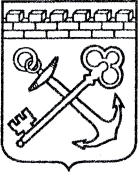 АДМИНИСТРАЦИЯ ЛЕНИНГРАДСКОЙ ОБЛАСТИКОМИТЕТ ПО СОХРАНЕНИЮ КУЛЬТУРНОГО НАСЛЕДИЯ ЛЕНИНГРАДСКОЙ ОБЛАСТИПРИКАЗ«___»____________2021 г.                                                         №___________________                                                                                                    Санкт-ПетербургОб установлении предмета охраны объекта культурного наследия федерального значения «Никольский монастырь», расположенного по адресу: Ленинградская область, Волховский район, с. Старая Ладога, ул. Никольская, 16 (16/1 – 16/19), и объектов культурного наследия федерального значения, входящих в его составВ соответствии со статьями 9.1, 20, 33 Федерального закона                                                     от 25 июня 2002 года № 73-ФЗ «Об объектах культурного наследия (памятниках истории и культуры) народов Российской Федерации», ст. 4 закона Ленинградской области от 25 декабря 2015 года № 140-оз «О государственной охране, сохранении, использовании и популяризации объектов культурного наследия (памятников истории и культуры) народов Российской Федерации, расположенных                               на территории Ленинградской области», п. 2.1.1. Положения о комитете                           по сохранению культурного наследия Ленинградской области, утвержденного постановлением Правительства Ленинградской области от 24 декабря 2020 года                    № 850, приказываю:Установить предмет охраны объекта культурного наследия федерального значения «Никольский монастырь», расположенного по адресу: Ленинградская область, Волховский район, с. Старая Ладога, ул. Никольская, 16 (16/1 – 16/19), и объектов культурного наследия федерального значения, входящих       в его состав, принятого на государственную охрану постановлением Совета Министров РСФСР № 1327 от 04 декабря 1974 года № 624, согласно приложениям 1-10 к настоящему приказу:- «Никольский монастырь» по адресу: Ленинградская область, Волховский район, с. Старая Ладога, ул. Никольская, 16 (16/1 – 16/19) (ансамбль) –                       приложение 1;- «Настоятельский корпус», XVIII в., расположенного по адресу: Ленинградская область, Волховский район, с. Старая Ладога, ул. Никольская, 16/4 – приложение 2;- «Келейный корпус», XIX в., расположенного по адресу: Ленинградская область, Волховский район, с. Старая Ладога, ул. Никольская, 16/7 – приложение 3;- «Гостиный корпус», XIX в., расположенного по адресу: Ленинградская область, Волховский район, с. Старая Ладога, ул. Никольская, 16/10 – приложение 4;- «Братский корпус», XVIII в., расположенного по адресу: Ленинградская область, Волховский район, с. Старая Ладога, ул. Никольская, 16/8 – приложение 5;- «Церковь Иоанна Златоуста», 1898 г., расположенного по адресу: Ленинградская область, Волховский район, с. Старая Ладога, ул. Никольская, 16/3 – приложение 6;- «Колокольня», 1898 г., расположенного по адресу: Ленинградская область, Волховский район, с. Старая Ладога, ул. Никольская, 16/2 – приложение 7;- «Две башни», XIX в., расположенного по адресу: Ленинградская область, Волховский район, с. Старая Ладога, ул. Никольская, 16/13 – приложение 8;- «Трое ворот», XIX в., расположенного по адресу: Ленинградская область, Волховский район, с. Старая Ладога, ул. Никольская, 16/14, 16/15, 16/17 – приложение 9;- «Стены», XIX в., расположенного по адресу: Ленинградская область, Волховский район, с. Старая Ладога, ул. Никольская, 16/16 и 16/17 – приложение 10. Отделу по осуществлению полномочий Российской Федерации в сфере объектов культурного наследия комитета по сохранению культурного наследия Ленинградской области обеспечить:- внесение соответствующих сведений в Единый государственный реестр объектов культурного наследия (памятников истории и культуры) народов Российской Федерации;Сектору осуществления надзора за состоянием, содержанием, сохранением, использованием и популяризацией объектов культурного наследия обеспечить размещение настоящего приказа на сайте комитета по сохранению культурного наследия Ленинградской области в информационно-телекоммуникационной сети «Интернет».Настоящий приказ вступает в силу со дня его официального опубликования.Контроль за исполнением настоящего приказа возложить на заместителя председателя комитета по сохранению культурного наследия Ленинградской области. Заместитель Председателя ПравительстваЛенинградской области – председатель комитета по сохранению культурного наследия		                             В.О. ЦойПриложение 1к приказу комитета по сохранению культурного наследия Ленинградской областиот «__»_____________2021 г.№_______________________Предмет охраныобъекта культурного наследия федерального значения «Никольский монастырь», XVIII-XIX вв., расположенного по адресу: Ленинградская область, Волховский район, с. Старая Ладога, ул. Никольская, 16 (16/1 – 16/19)Приложение 2к приказу комитета по сохранению культурного наследия Ленинградской областиот «__»_____________2021 г.№_______________________Предмет охраныобъекта культурного наследия федерального значения «Настоятельский корпус», XVIII в., расположенного по адресу: Ленинградская область, Волховский район, с. Старая Ладога, ул. Никольская, 16/4Приложение 3к приказу комитета по сохранению культурного наследия Ленинградской областиот «__»_____________2021 г.№_______________________Предмет охраныобъекта культурного наследия федерального значения «Келейный корпус», XIX в., расположенного по адресу: Ленинградская область, Волховский район, с. Старая Ладога, ул. Никольская, 16/7Приложение 4к приказу комитета по сохранению культурного наследия Ленинградской областиот «__»_____________2021 г.№_______________________Предмет охраныобъекта культурного наследия федерального значения «Гостиный корпус», XIX в., расположенного по адресу: Ленинградская область, Волховский район, с. Старая Ладога, ул. Никольская, 16/10Приложение 5к приказу комитета по сохранению культурного наследия Ленинградской областиот «__»_____________2021 г.№_______________________Предмет охраны объекта культурного наследия федерального значения «Братский корпус», XVIII в., расположенного по адресу: Ленинградская область, Волховский район, с. Старая Ладога, ул. Никольская, 16/8Приложение 6к приказу комитета по сохранению культурного наследия Ленинградской областиот «__»_____________2021 г.№_______________________Предмет охраны объекта культурного наследия федерального значения «Церковь Иоанна Златоуста», 1898 г., расположенного по адресу: Ленинградская область, Волховский район, с. Старая Ладога, ул. Никольская, 16/3Приложение 7к приказу комитета по сохранению культурного наследия Ленинградской областиот «__»_____________2021 г.№_______________________Предмет охраны объекта культурного наследия федерального значения «Колокольня», 1898 г., расположенного по адресу: Ленинградская область, Волховский район, с. Старая Ладога, ул. Никольская, 16/2Приложение 8к приказу комитета по сохранению культурного наследия Ленинградской областиот «__»_____________2021 г.№_______________________Предмет охраны объекта культурного наследия федерального значения «Две башни», XIX в., расположенного по адресу: Ленинградская область, Волховский район, с. Старая Ладога, ул. Никольская, 16/13Приложение 9к приказу комитета по сохранению культурного наследия Ленинградской областиот «__»_____________2021 г.№_______________________Предмет охраны объекта культурного наследия федерального значения «Трое ворот», XIX в., расположенного по адресу: Ленинградская область, Волховский район, с. Старая Ладога, ул. Никольская, 16/14, 16/15, 16/17Приложение 10к приказу комитета по сохранению культурного наследия Ленинградской областиот «__»_____________2021 г.№_______________________Предмет охраны объекта культурного наследия федерального значения «Стены», XIX в., расположенного по адресу: Ленинградская область, Волховский район, с. Старая Ладога, ул. Никольская, 16/16 и 16/17Предмет охраны может быть уточнен в процессе историко-культурных                                              и реставрационных исследований, реставрационных работ.«Никольский монастырь»«Никольский монастырь»«Никольский монастырь»«Никольский монастырь»«Никольский монастырь»№п/пВиды предмета охраны Предмет охраныФотофиксацияФотофиксация123441Объемно-пространственное и планировочное решение территории:историческое местоположение объекта культурного наследия федерального значения «Никольский монастырь» (далее Ансамбль) на южной оконечности села Старая Ладога Волховского района Ленинградской области, на левом берегу реки Волхов;местоположение, объемно-пространственные, конструктивные и планировочные характеристики объектов на территории Ансамбля:- настоятельский корпус, - келейный корпус, - гостиный корпус, - братский корпус, - церковь Иоанна Златоуста, - колокольня, - две башни, - трое ворот, - стены, - Никольская церковь*, - корпус трапезный,- корпус келейный северо-восточный,- погреба,- кельи братские,- северо-восточная и юго-восточная башни,- корпус хозяйственный,- баня-прачечная,- пристань монастырская;композиционная структура и визуальные связи и раскрытия объектов, формирующих Ансамбль;исторические визуальные связи и раскрытия с реки Волхов, с основных видовых точек села Старая Ладога.*предмет охраны утверждается отдельным приказом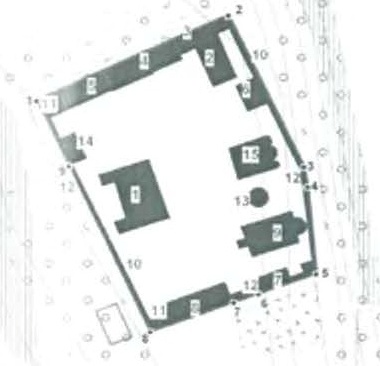 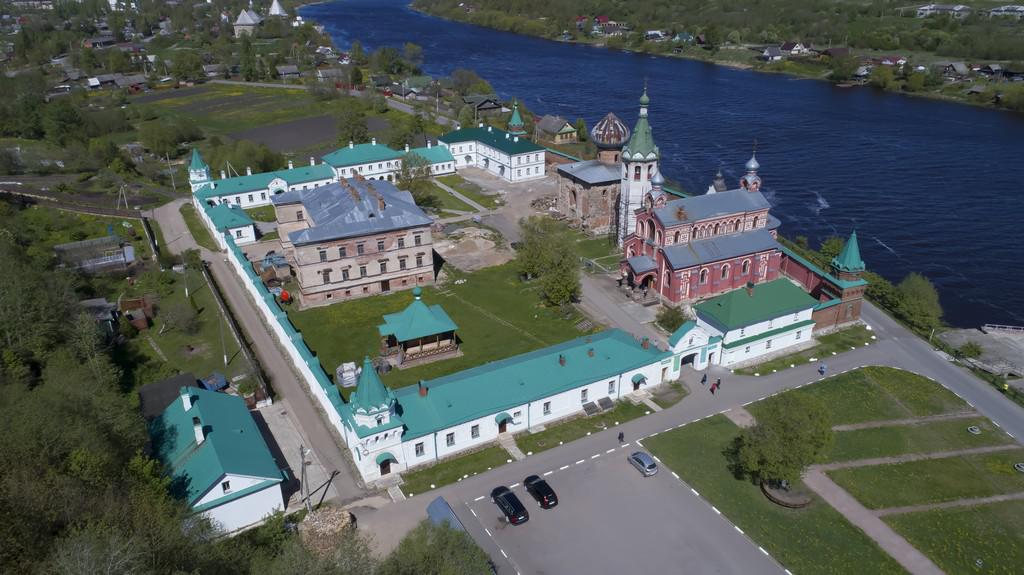 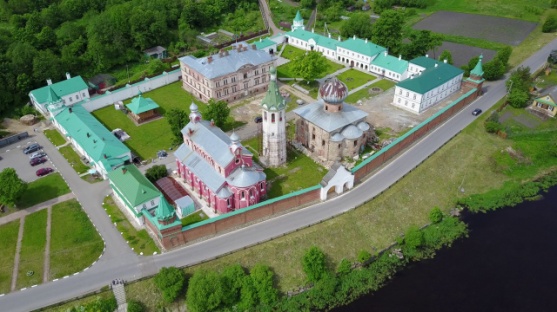 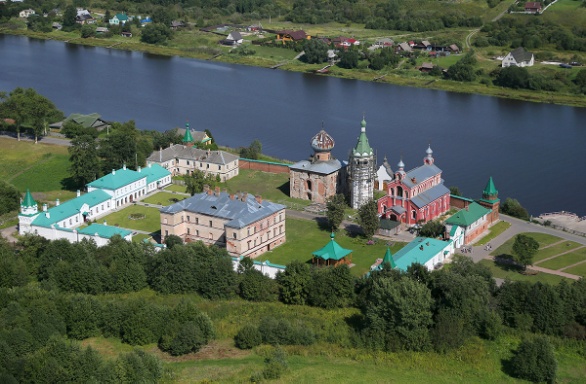 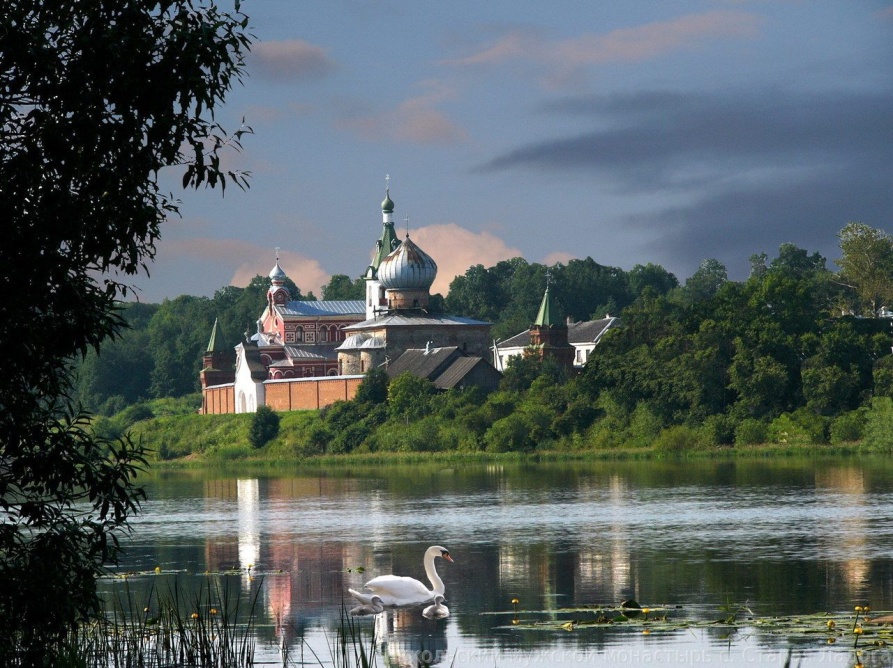 2Объемно-планировочное решение:исторические габариты и конфигурация Ансамбля, прямоугольного в плане со скошенным восточным углом, ориентированного по оси север-юг;историческая планировочная структура Ансамбля с историческими воротами с юга, востока и запада;историческое местоположение ограды, башен и ворот, формирующих конфигурацию Ансамбля; исторический рельеф территории Ансамбля.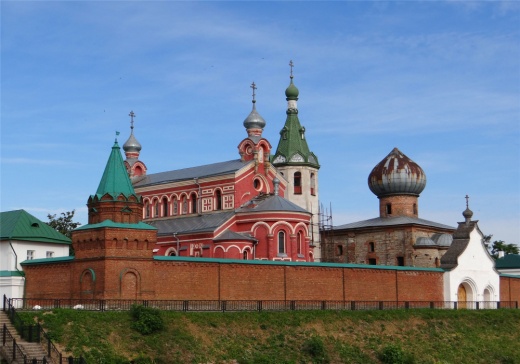 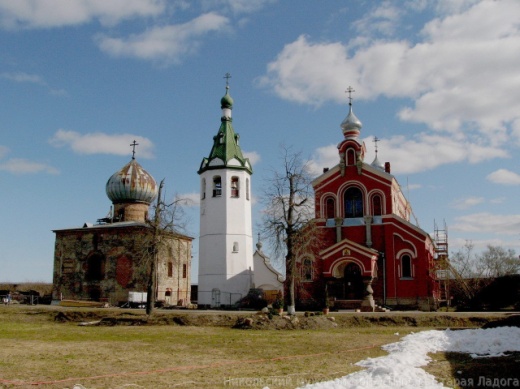 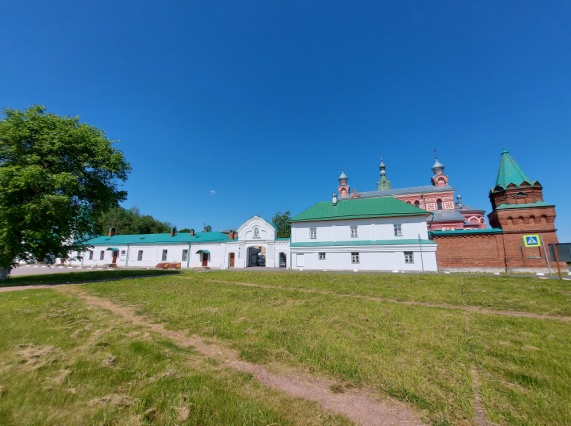 «Северо-восточная и юго-восточная башни»«Северо-восточная и юго-восточная башни»«Северо-восточная и юго-восточная башни»«Северо-восточная и юго-восточная башни»«Северо-восточная и юго-восточная башни»1Объемно-пространственное решение:историческое местоположение, габариты и конфигурация кирпичных башен, в виде восьмерика на четверике, сужающемся кверху;историческое местоположение, габариты и конфигурация восьмигранного шатрового завершения, исторический материал покрытия (металл);историческое местоположение, габариты и конфигурация луковичной главки на цилиндрической шейке северо-восточной башни.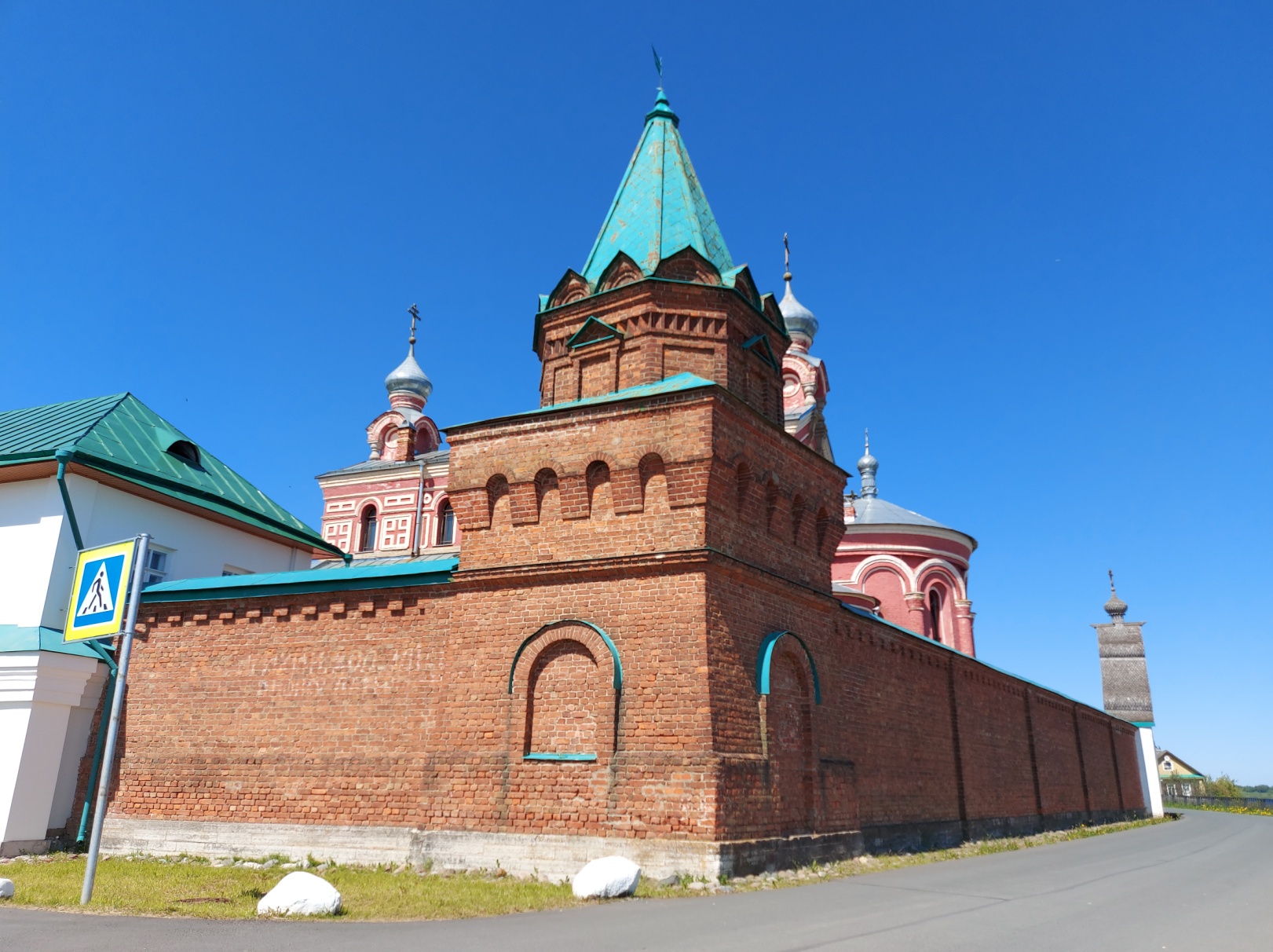 юго-восточная башня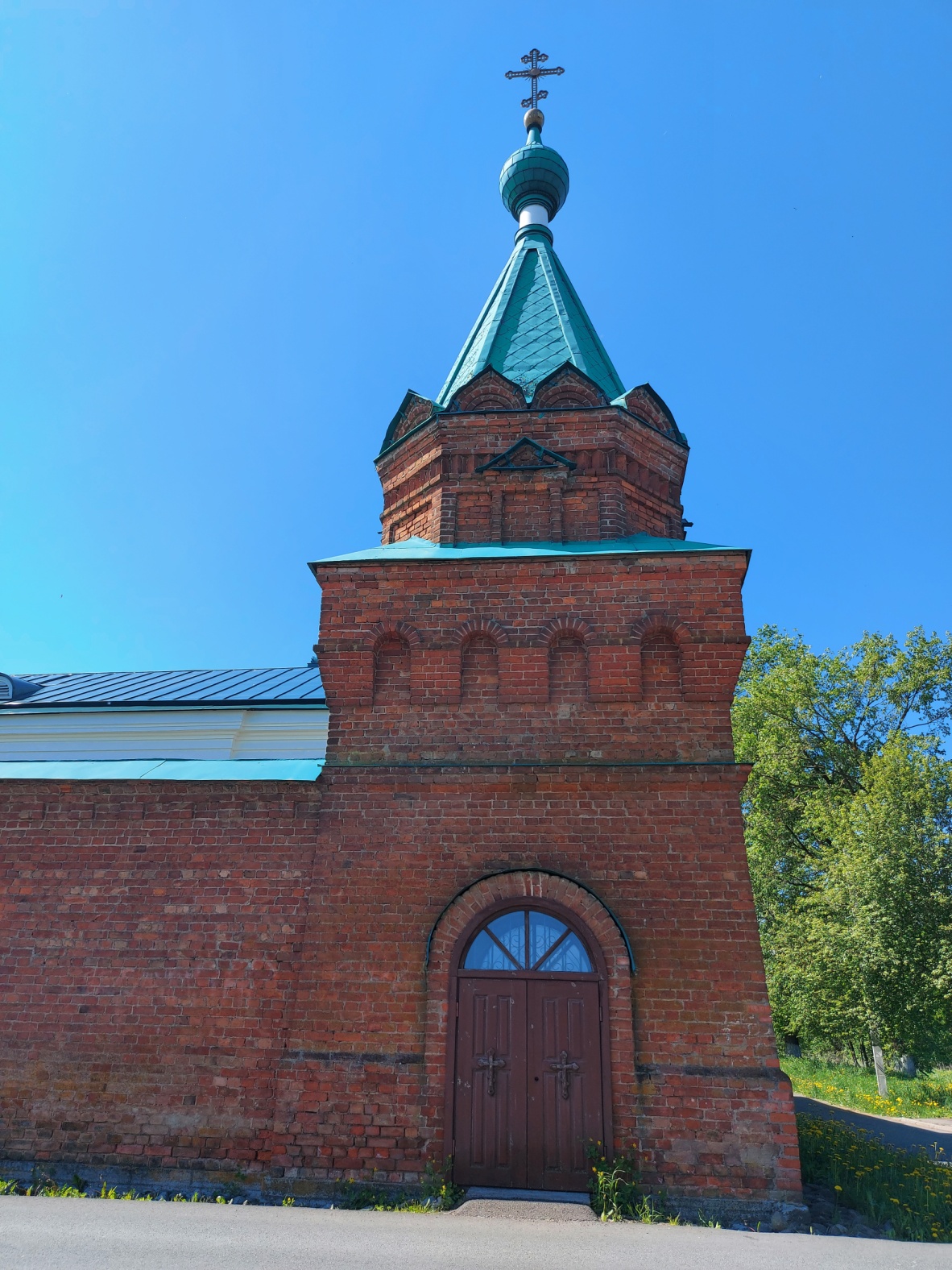 северо-восточная башняюго-восточная башнясеверо-восточная башня2Конструктивная система: исторические фундаменты – местоположение;исторические стены – местоположение, габариты и конфигурация, материал исполнения (кирпич);местоположение и габариты перекрытий.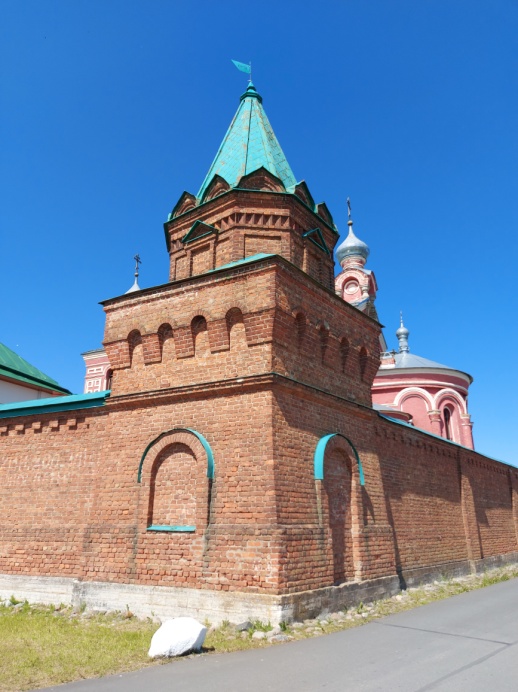 юго-восточная башняюго-восточная башня3Объемно-планировочное решение:историческое объемно-планировочное решение в габаритах исторических капитальных стен;историческое местоположение ярусов. 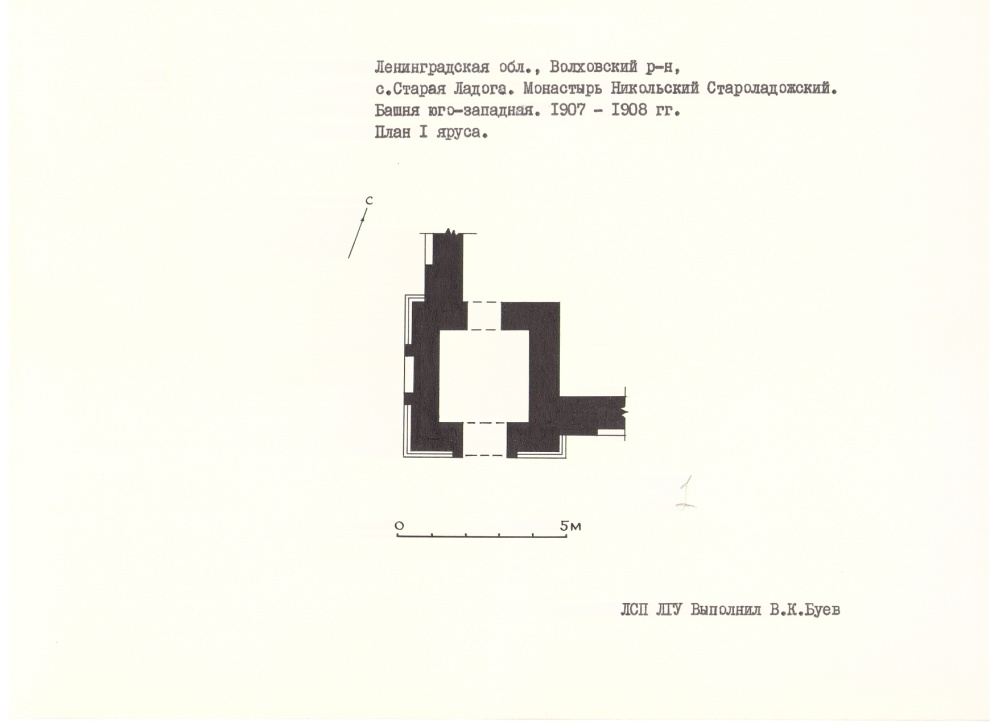 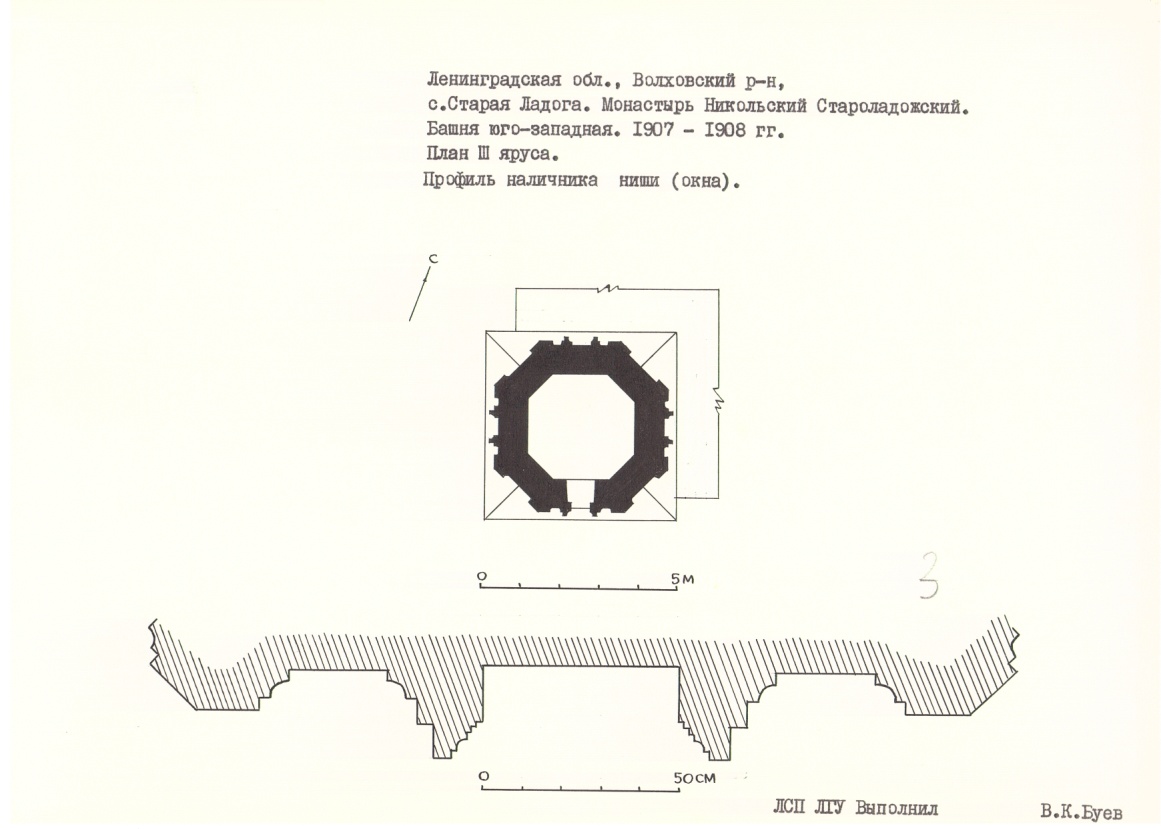 Чертежи юго-западной башни из паспорта объектаЧертежи юго-западной башни из паспорта объекта4Архитектурно-художественное решение фасадов:исторический характер отделки фасадов (красный кирпич);историческая облицовка цоколя – материал (известняк);исторические дверные проемы – местоположение, габариты и конфигурация (полуциркульная, прямоугольная), высотные отметки;исторический дверной проем северо-восточной башни – габариты и конфигурация, материал исполнения (дерево), рисунок исполнения, световая фрамуга (полуциркульная);исторические оконные проемы – местоположение, габариты и конфигурация (полуциркульная), высотные отметки, материал заполнений (дерево), исторический рисунок расстекловки; декоративное оформление:уступ в оформлении цокольной части первого этажа,оформление арочных ниш и проемов в уровне первого этажа наличниками, профилированный междуэтажный карниз,выступающий венчающий карниз четверика с профилированными тягами со стилизованными машикулями,оформление плоскостей восьмерика рамочными филенками,ниши восьмерика оформлены наличниками и треугольными сандриками,профилированный венчающий карниз с поясом «поребрик» восьмерика,пояс килевидных профилированных фронтов в основании шатра,тяги в оформлении граней шатра.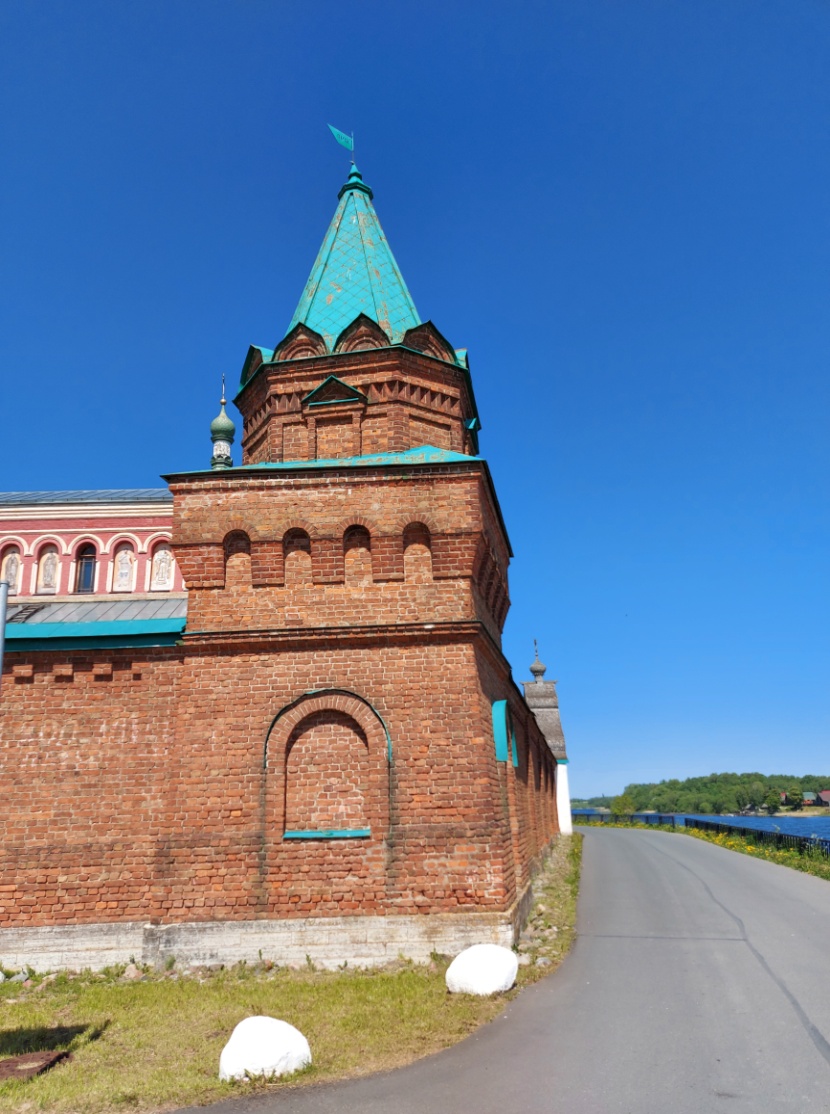 юго-восточная башня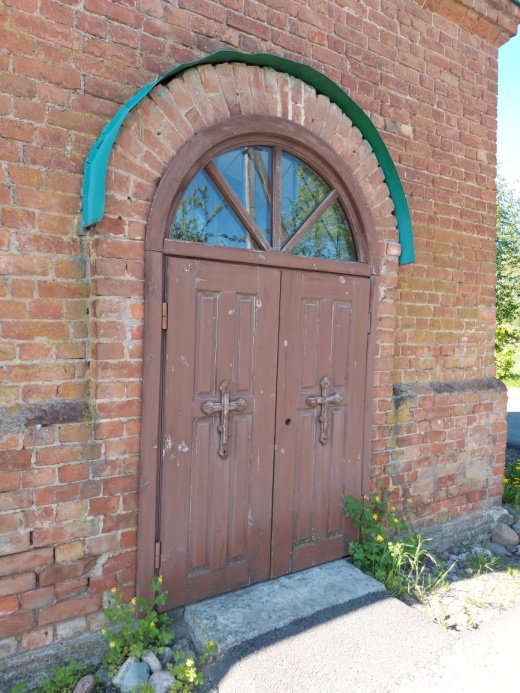 северо-восточная башня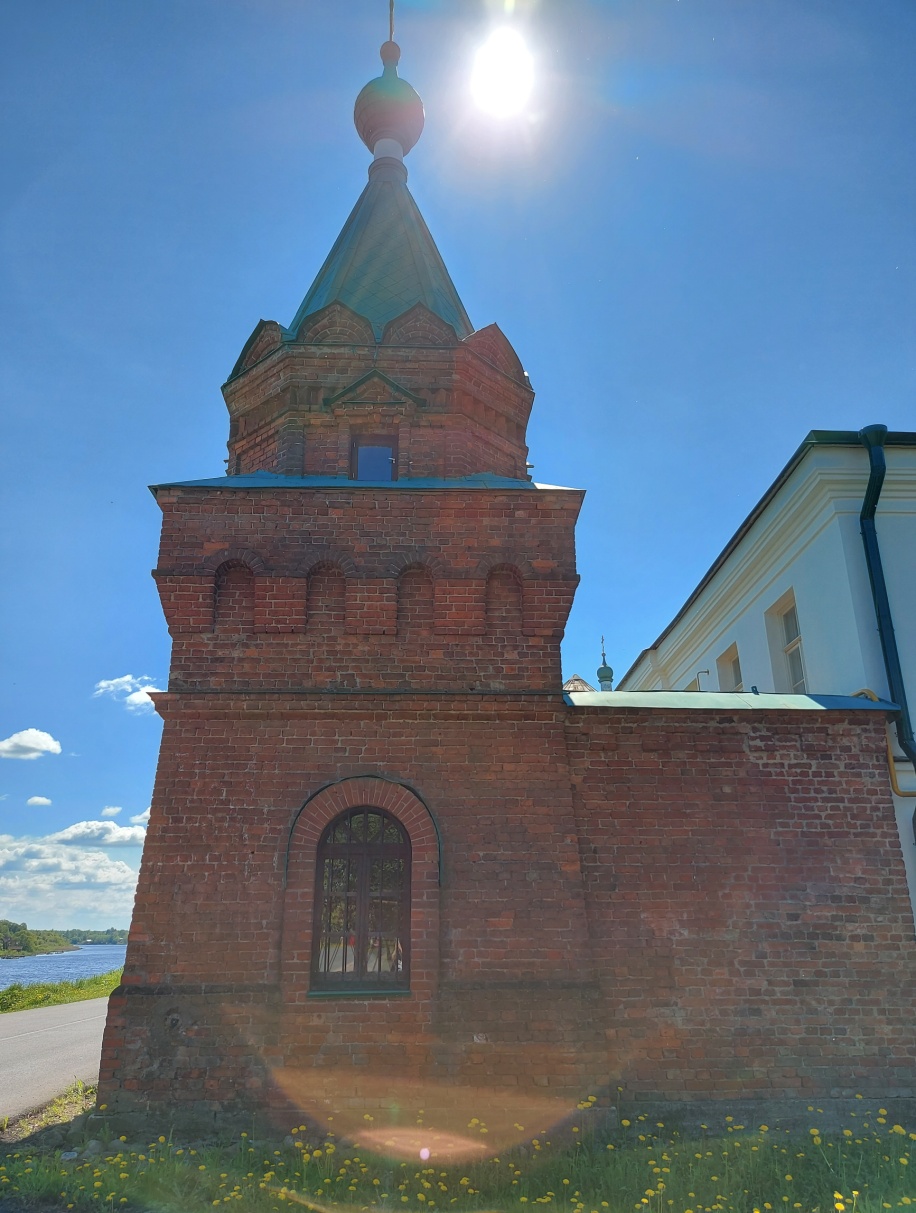 северо-восточная башня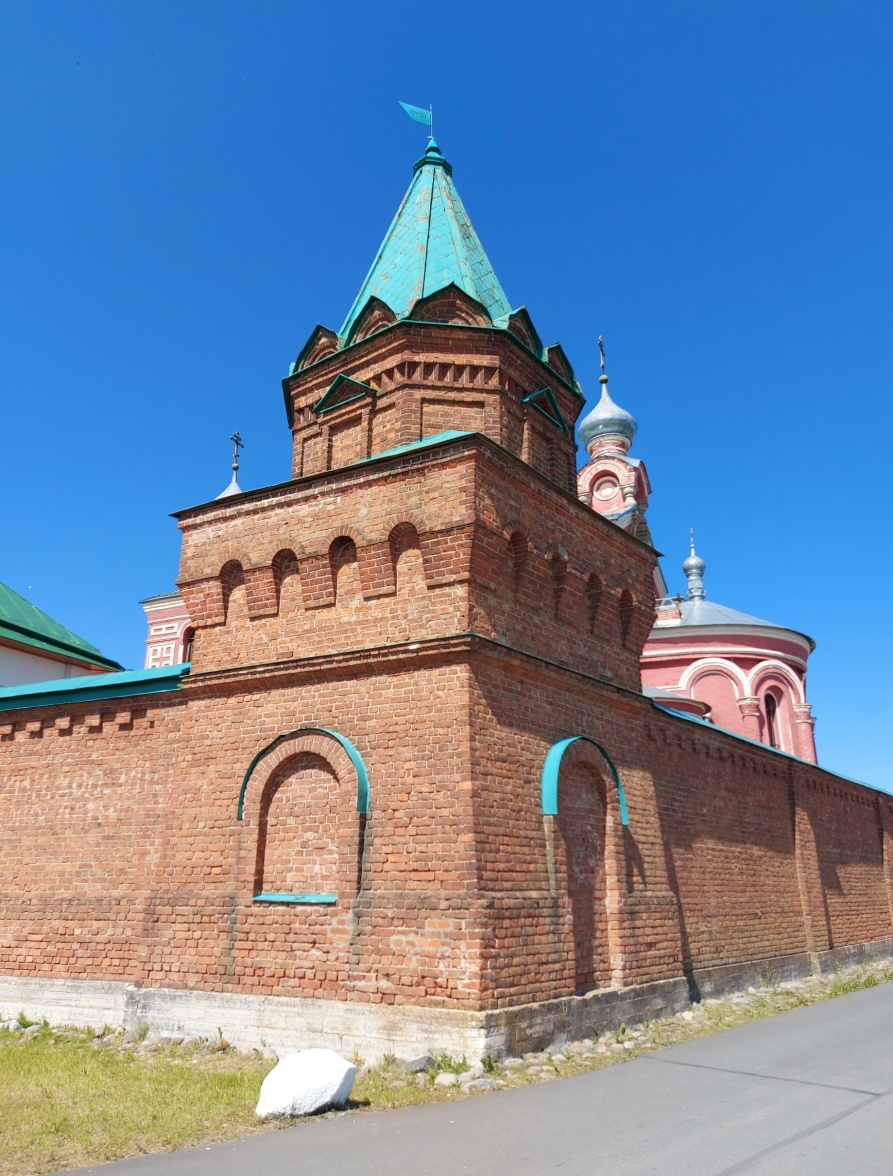 юго-западная башня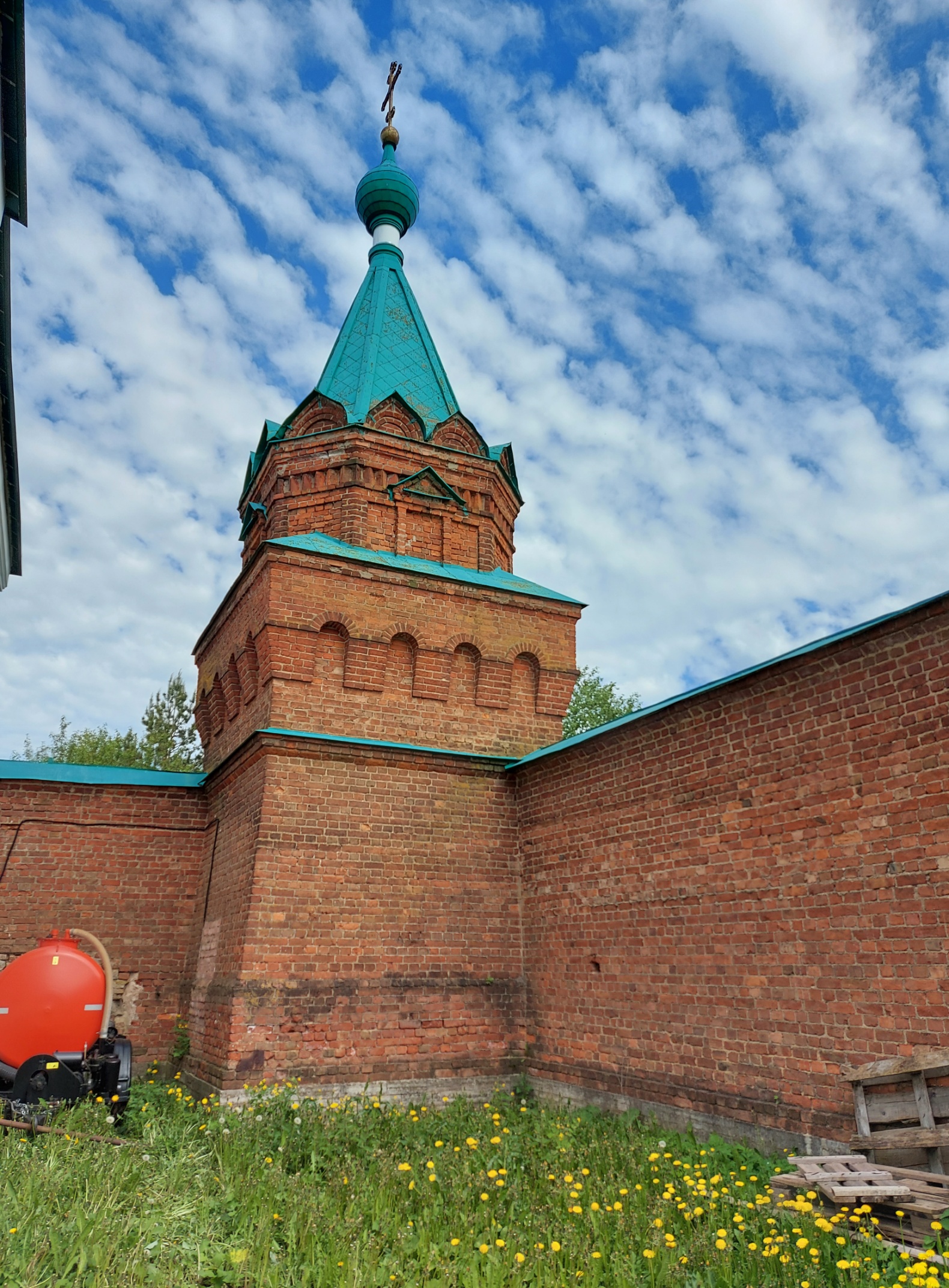 северо-восточная башняюго-восточная башнясеверо-восточная башнясеверо-восточная башняюго-западная башнясеверо-восточная башня«Корпус трапезный»«Корпус трапезный»«Корпус трапезный»«Корпус трапезный»«Корпус трапезный»1Объемно-пространственное решение:историческое местоположение, габариты и конфигурация Г-образного в плане двухэтажного на высоком цоколе здания;историческое местоположение, габариты и конфигурация (вальмовая), высотные отметки крыши, исторический материал покрытия (металл) .историческое местоположение, габариты и конфигурация Г-образного в плане двухэтажного на высоком цоколе здания;историческое местоположение, габариты и конфигурация (вальмовая), высотные отметки крыши, исторический материал покрытия (металл) .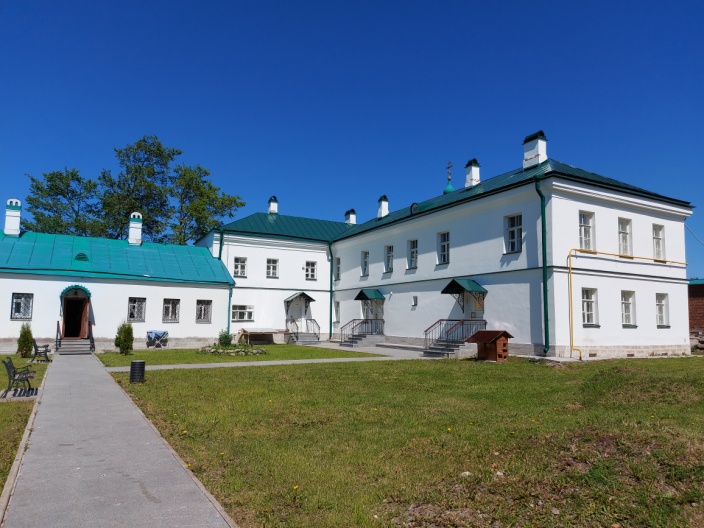 2Объемно-планировочное решение:историческое объемно-планировочное решение в габаритах  наружных и внутренних  исторических капитальных стен;историческое местоположение и габариты исторической лестницы.историческое объемно-планировочное решение в габаритах  наружных и внутренних  исторических капитальных стен;историческое местоположение и габариты исторической лестницы.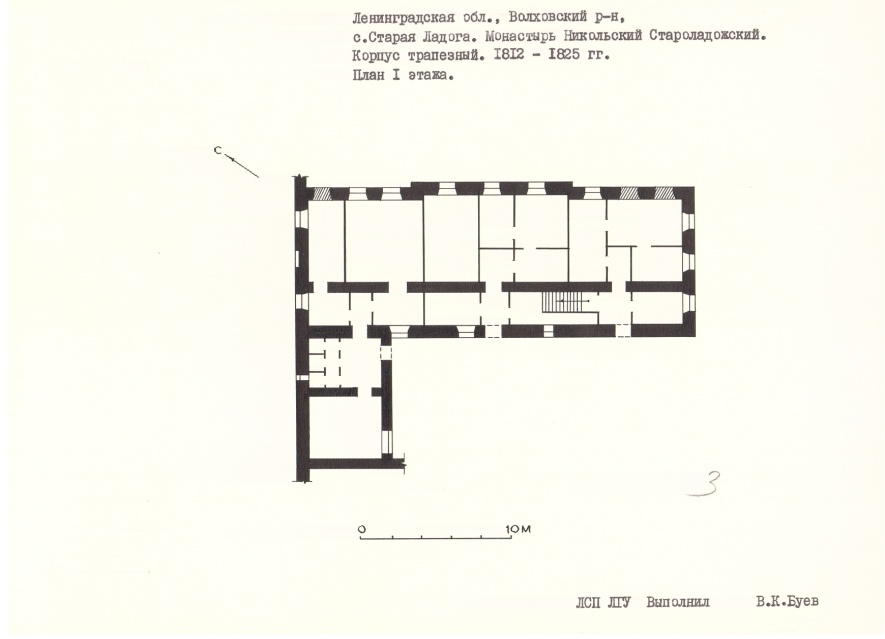 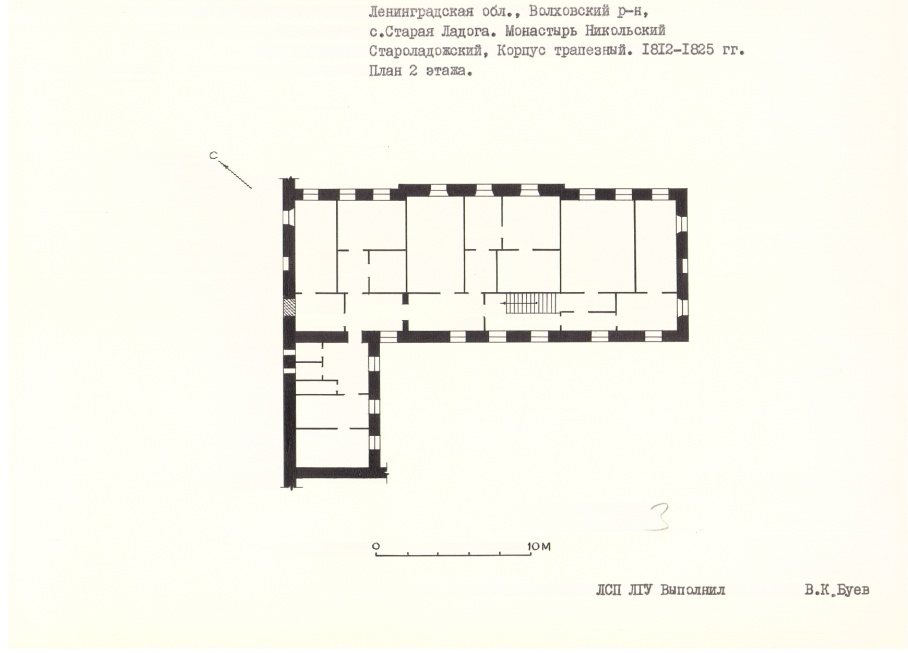 Чертежи из паспорта объекта3Конструктивная система:исторические фундаменты – местоположение; исторические стены – местоположение, габариты и конфигурация, материал исполнения (кирпич);исторические перекрытия – местоположение, отметки высоты, габариты и конфигурация (плоские), высотные отметки. исторические фундаменты – местоположение; исторические стены – местоположение, габариты и конфигурация, материал исполнения (кирпич);исторические перекрытия – местоположение, отметки высоты, габариты и конфигурация (плоские), высотные отметки. 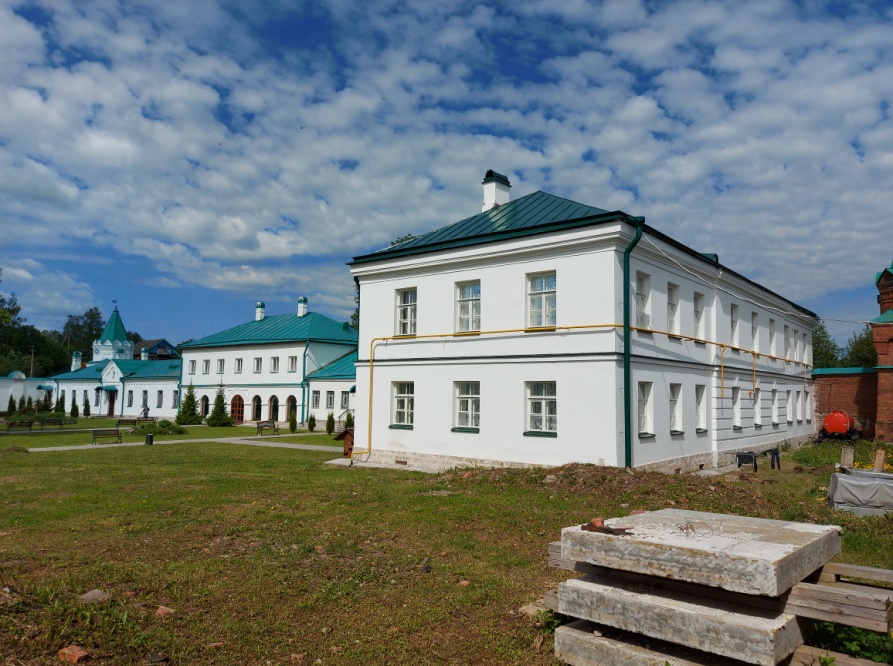 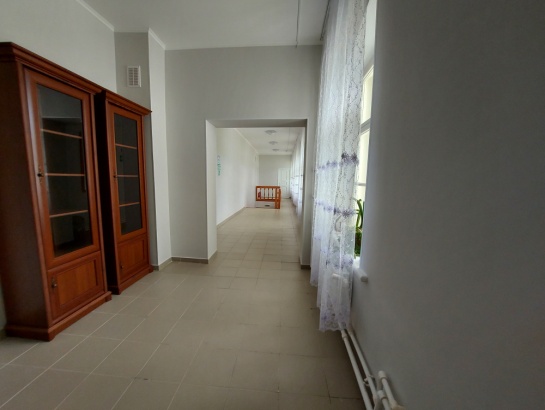 4Архитектурно-художественное решение:историческое архитектурно-художественное решение и характер отделки фасадов;историческая облицовка цоколя – материал (известняк);исторические дверные проемы – местоположение, габариты и конфигурация (прямоугольная), высотные отметки;исторические оконные проемы – местоположение, высотные отметки, габариты, конфигурация (прямоугольная); материл оконных заполнений (дерево), исторический рисунок расстекловки;декоративное оформление:раскреповка по восточному фасаду,линейный руст в оформлении первого этажа раскреповки,веерные замковые камни в оформлении окон первого этажа раскреповки,междуэтажная тяга,профилированный венчающий карниз.историческое архитектурно-художественное решение и характер отделки фасадов;историческая облицовка цоколя – материал (известняк);исторические дверные проемы – местоположение, габариты и конфигурация (прямоугольная), высотные отметки;исторические оконные проемы – местоположение, высотные отметки, габариты, конфигурация (прямоугольная); материл оконных заполнений (дерево), исторический рисунок расстекловки;декоративное оформление:раскреповка по восточному фасаду,линейный руст в оформлении первого этажа раскреповки,веерные замковые камни в оформлении окон первого этажа раскреповки,междуэтажная тяга,профилированный венчающий карниз.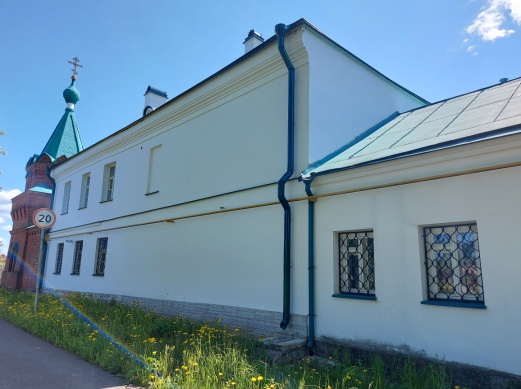 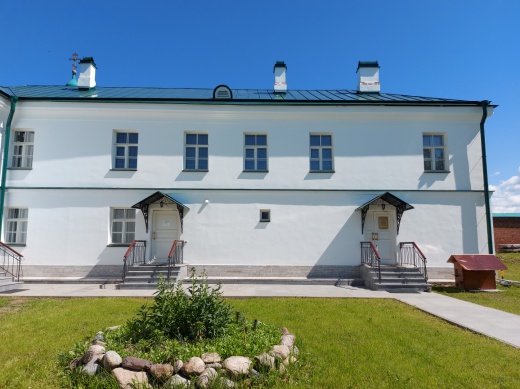 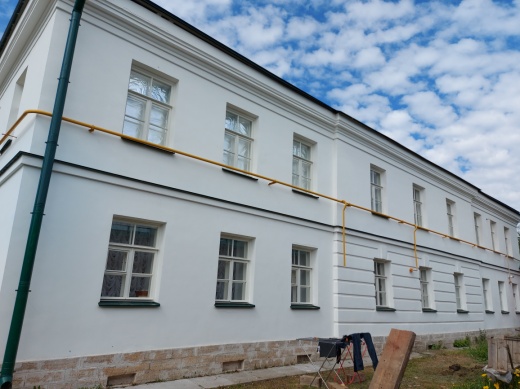 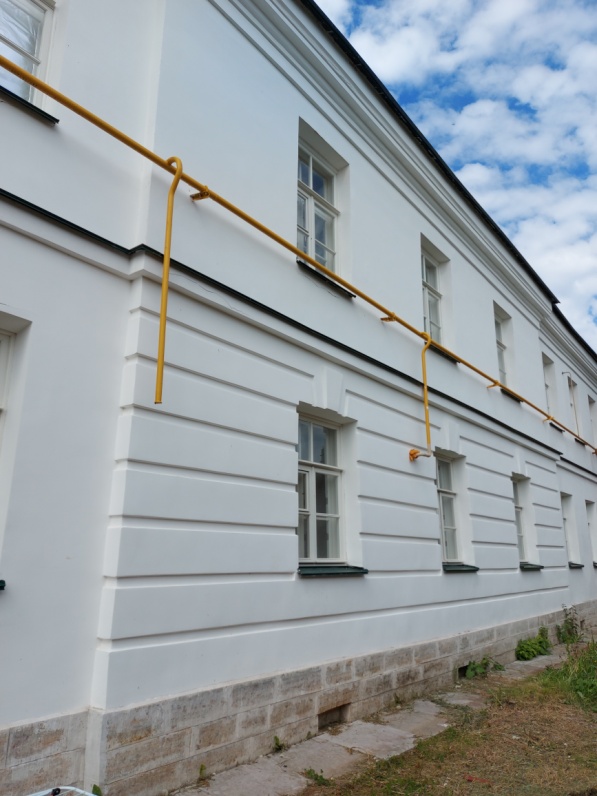 «Корпус келейный северо-восточный»«Корпус келейный северо-восточный»«Корпус келейный северо-восточный»«Корпус келейный северо-восточный»«Корпус келейный северо-восточный»1Объемно-пространственное решение:историческое местоположение, габариты и конфигурация прямоугольного в плане одноэтажного здания;историческое местоположение, габариты и конфигурация (вальмовая), высотные отметки крыши, исторический материал покрытия (металл).. 2Конструктивная система:исторические фундаменты – местоположение;исторические стены – местоположение, габариты и конфигурация, материал исполнения (кирпич);исторические перекрытия – местоположение, отметки высоты, габариты и конфигурация (плоская), высотные отметки. 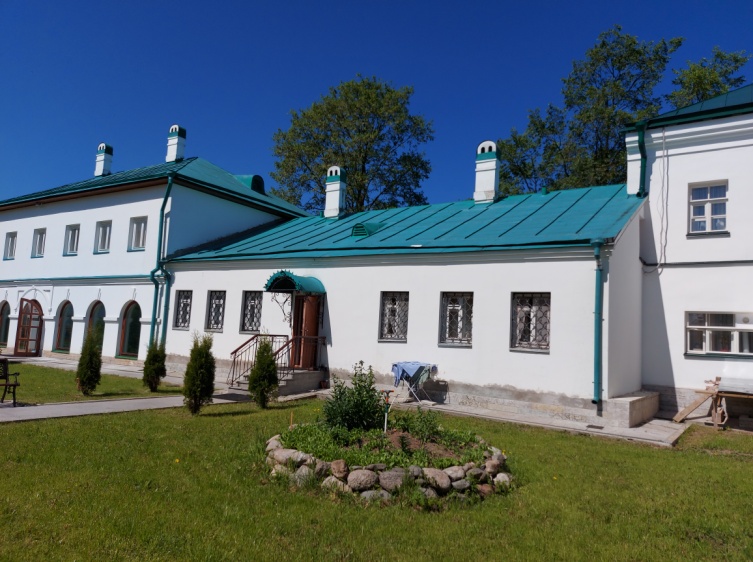 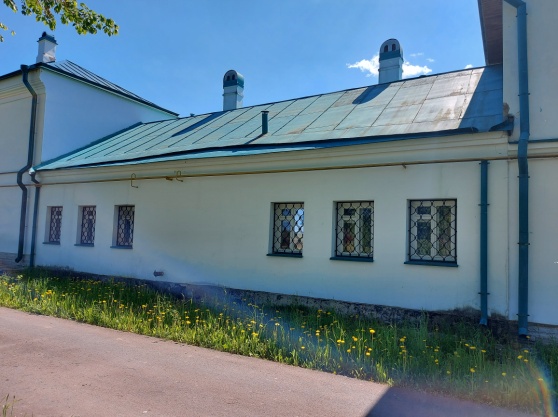 3Архитектурно-художественное решение фасадов:историческое архитектурно-художественное решение и характер отделки фасадов;историческая облицовка цоколя – материал (известняк);исторический дверной проем – местоположение, габариты и конфигурация (прямоугольная), высотные отметки;исторические оконные проемы – местоположение, высотные отметки, габариты, конфигурация (прямоугольной формы); материл оконных заполнений (дерево), исторический рисунок расстекловки;декоративное оформление:профилированный венчающий карниз.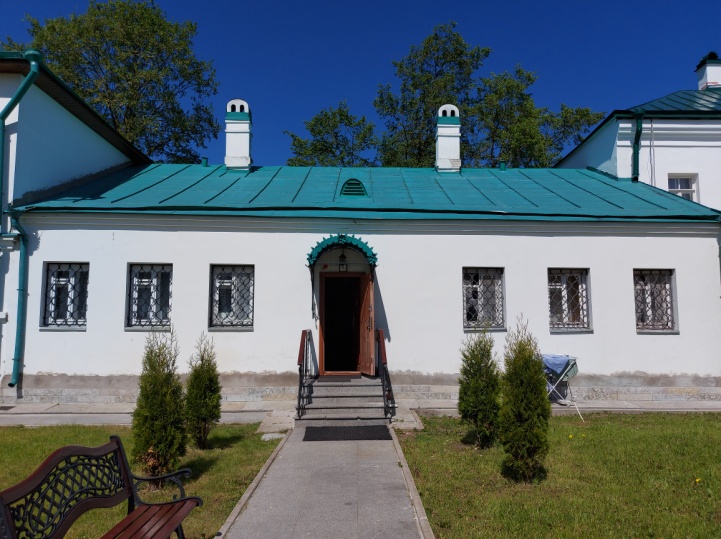 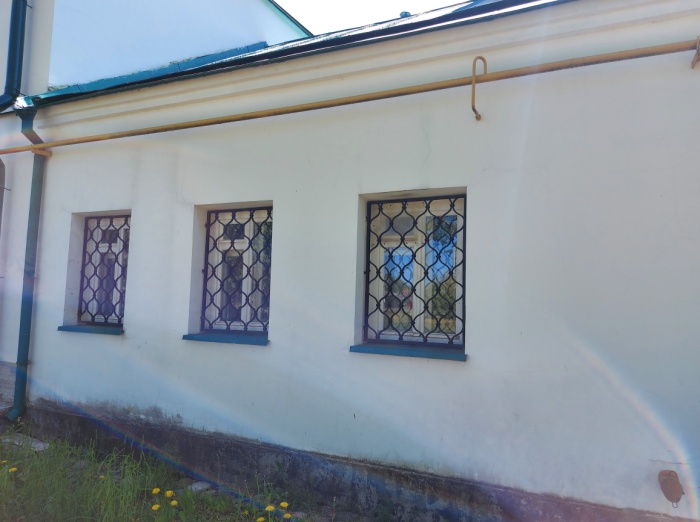 «Погреба»«Погреба»«Погреба»«Погреба»«Погреба»1Объемно-пространственное решение:историческое местоположение, габариты и конфигурация прямоугольного в плане одноэтажного на высоком цоколе знания;историческое местоположение, габариты и конфигурация (вальмовая), высотные отметки крыши, исторический материал покрытия (металл).историческое местоположение, габариты и конфигурация прямоугольного в плане одноэтажного на высоком цоколе знания;историческое местоположение, габариты и конфигурация (вальмовая), высотные отметки крыши, исторический материал покрытия (металл).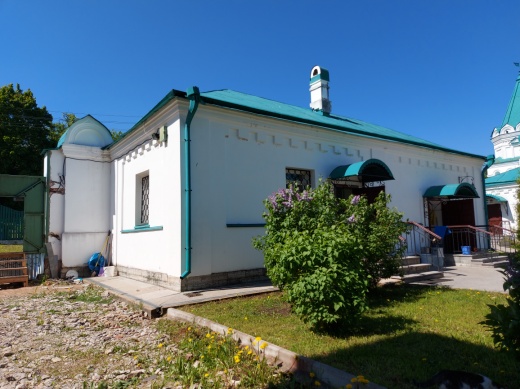 2Объемно-планировочное решение:историческое объемно-планировочное решение в габаритах  наружных и внутренних  исторических капитальных стен.историческое объемно-планировочное решение в габаритах  наружных и внутренних  исторических капитальных стен.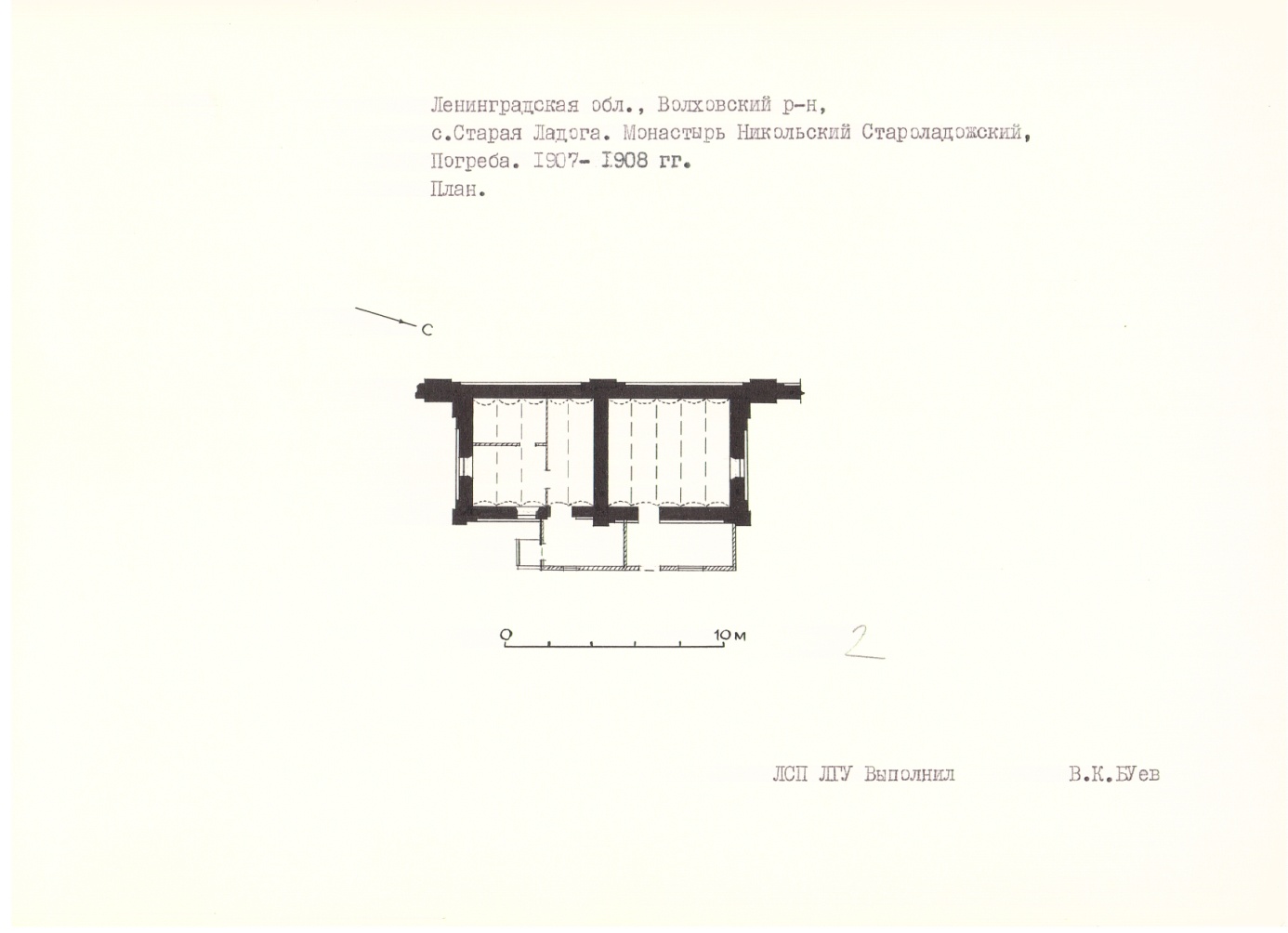 Чертежи из паспорта объекта3Конструктивная система:исторические фундаменты – местоположение;исторические стены – местоположение, габариты и конфигурация, материал исполнения (кирпич);исторические перекрытия – местоположение, отметки высоты, габариты и конфигурация (прусские), высотные отметки.исторические фундаменты – местоположение;исторические стены – местоположение, габариты и конфигурация, материал исполнения (кирпич);исторические перекрытия – местоположение, отметки высоты, габариты и конфигурация (прусские), высотные отметки.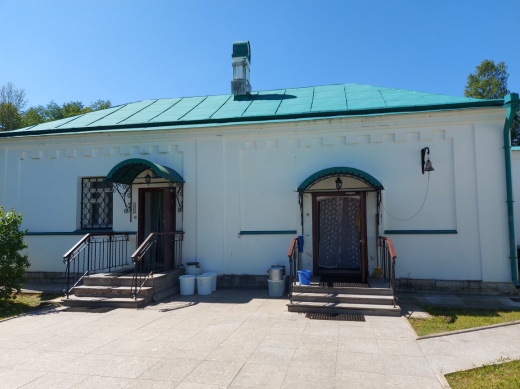 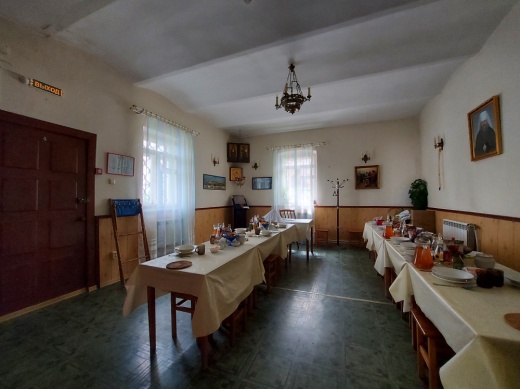 4Архитектурно-художественное решение фасадов:историческое архитектурно-художественное решение и характер отделки фасадов;историческая облицовка цоколя – материал (известняк);исторические оконные проемы – местоположение, высотные отметки, габариты, конфигурация (прямоугольная); материл оконных заполнений (дерево), исторический рисунок расстекловки;исторические дверные проемы – местоположение, габариты и конфигурация (прямоугольная, с лучковой перемычкой), высотные отметки;декоративное оформление:угловые плоские лопатки,прямоугольные филенки в оформлении фасадных плоскостей с сухариками в завершении,профилированный венчающий карниз.историческое архитектурно-художественное решение и характер отделки фасадов;историческая облицовка цоколя – материал (известняк);исторические оконные проемы – местоположение, высотные отметки, габариты, конфигурация (прямоугольная); материл оконных заполнений (дерево), исторический рисунок расстекловки;исторические дверные проемы – местоположение, габариты и конфигурация (прямоугольная, с лучковой перемычкой), высотные отметки;декоративное оформление:угловые плоские лопатки,прямоугольные филенки в оформлении фасадных плоскостей с сухариками в завершении,профилированный венчающий карниз.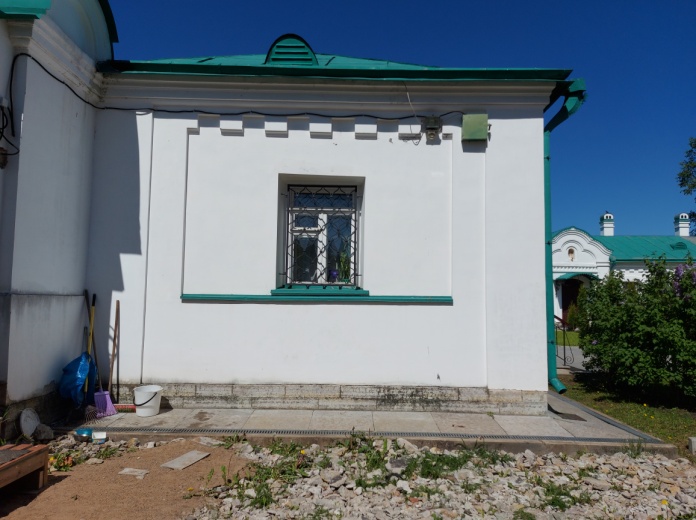 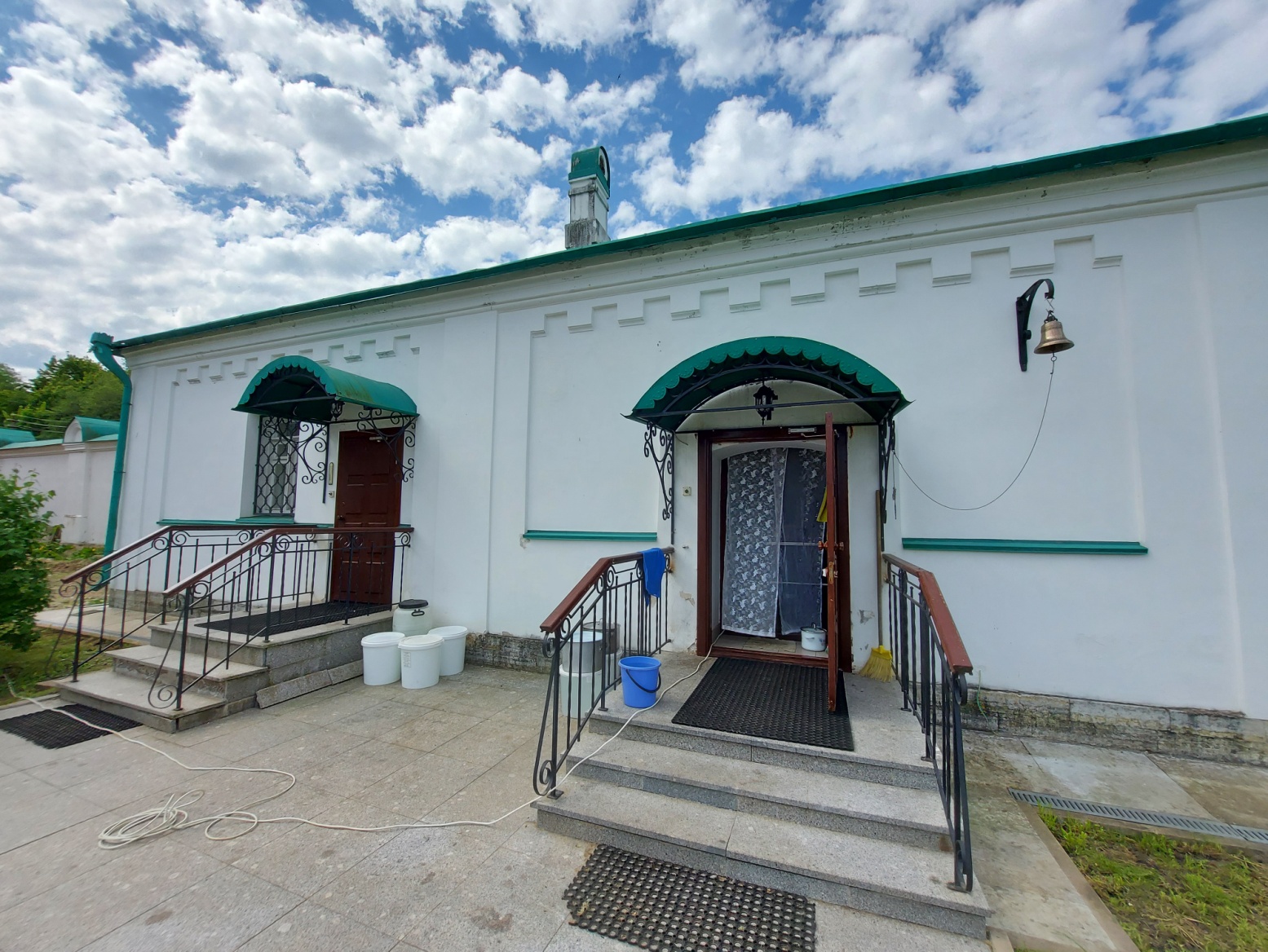 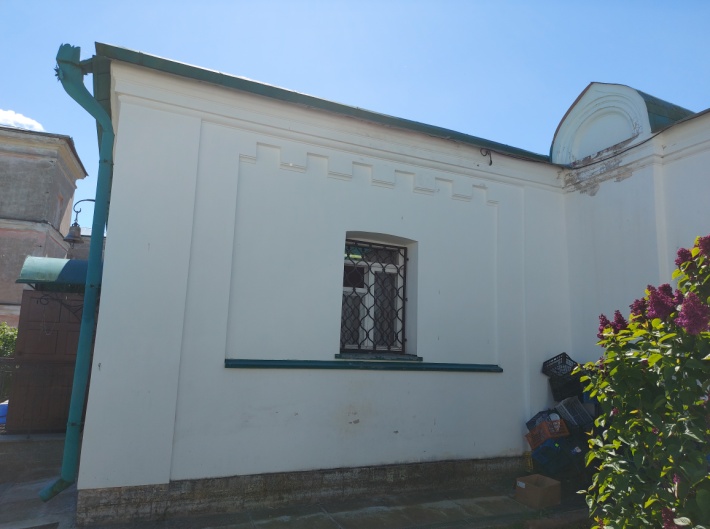 «Кельи братские»«Кельи братские»«Кельи братские»«Кельи братские»«Кельи братские»1Объемно-пространственное и планировочное решение:историческое местоположение, габариты и конфигурация прямоугольного в плане одноэтажного здания*;* в настоящее время в руинированном состоянииисторическое местоположение, габариты и конфигурация; историческое объемно-планировочное решение в габаритах исторических капитальных стен.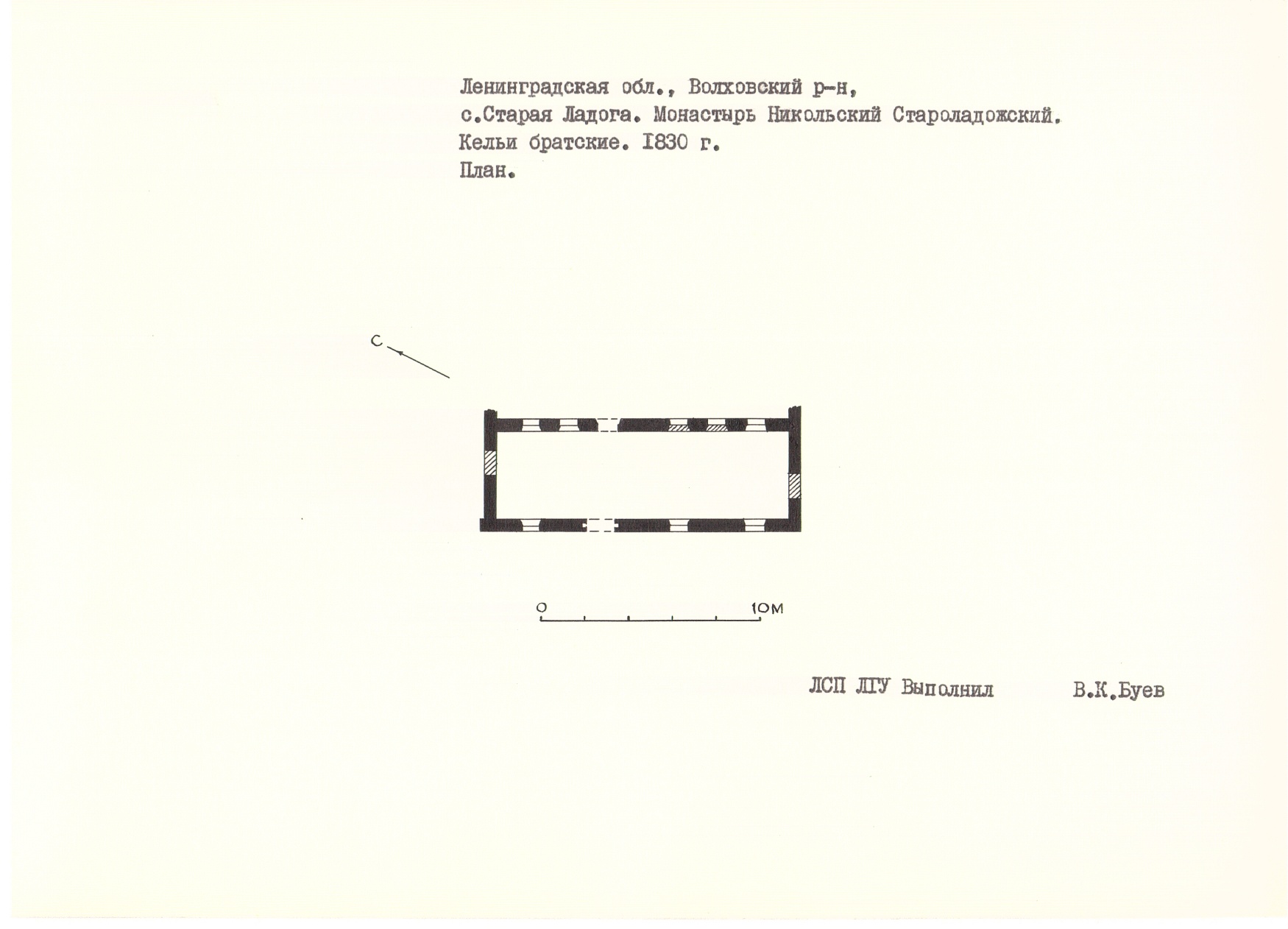 Чертеж из паспорта объектаЧертеж из паспорта объекта2Конструктивная система: исторические фундаменты – местоположение; исторические стены – местоположение, габариты и конфигурация, материал исполнения (кирпич).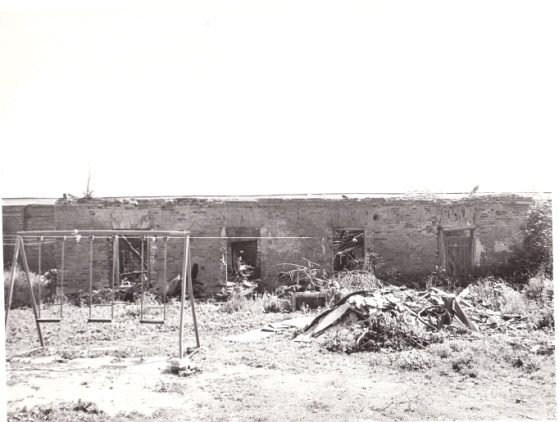 Фотография 1980-х годов из паспорта объектаФотография 1980-х годов из паспорта объекта«Корпус хозяйственный»«Корпус хозяйственный»«Корпус хозяйственный»«Корпус хозяйственный»«Корпус хозяйственный»№п/пВиды предмета охраны Предмет охраныФотофиксацияФотофиксация123441Объемно-пространственное решение:историческое местоположение, габариты и конфигурация прямоугольного в плане одноэтажного здания, включая приямок с подвалом;историческое местоположение, габариты и конфигурация (вальмовая), высотные отметки крыши, исторический материал покрытия (металл).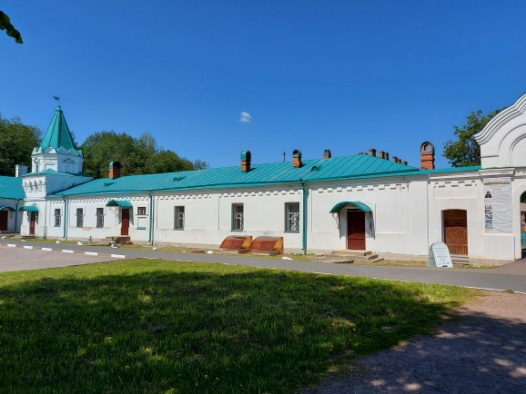 2Объемно-планировочное решение:историческое объемно-планировочное решение в габаритах наружных и внутренних исторических капитальных стен.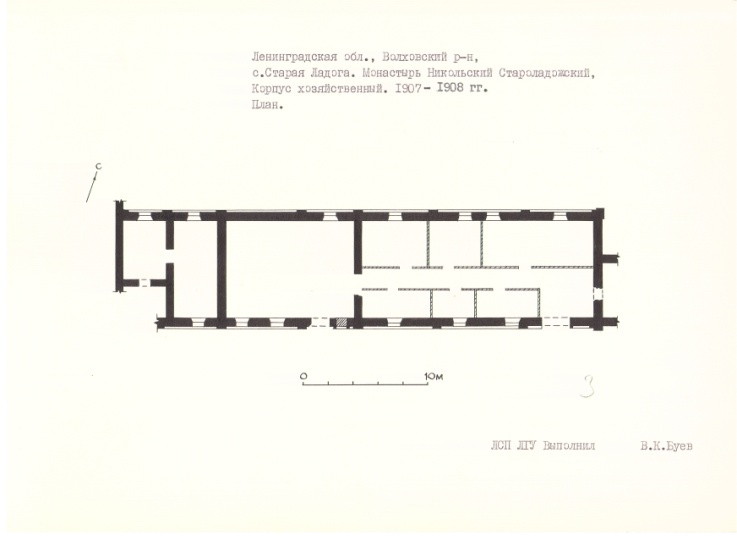 Чертеж из паспорта объектаЧертеж из паспорта объекта3Конструктивная система:исторические фундаменты – местоположение;исторические стены – местоположение, габариты и конфигурация, материал исполнения (кирпич);местоположение и габариты приямков;исторические перекрытия – местоположение, отметки высоты, габариты и конфигурация (плоские), высотные отметки.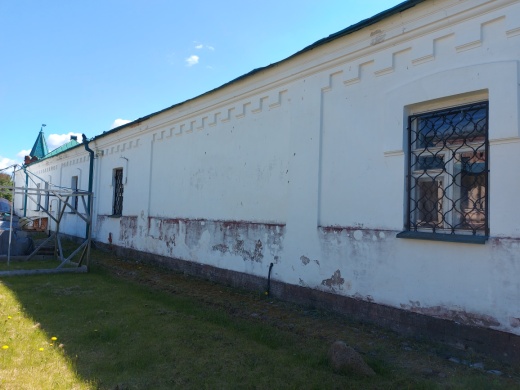 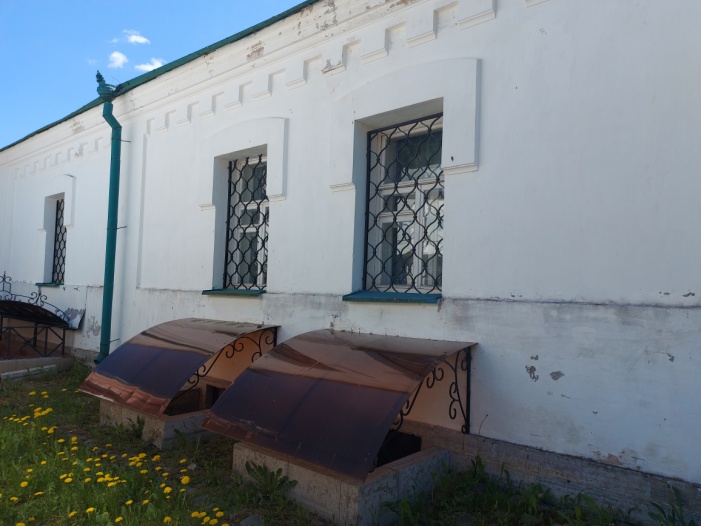 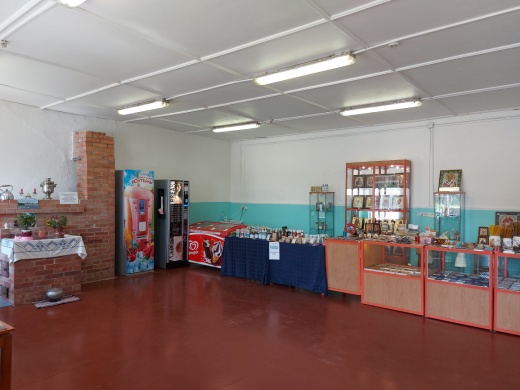 4Архитектурно-художественное решение фасадов:историческое архитектурно-художественное решение и характер отделки фасадов;историческая отмостка – материал и исполнение (булыжная кладка);историческая облицовка цоколя – материал (известняк);исторические оконные проемы – местоположение, высотные отметки, габариты, конфигурация (прямоугольная и с лучковой перемычкой); материл оконных заполнений (дерево), исторический рисунок расстекловки;исторические дверные проемы – местоположение, габариты и конфигурация (прямоугольная, с лучковой перемычкой), высотные отметки;декоративное оформление (лицевого и дворового фасадов):профилированный венчающий карниз,широкие полуналичники оконных и дверных проемов с профилированным основанием и прямоугольные ниши,плоские лопатки, образующие ниши с завершением в виде сухариков с профилированным основанием.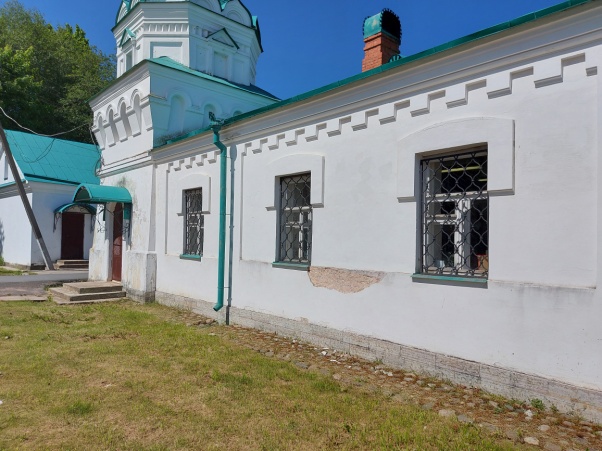 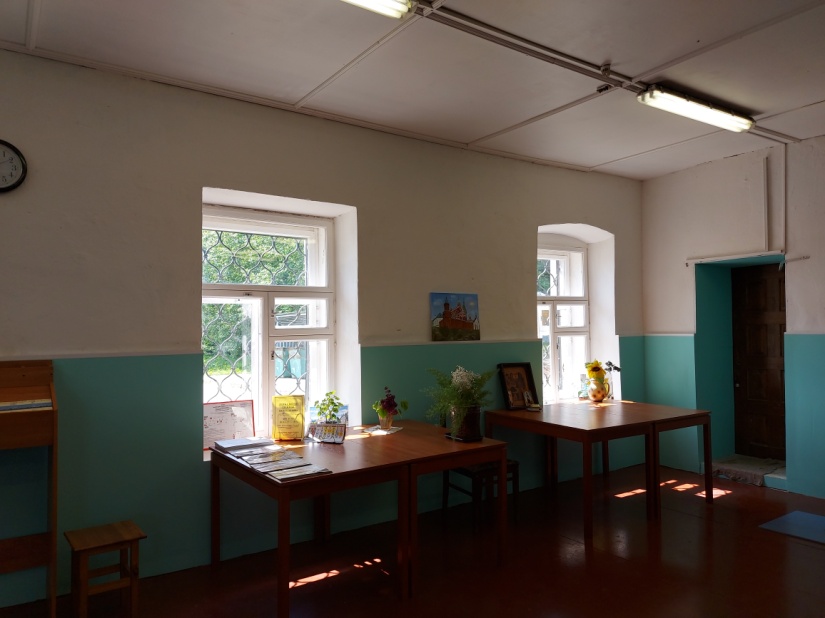 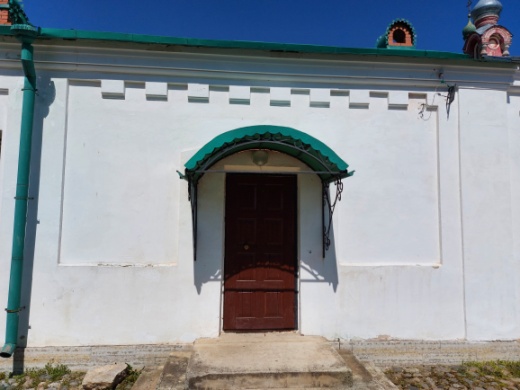 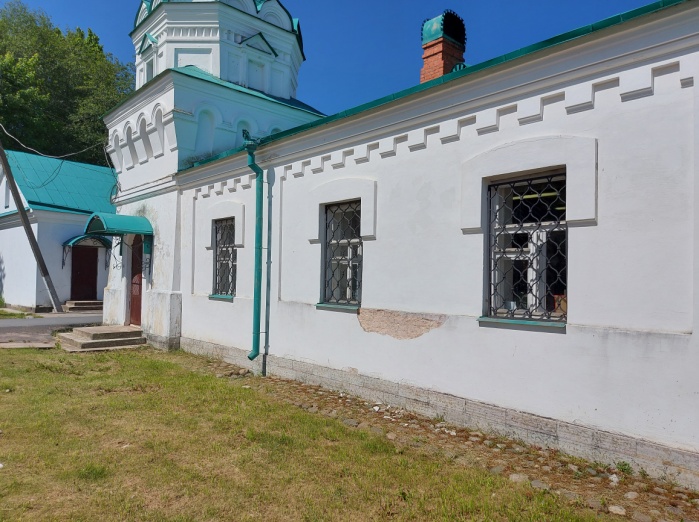 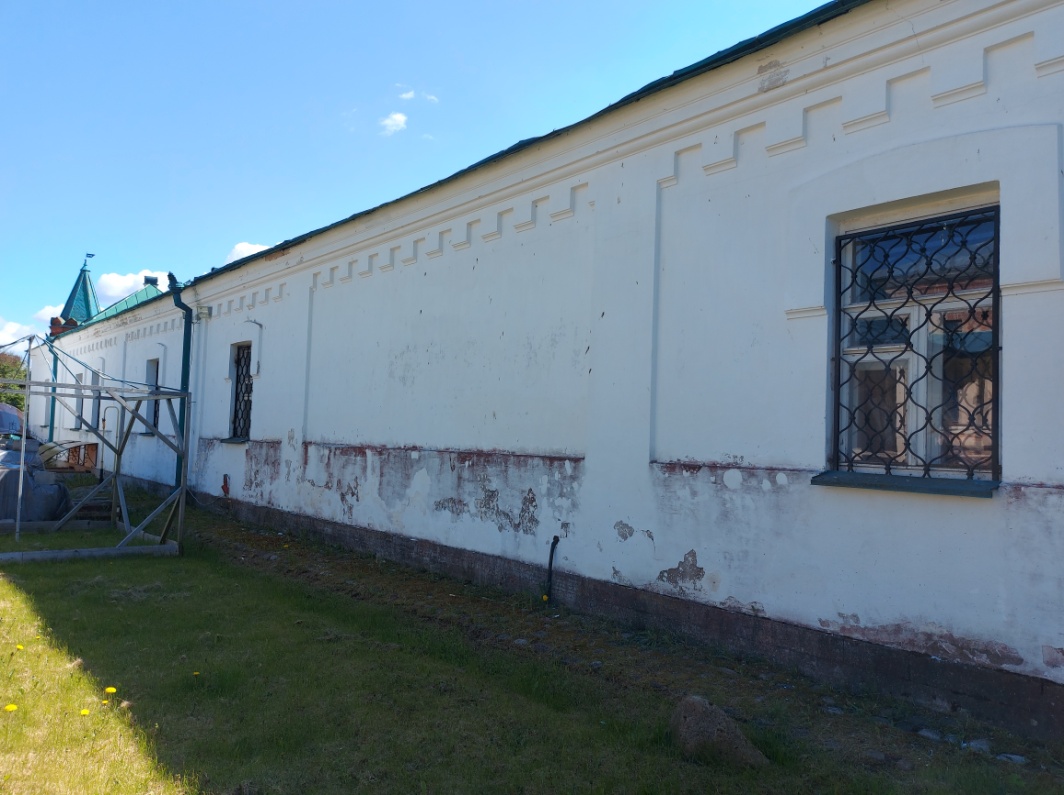 5Декоративно-художественное оформление интерьеров:историческая печь – местоположение, габариты и конфигурация (средистенная), исторические дверцы и вьюшки (пять штук): материал исполнения – металл, рисунок исполнения (с цветочным и животным рисунком).*облицовка поздняя керамической плиткой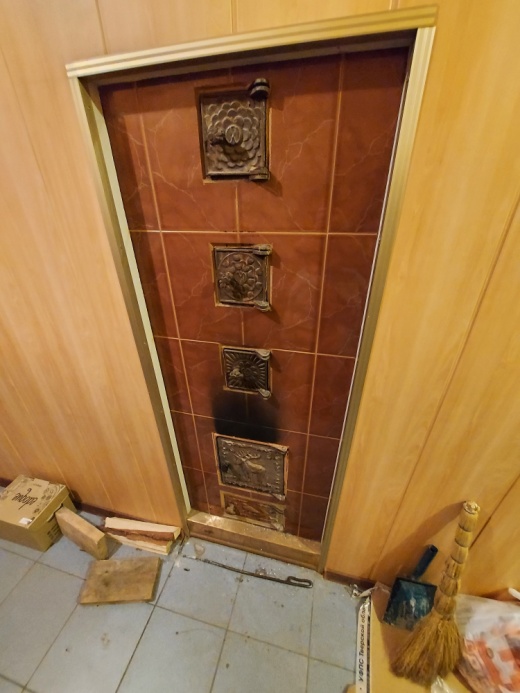 «Баня-прачечная»«Баня-прачечная»«Баня-прачечная»«Баня-прачечная»«Баня-прачечная»1Объемно-пространственное решение:историческое местоположение, габариты и конфигурация прямоугольного в плане одноэтажного на высоком цоколе здания;историческое местоположение, габариты и конфигурация (вальмовая), высотные отметки крыши, исторический материал покрытия (металл).историческое местоположение, габариты и конфигурация прямоугольного в плане одноэтажного на высоком цоколе здания;историческое местоположение, габариты и конфигурация (вальмовая), высотные отметки крыши, исторический материал покрытия (металл).2Объемно-планировочное решение:историческое объемно-планировочное решение в габаритах наружных и внутренних  исторических капитальных стен.историческое объемно-планировочное решение в габаритах наружных и внутренних  исторических капитальных стен.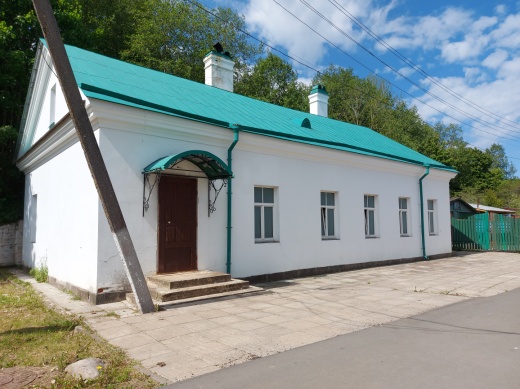 3Конструктивная система:исторические фундаменты – местоположение;исторические стены – местоположение, габариты и конфигурация, материал исполнения (кирпич);исторические перекрытия – местоположение, отметки высоты, габариты и конфигурация (прусские своды), высотные отметки; историческая лестница – местоположение, габариты и конфигурация.исторические фундаменты – местоположение;исторические стены – местоположение, габариты и конфигурация, материал исполнения (кирпич);исторические перекрытия – местоположение, отметки высоты, габариты и конфигурация (прусские своды), высотные отметки; историческая лестница – местоположение, габариты и конфигурация.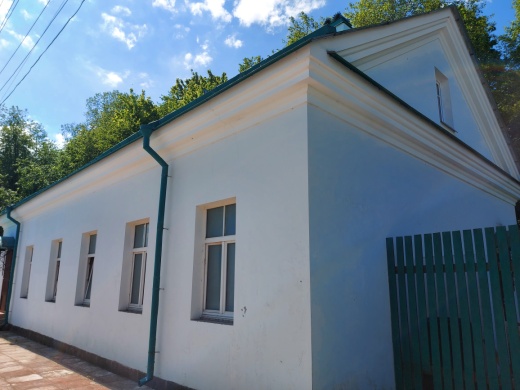 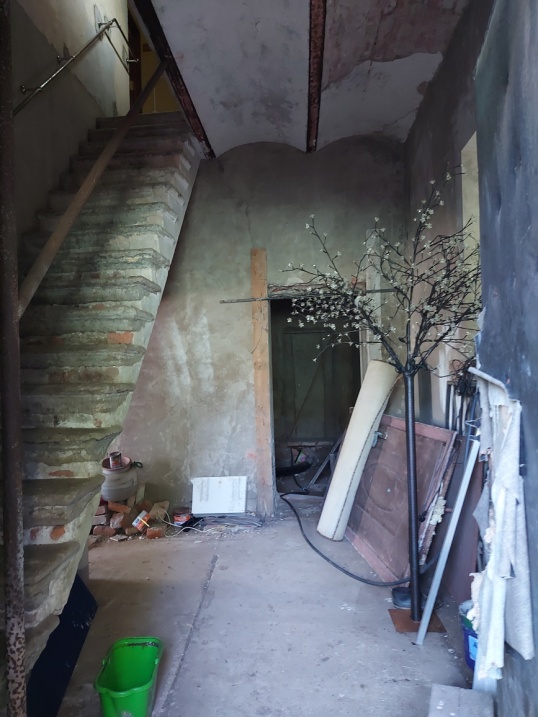 4Архитектурно-художественное решение фасадов:историческое архитектурно-художественное решение и характер отделки фасадов;историческая облицовка цоколя – материал (известняк);исторические дверные проемы – местоположение, габариты и конфигурация (прямоугольная), высотные отметки;исторические оконные проемы – местоположение, высотные отметки, габариты, конфигурация (прямоугольная); материл оконных заполнений (дерево); декоративное оформление:профилированный венчающий карниз и профилированные карнизы треугольных фронтонов.историческое архитектурно-художественное решение и характер отделки фасадов;историческая облицовка цоколя – материал (известняк);исторические дверные проемы – местоположение, габариты и конфигурация (прямоугольная), высотные отметки;исторические оконные проемы – местоположение, высотные отметки, габариты, конфигурация (прямоугольная); материл оконных заполнений (дерево); декоративное оформление:профилированный венчающий карниз и профилированные карнизы треугольных фронтонов.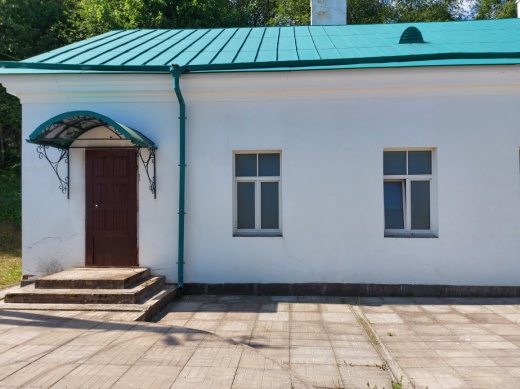 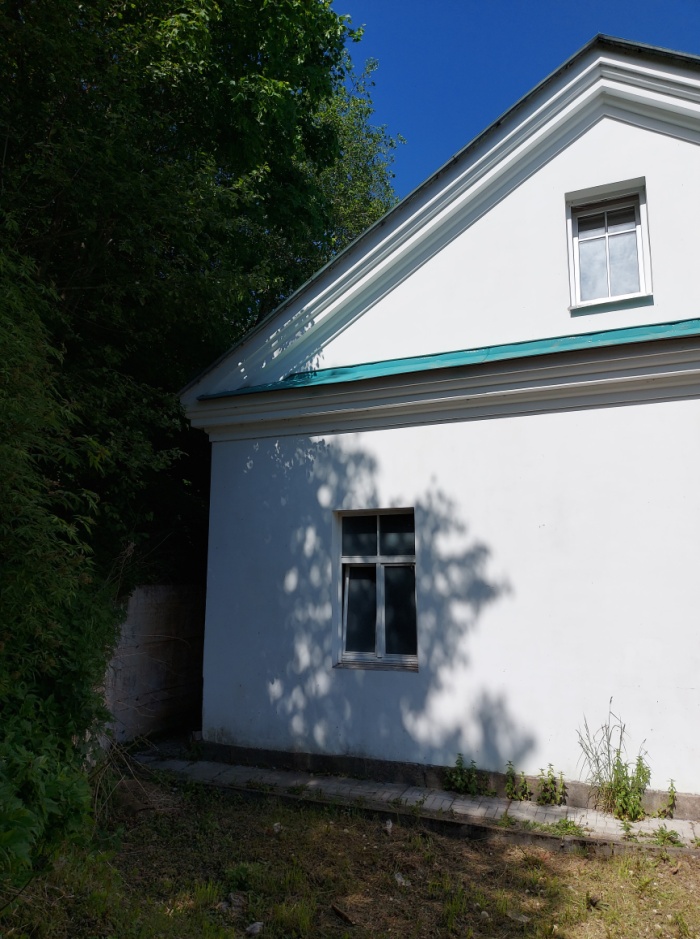 «Пристань монастырская»«Пристань монастырская»«Пристань монастырская»«Пристань монастырская»«Пристань монастырская»1Объемно-пространственное и планировочное решение:историческое местоположение, габариты и конфигурация лестничного спуска с пристанью на берег реки Волхов;историческое местоположение, габариты и конфигурация.2Конструктивная система: исторические фундаменты – местоположение; исторический материал исполнения ступеней и пристани (гранит).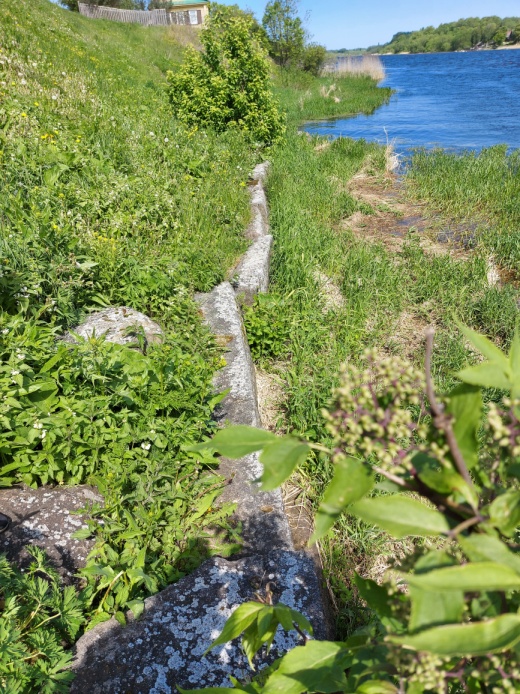 №п/пВиды предмета охраны Предмет охраныФотофиксация12341Объемно-пространственное и планировочное решение территории:историческое местоположение каменного настоятельского корпуса в центральной западной части монастырской территории, в границах территории Ансамбля;историческое архитектурно-композиционное и объемно-пространственное решение территории, на которой расположена церковь, исторически сложившийся масштаб окружающей застройки, рельеф и ландшафтные характеристики;композиционные и визуальные связи и видовые раскрытия. 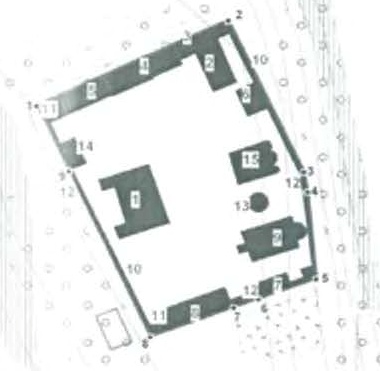 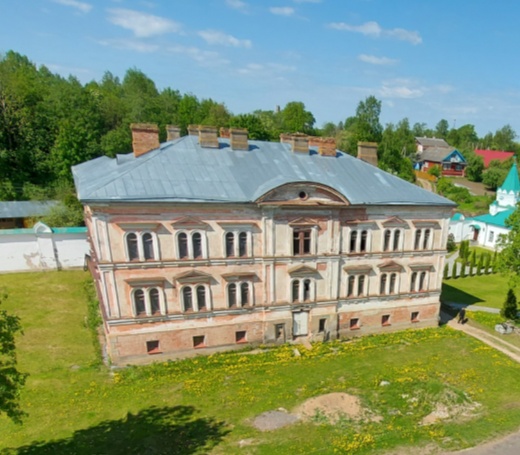 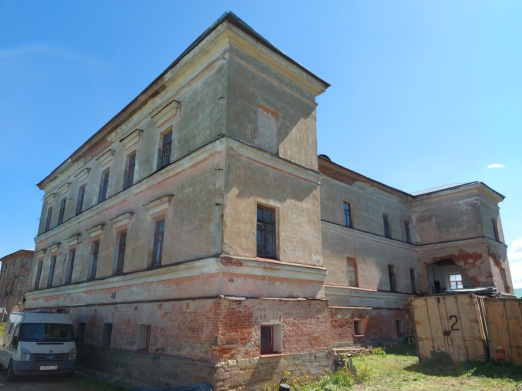 2Объемно-пространственное решение:историческое местоположение, габариты и конфигурация П-образного в плане двухэтажного на высоком цоколе здания;историческое местоположение, габариты и конфигурация (вальмовая), высотные отметки крыши, включая кирпичные трубы, исторический материал покрытия (металл).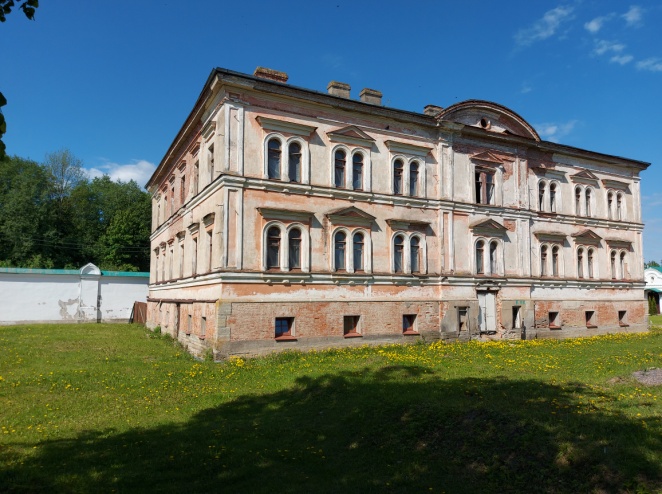 3Объемно-планировочное решениеисторическое объемно-планировочное решение в габаритах наружных и внутренних исторических капитальных стен.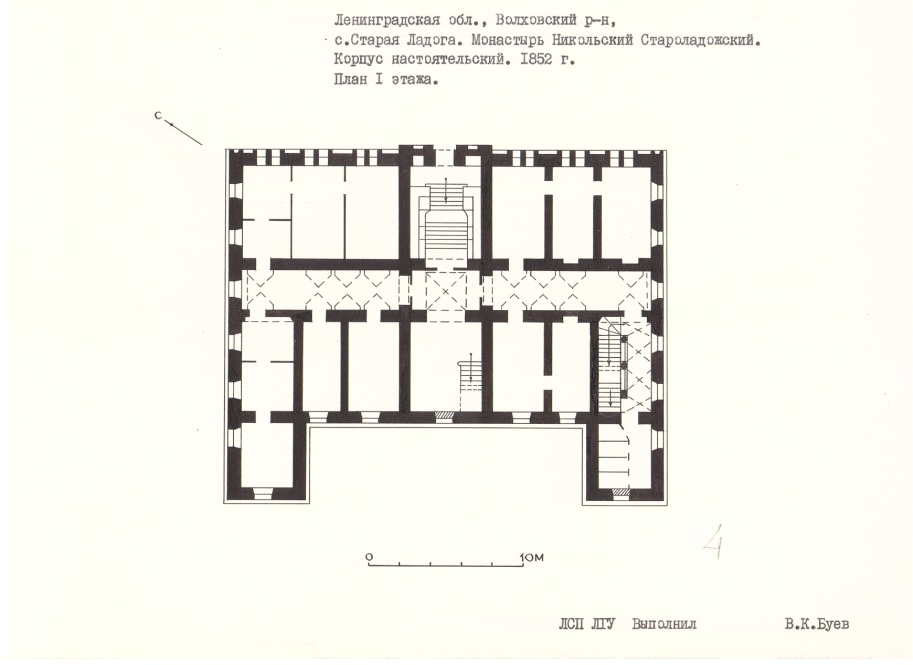 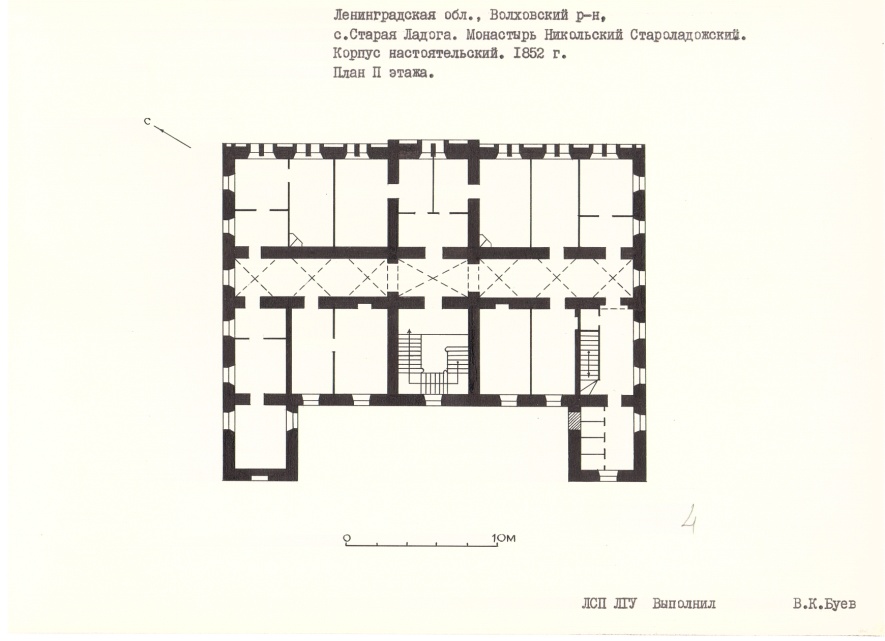 Чертежи из паспорта объекта4Конструктивная система: исторические фундаменты – местоположение, исторический материал исполнения;исторические стены – местоположение, габариты и конфигурация, материал исполнения (кирпич);покрытие пола цокольного этажа и пола коридора центральной части первого этажа – материал исполнения (лещадные плиты);исторические перекрытия – местоположение, отметки высоты, габариты и конфигурация, высотные отметки, материал исполнения сводов (кирпич):цокольный этаж:коридор – цилиндрические своды с распалубками, сомкнутые своды;помещения – сомкнутые своды, в том числе с подпружными арками и распалубками над проемами;первый этаж:боковая лестница – сомкнутые своды;коридор – цилиндрические своды с распалубками;второй этаж (коридор) – сомкнутые своды, в том числе на подпружных арках;перекрытия помещений первого и второго этажей (вдоль коридора)– плоские;исторические лестницы – местоположение, габариты и конфигурация:боковая лестница – с забежными ступенями в уровне первого и второго этажей, с каменным ограждением со скошенными проемами, материал исполнения ступеней и покрытия площадок (известняк);парадная лестница – трехмаршевая, материал исполнения ступеней и покрытия площадок (известняк);историческое ограждение, материал исполнения (металл), техника исполнения (ковка), рисунок исполнения*, профилированный деревянный поручень;* в том числе позднего огражденияперекрытие лестничной площадки второго этажа – цилиндрическое;лестница вестибюля – с кирпичными парапетами, материал исполнения ступеней и покрытия площадок (известняк).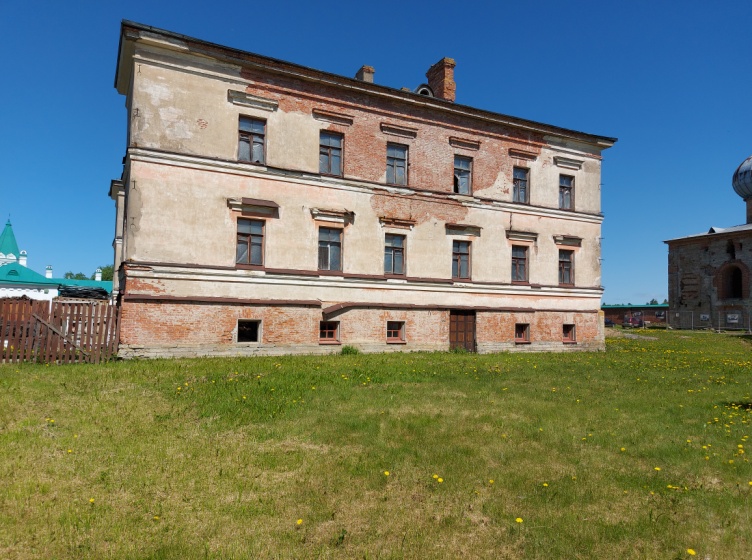 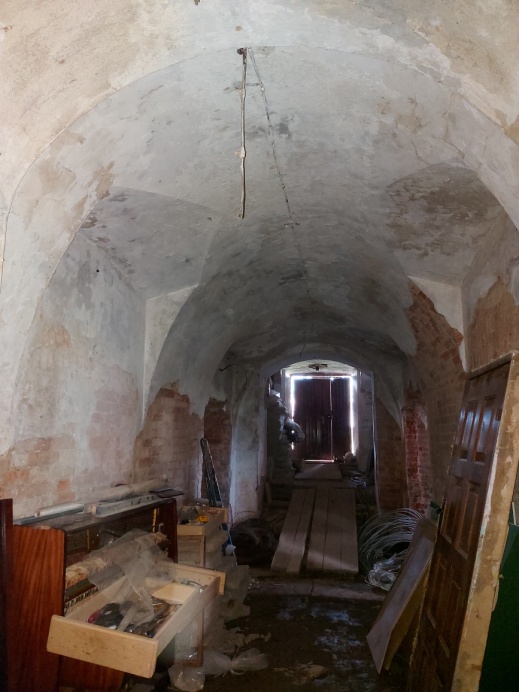 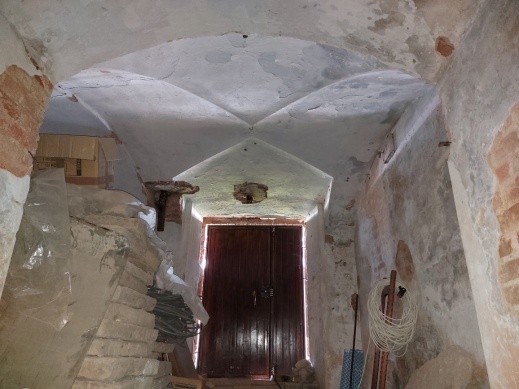 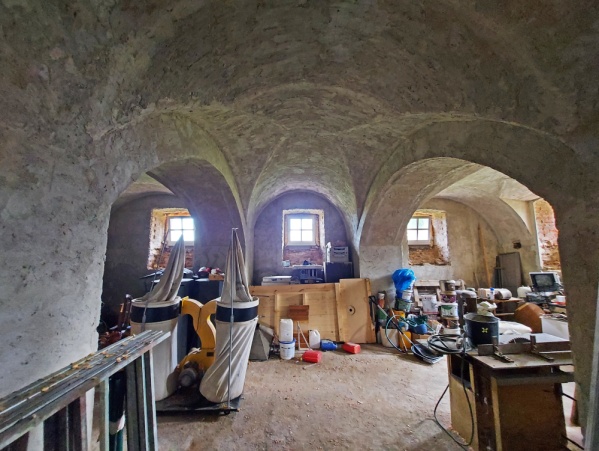 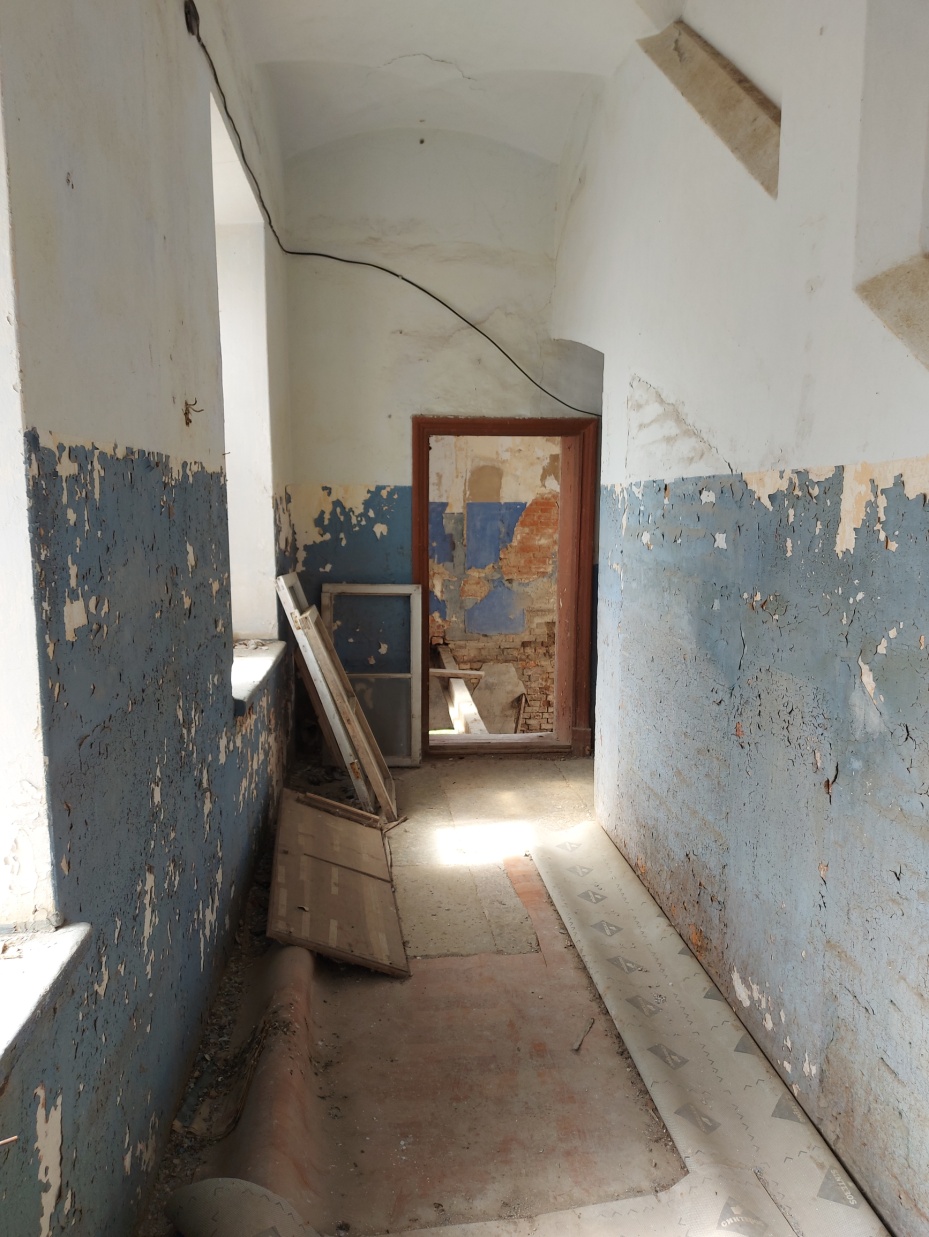 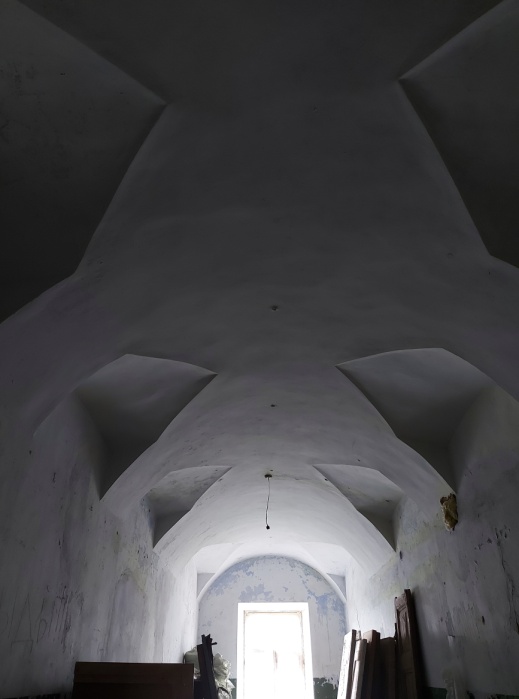 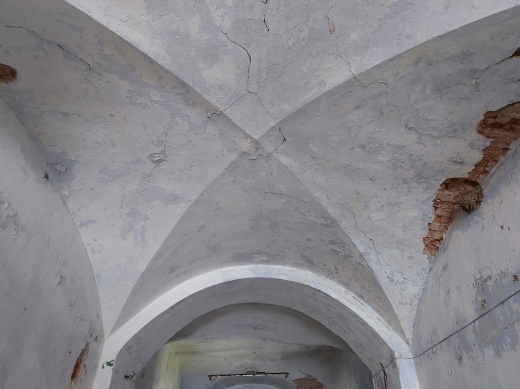 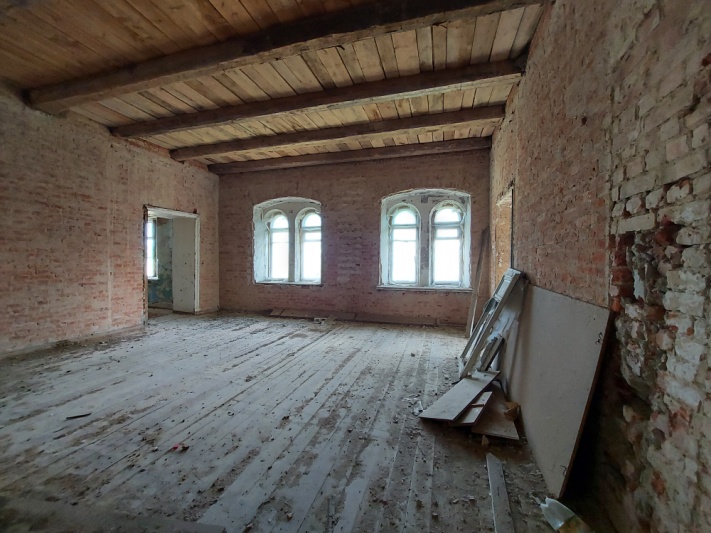 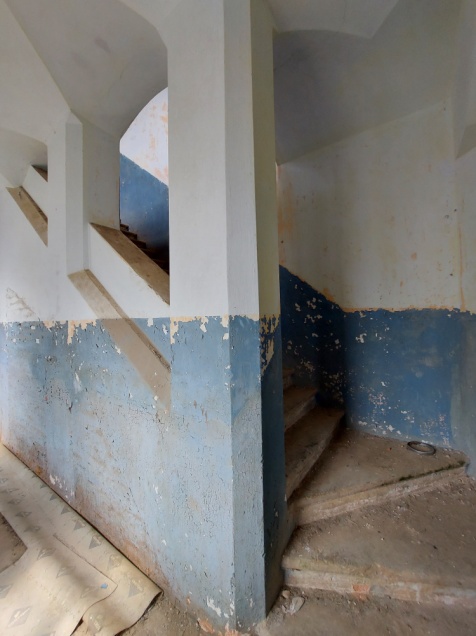 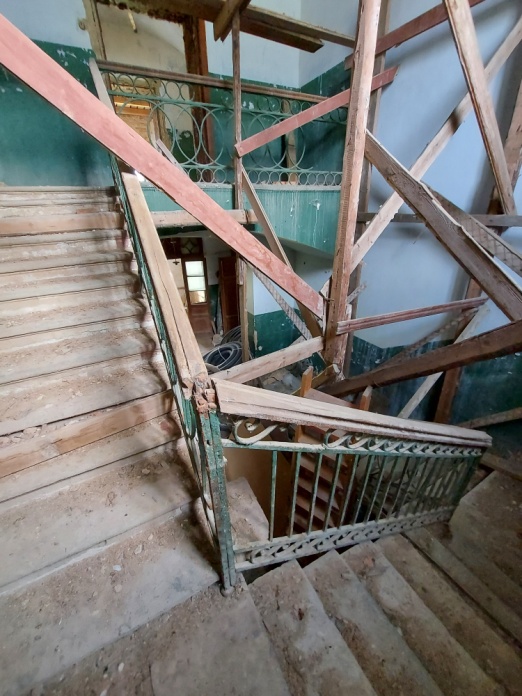 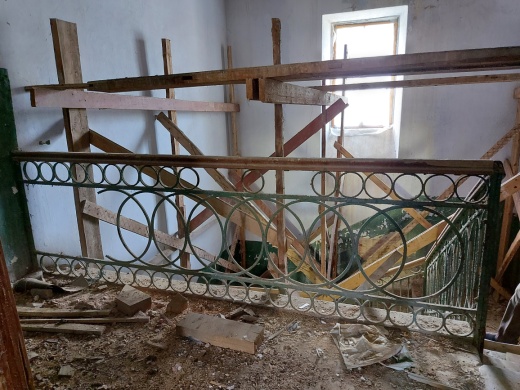 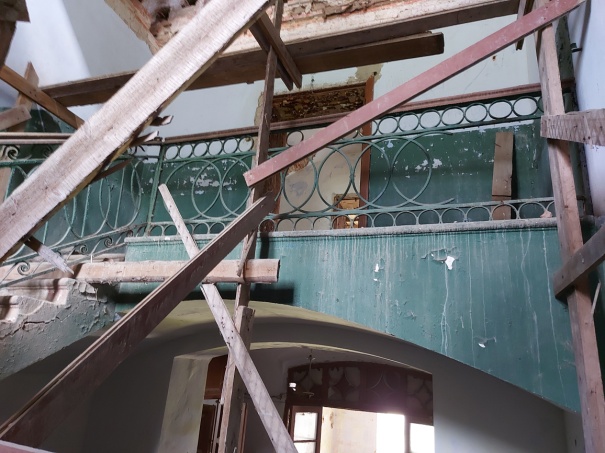 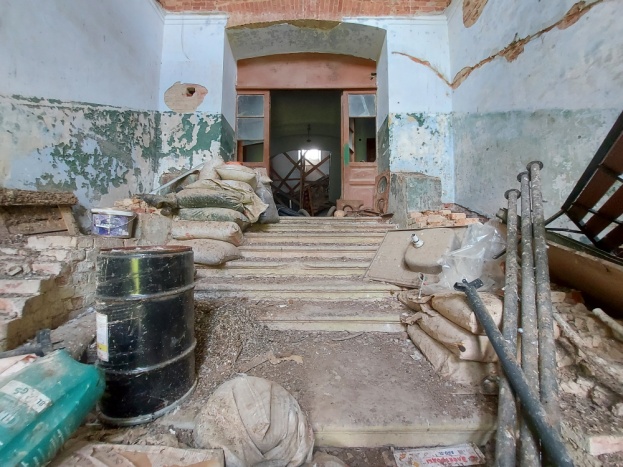 5Архитектурно-художественное решение фасадов:историческое архитектурно-художественное решение фасадов;историческая облицовка цоколя – материал (известняк);исторический характер отделки фасадных плоскостей;исторические дверные проемы – местоположение, габариты и конфигурация (прямоугольная), высотные отметки;исторические оконные проемы – местоположение, высотные отметки, габариты, конфигурация (цокольный этаж, боковые и западный фасада – прямоугольный формы, восточный фасад – сдвоенные арочной формы и один в уровне второго этажа по центральной оси практически квадратной формы); материл оконных заполнений (дерево), исторический рисунок расстекловки;декоративное оформление:широкие профилированные подоконные тяги (в уровне первого и второго этажей);тяга над цокольным этажом;профилированный венчающий карниз с профилированной тягой в основании гладкого фриза;угловые пилястры с рамочными филенками;оформление углов цокольного этажа известняком в виде руста;раскреповка лицевого фасада по центральной оси, оформленная угловыми пилястрами с рамочными филенками;арочный фронтон с профилированным карнизом и круглым окном в тимпане;прямые сандрики в оформлении оконных проемов боковых фасадов (первого и второго этажей);профилированные наличники окон лицевого фасада (первого и второго этажей);чередующиеся прямые                                       и треугольные сандрики                                      в оформлении окон лицевого фасада (первого и второго этажей).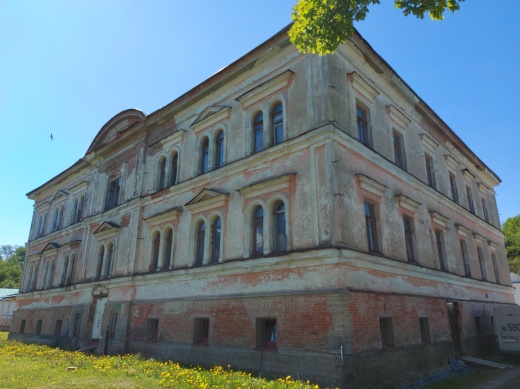 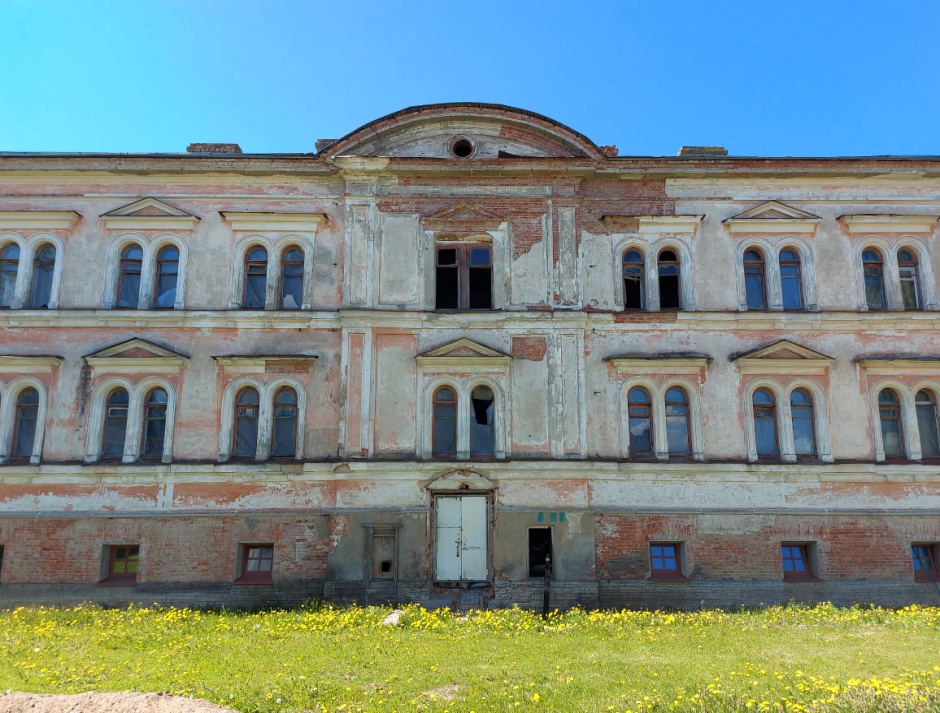 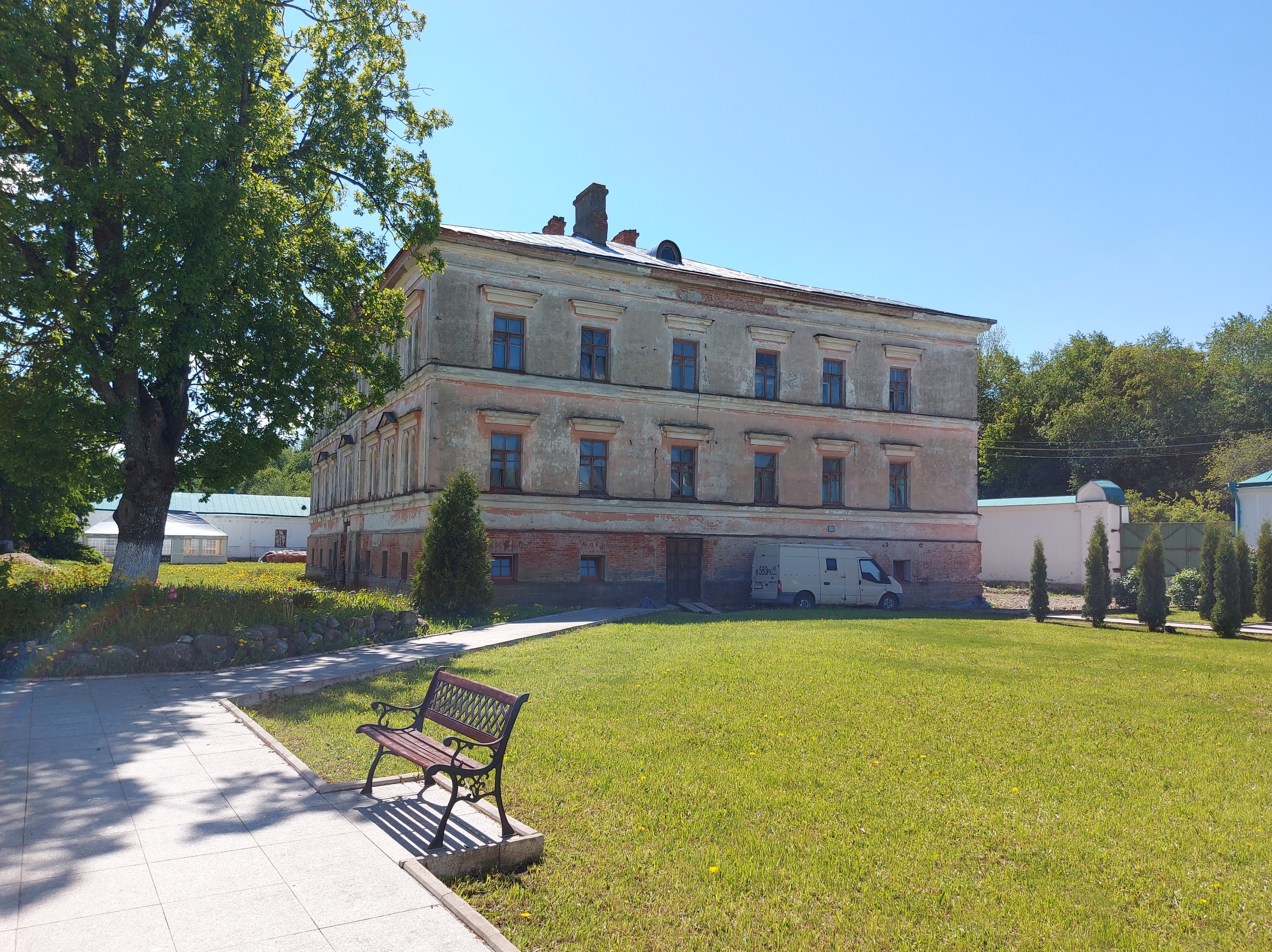 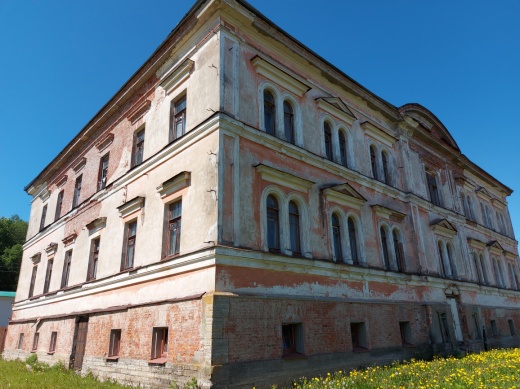 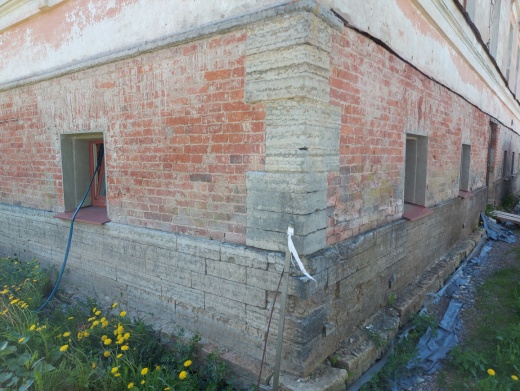 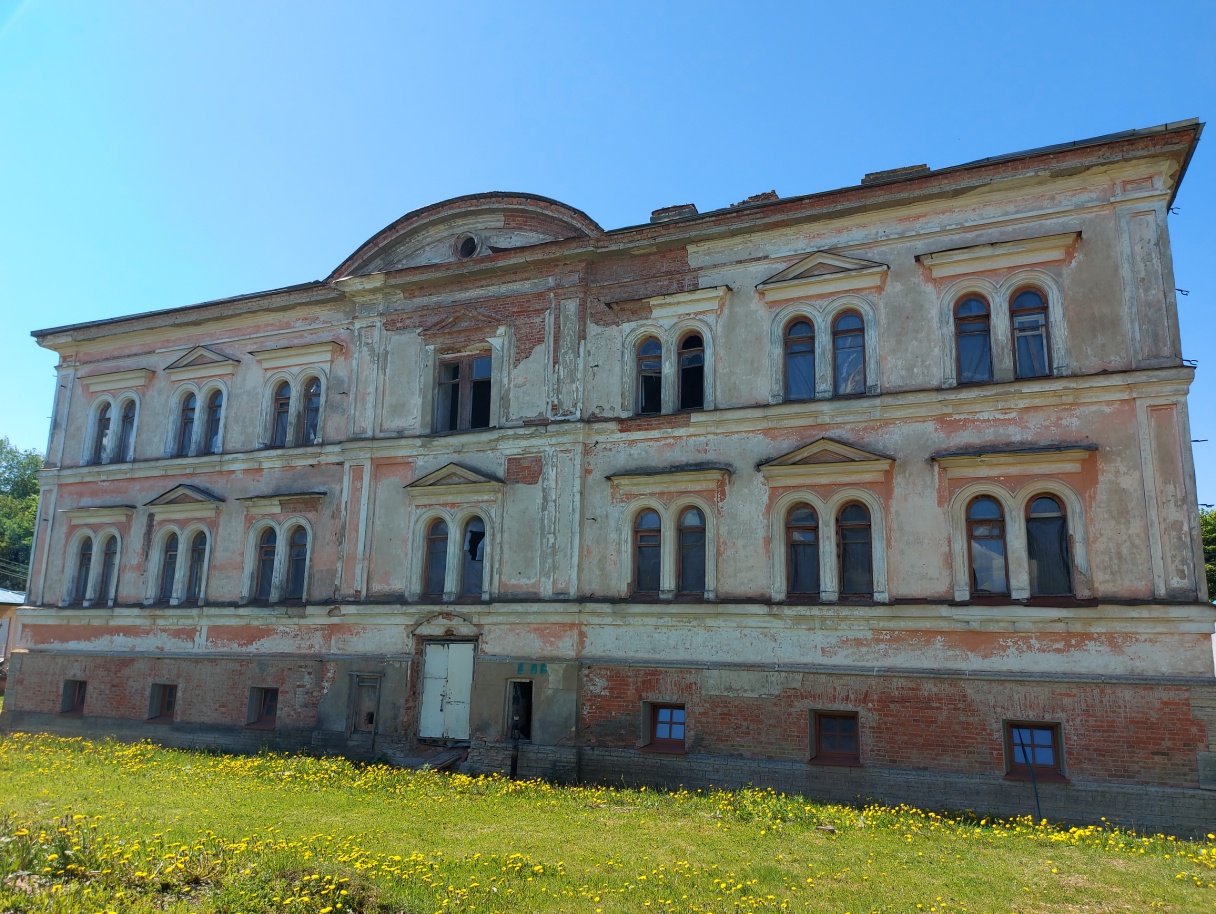 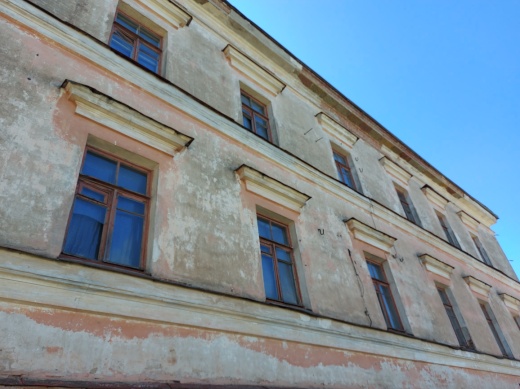 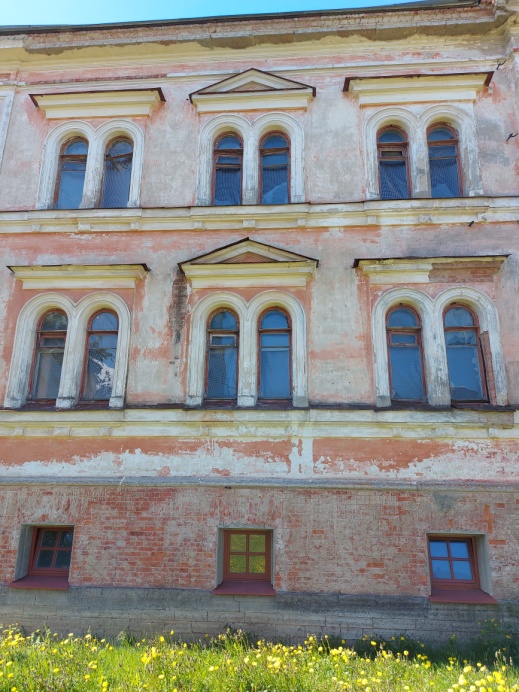 6Декоративно-художественное оформление интерьеров:историческая угловая печь – местоположение, габариты                                и конфигурация, высотные отметки, историческая отделка (глазурованная плитка белого цвета), профилированные тяги в нижнем и верхнем ярусе, декорированные растительным орнаментом с завитками и овами (яйцеобразный орнамент), венчающий профилированный карниз с растительным орнаментом (листом аканта), местоположение и габариты продухов.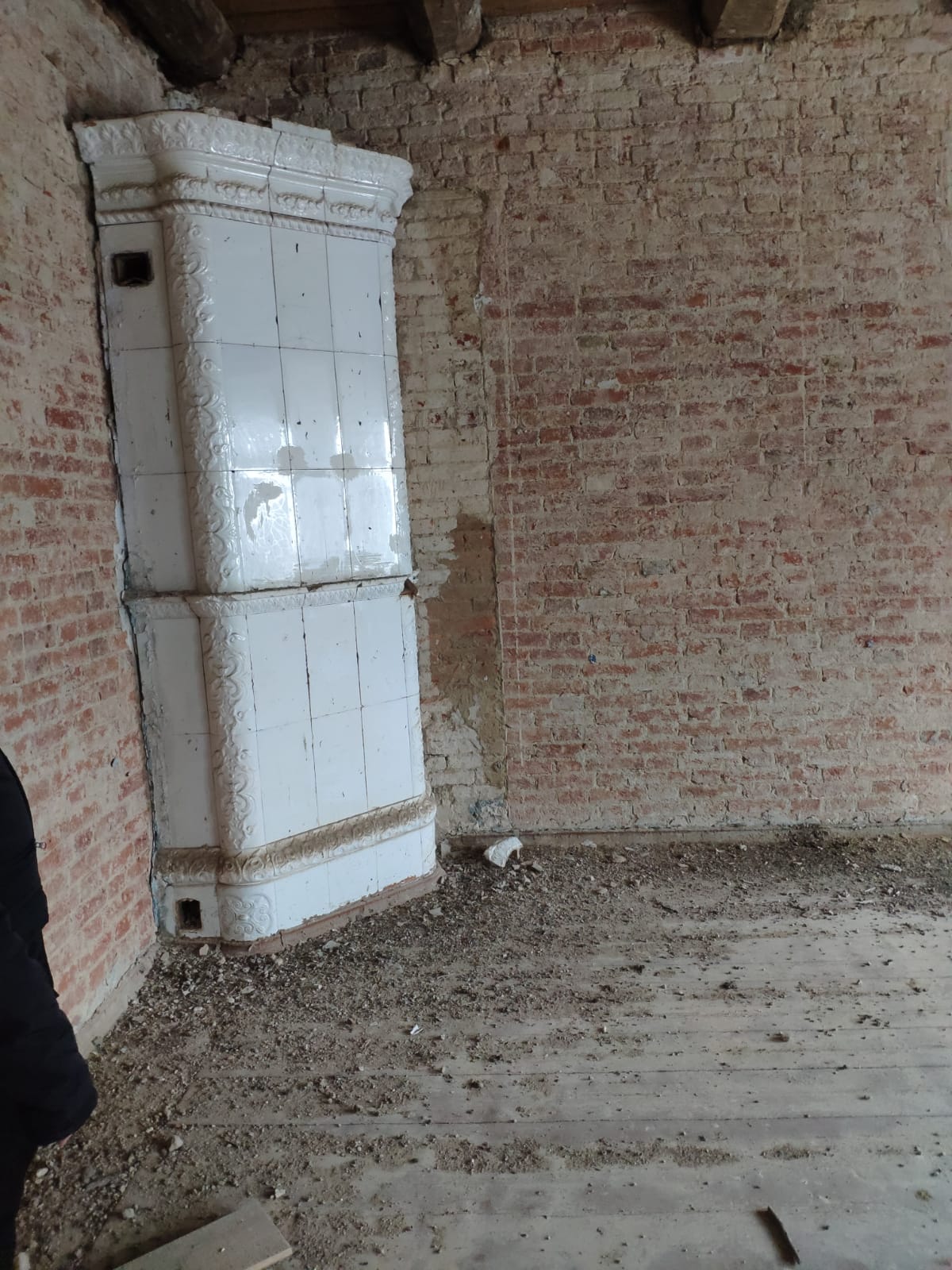 №п/пВиды предмета охраны Предмет охраныФотофиксация12341Объемно-пространственное и планировочное решение территории:историческое местоположение каменного келейного корпуса на северной границе монастырской территории, в границах территории Ансамбля;историческое архитектурно-композиционное и объемно-пространственное решение территории, на которой расположен корпус, исторически сложившийся масштаб окружающей застройки, рельеф и ландшафтные характеристики;композиционные и визуальные связи и видовые раскрытия.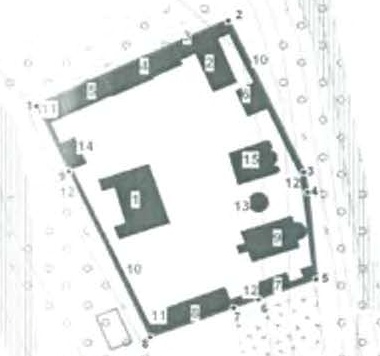 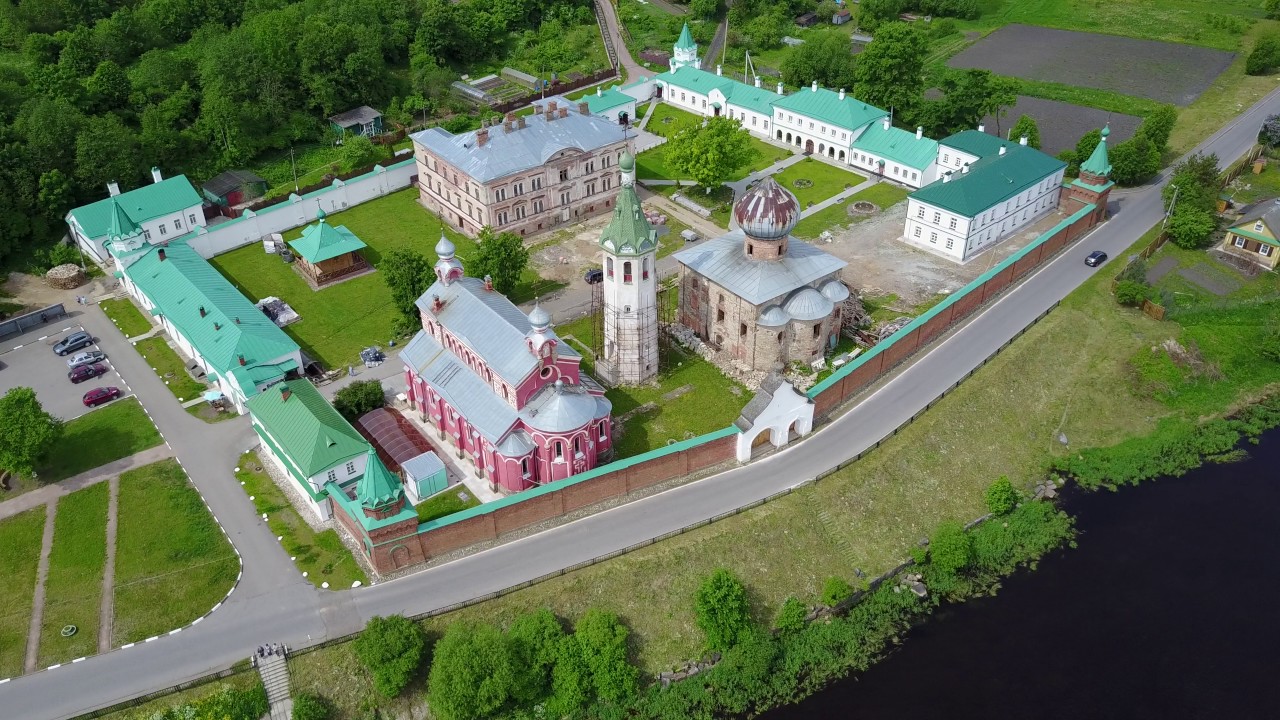 2Объемно-пространственное решение:историческое местоположение, габариты и конфигурация прямоугольного в плане двухэтажного корпуса;историческая местоположение, габариты и конфигурация (вальмовая) крыши, исторический материал покрытия (металл).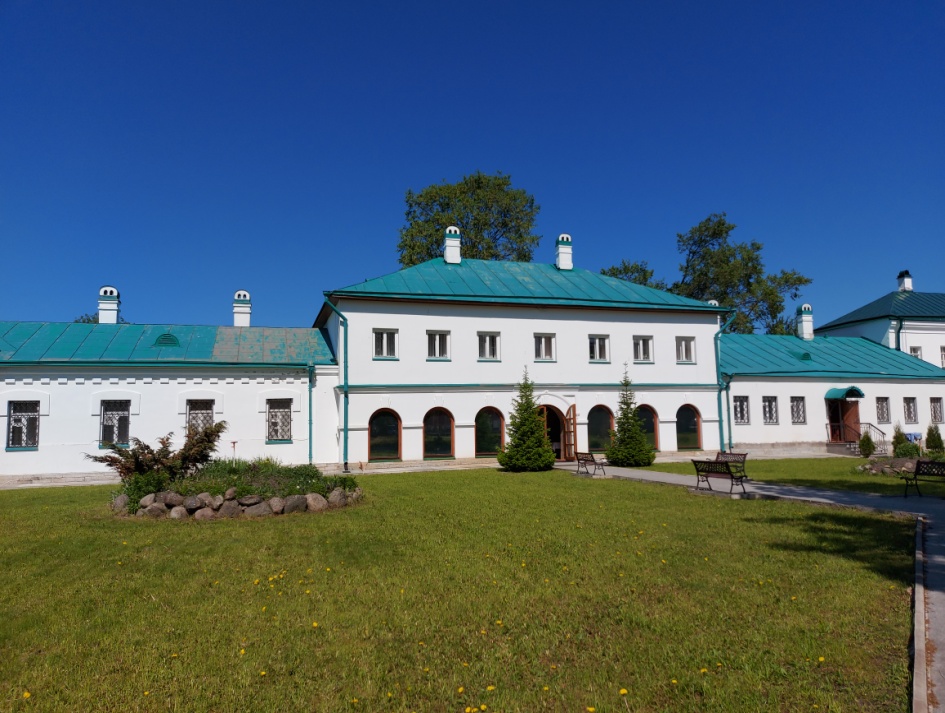 3Объемно-планировочное решениеисторическое объемно-планировочное решение в габаритах наружных и внутренних  исторических капитальных стен*;местоположение лестничной клетки.*планировка помещений изменена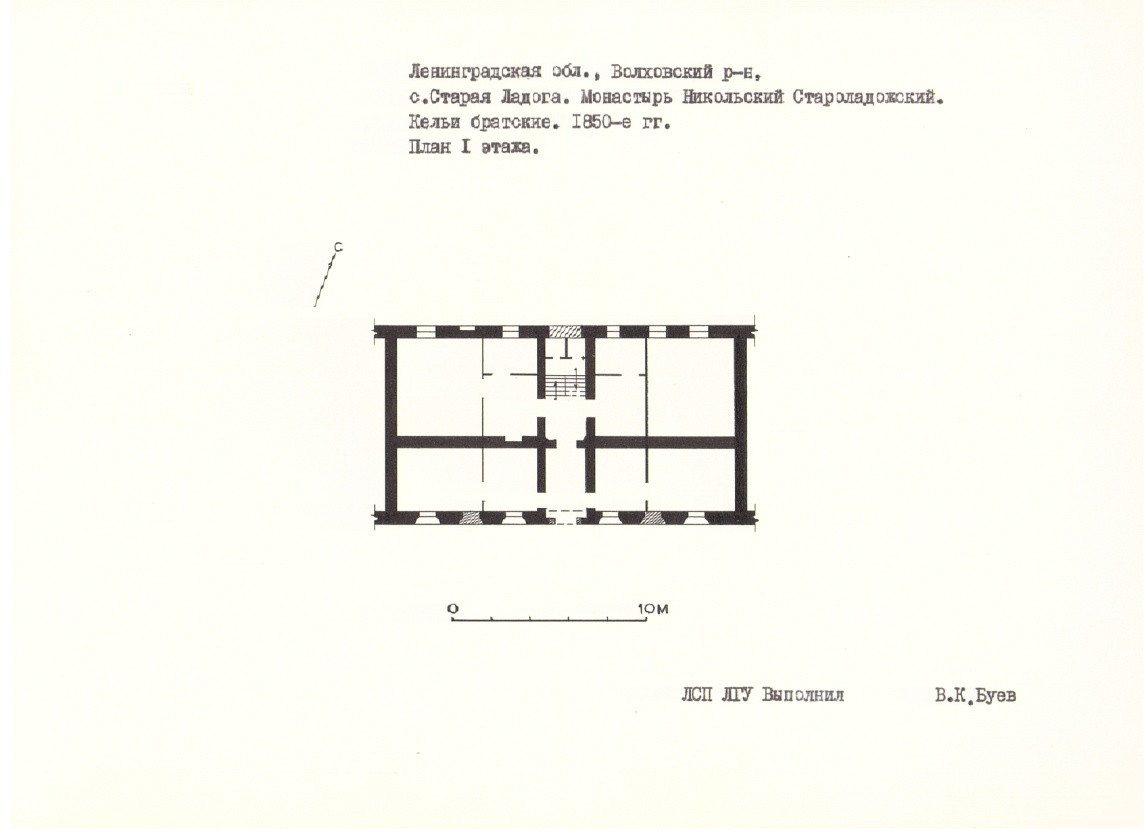 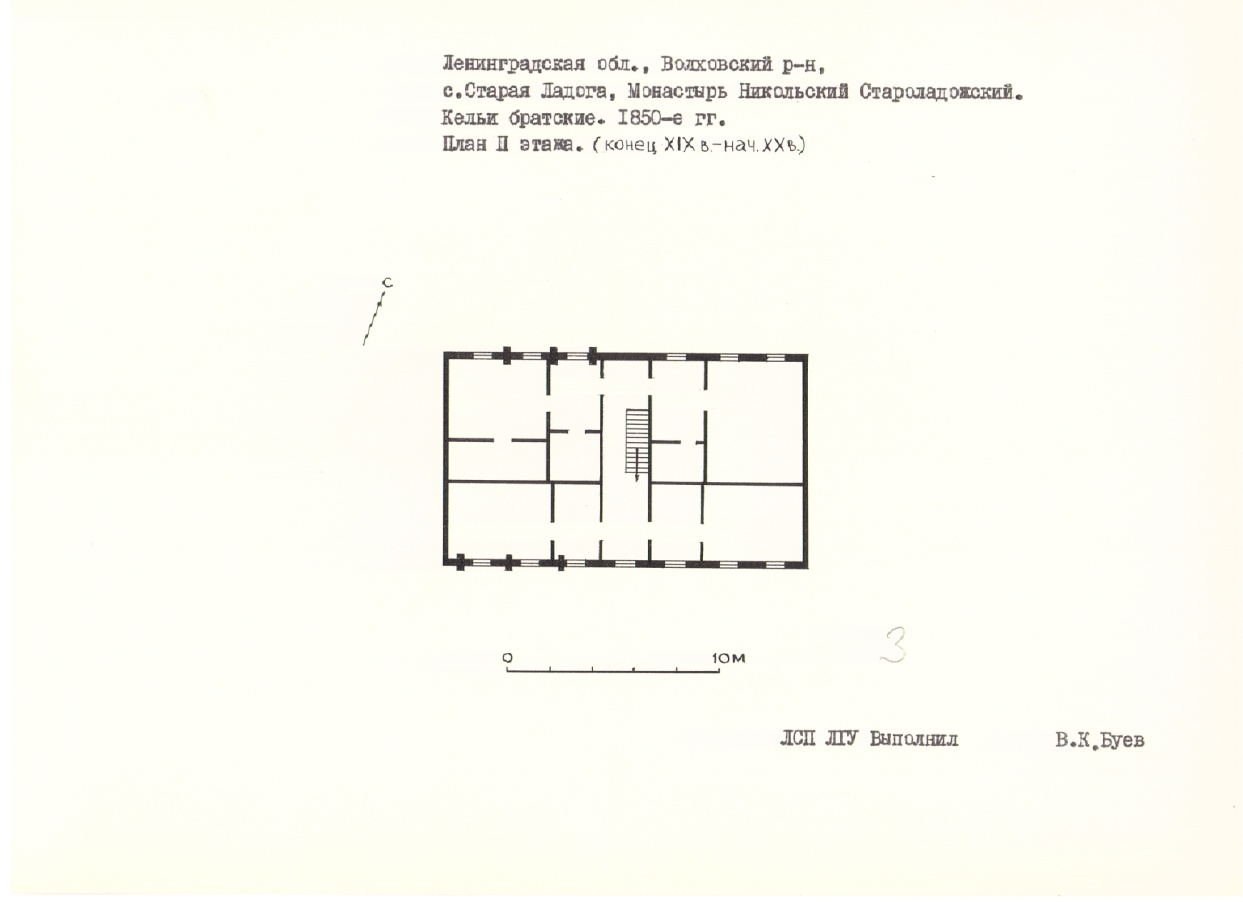 Чертеж из паспорта объекта4Конструктивная система: исторические фундаменты – местоположение;исторические стены – местоположение, габариты и конфигурация, материал исполнения (кирпич, дерево);исторические перекрытия – местоположение, отметки высоты, габариты и конфигурация (плоская).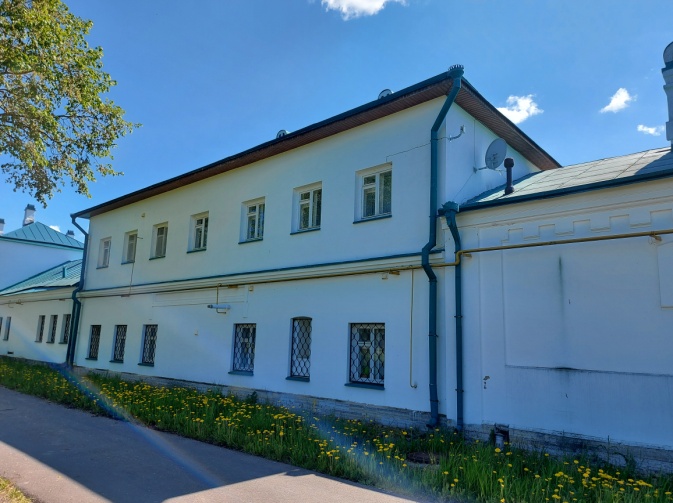 5Архитектурно-художественное решение фасадов:историческое архитектурно-художественное решение фасадов;историческая облицовка цоколя – материал (известняк);исторические дверные проемы, в том числе заложенный, – местоположение, габариты и конфигурация, высотные отметки;исторические оконные проемы – местоположение, высотные отметки, габариты, конфигурация (арочная, прямоугольная), материал заполнений (дерево); декоративное оформление:профилированный междуэтажный карниз;оформление северного фасада в виде стилизованной прямоугольной рамочной филенки с кронштейнами;тяга в уровне пят арочных проемов;верные замковые камни оконных и дверного проемов;оформление центрального дверного проема южного фасада в виде стилизованной рамочной филенки с арочным основанием с кронштейнами и ромбовидными гуттами.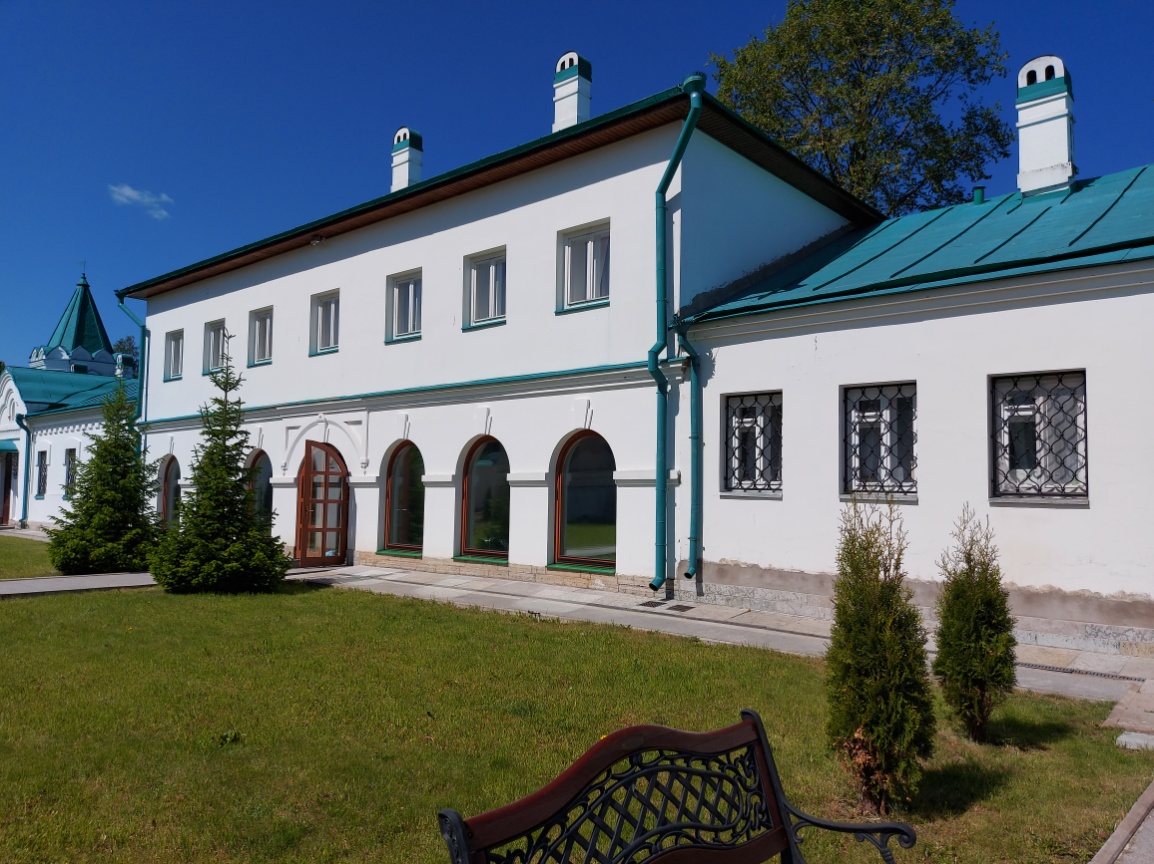 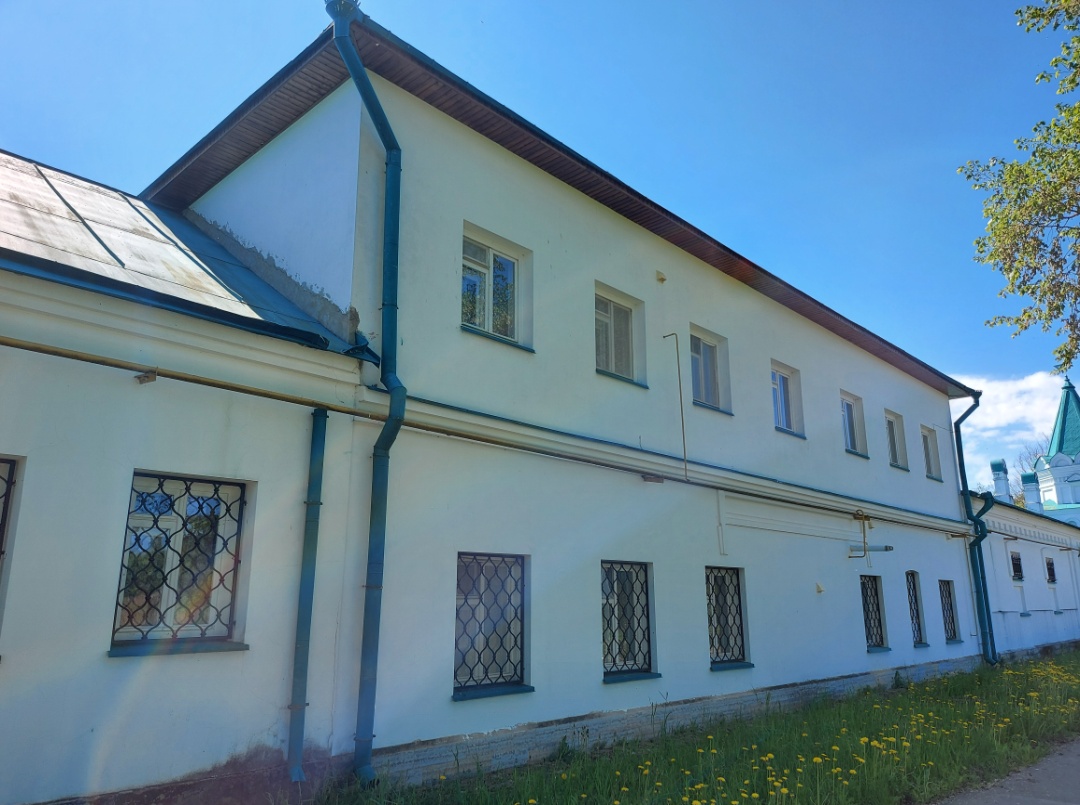 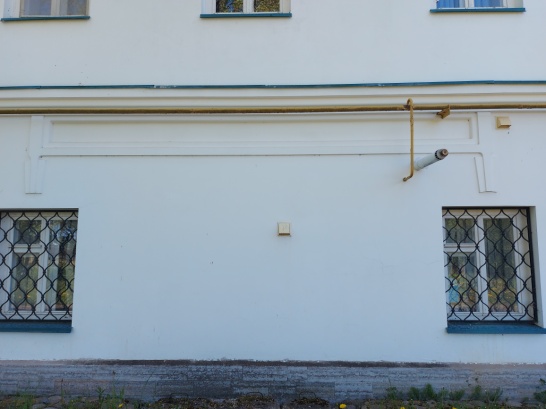 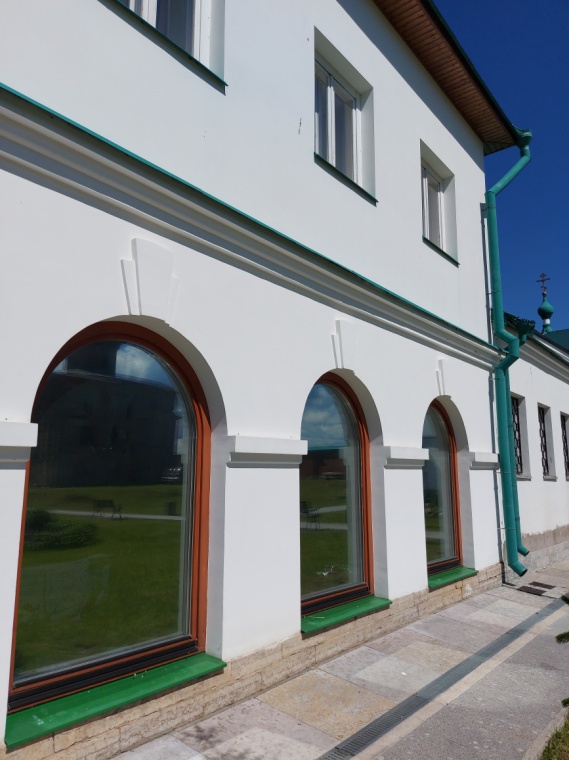 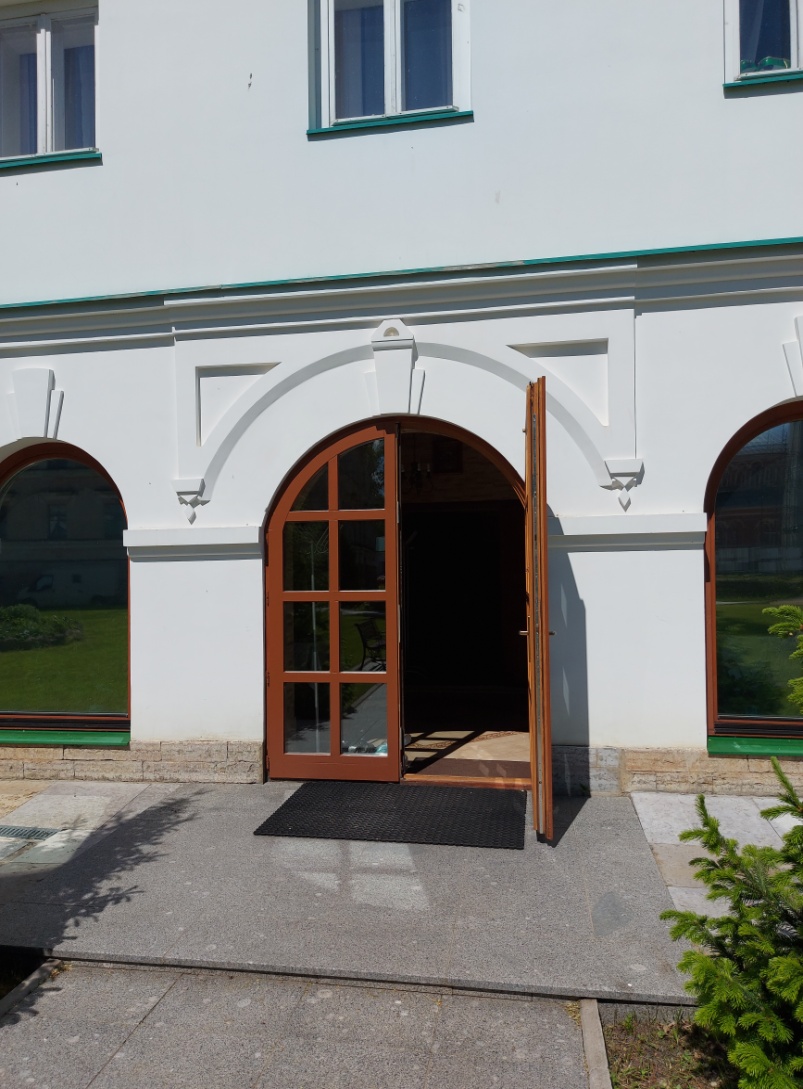 №п/пВиды предмета охраны Предмет охраныФотофиксация12341Объемно-пространственное и планировочное решение территории:историческое местоположение каменного гостиного корпуса на юго-восточной границе монастырской территории, в границах территории Ансамбль;историческое архитектурно-композиционное и объемно-пространственное решение территории, на которой расположен корпус, исторически сложившийся масштаб окружающей застройки, рельеф и ландшафтные характеристики;композиционные и визуальные связи и видовые раскрытия.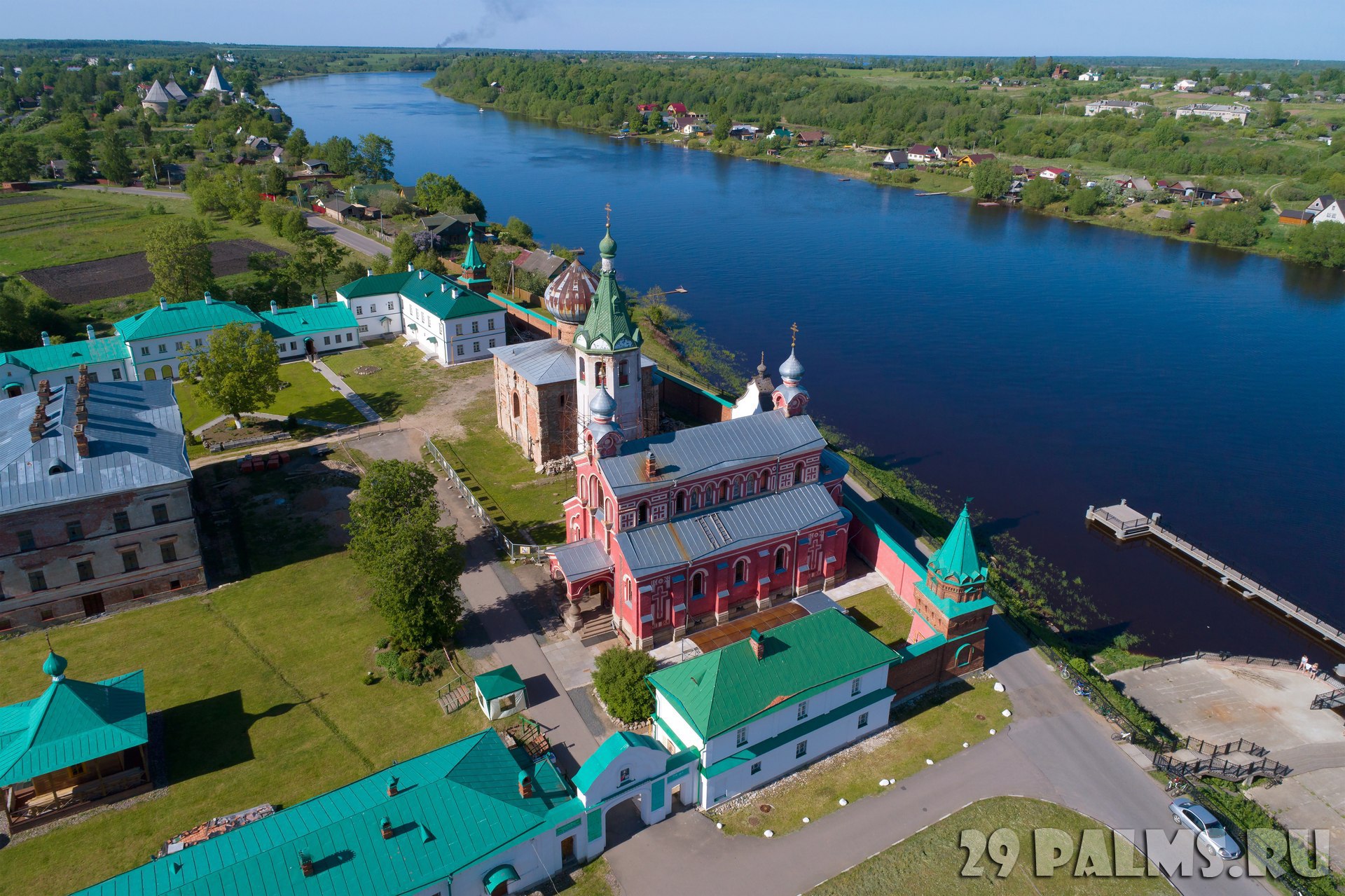 2Объемно-пространственное решение:историческое местоположение, габариты и конфигурация прямоугольного в плане двухэтажного* каменного корпуса;*второй этаж перестроенисторическая конфигурация (вальмовая), крыши, исторический материал покрытия (металл).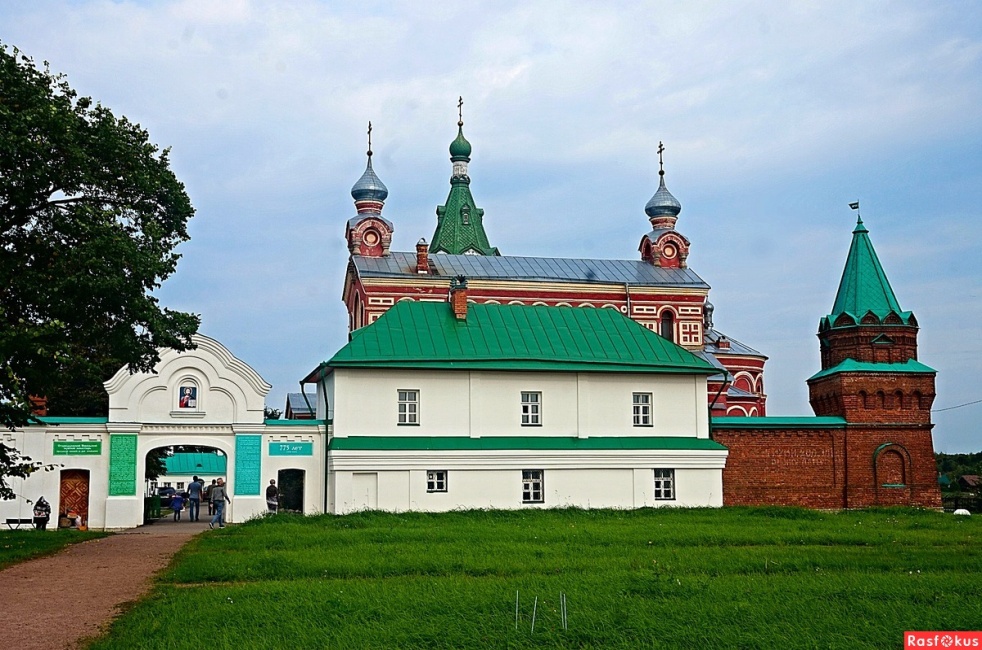 3Конструктивная система: исторические фундаменты – местоположение;исторические стены первого этажа – местоположение, габариты и конфигурация, материал исполнения (кирпич);исторические перекрытия первого этажа – местоположение, отметки высоты, габариты и конфигурация (плоская).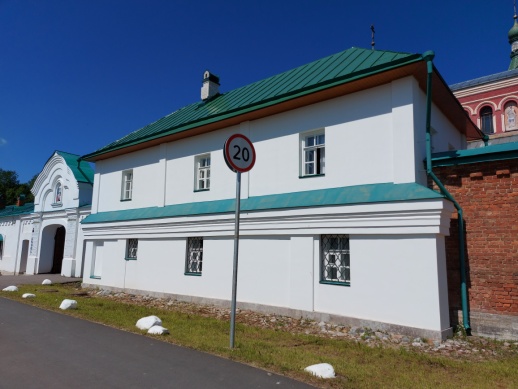 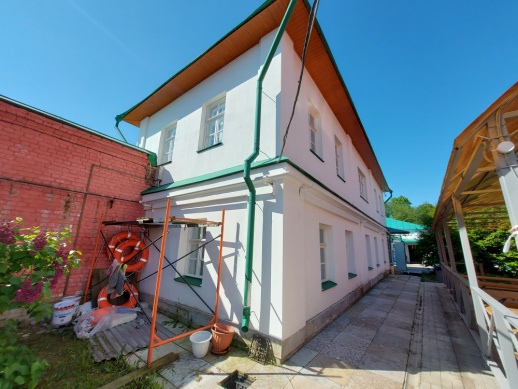 4Объемно-планировочное решение:историческое объемно-планировочное решение в габаритах наружных и внутренних  исторических капитальных стен первого этажа*;*планировка помещений измененаместоположение лестничной клетки.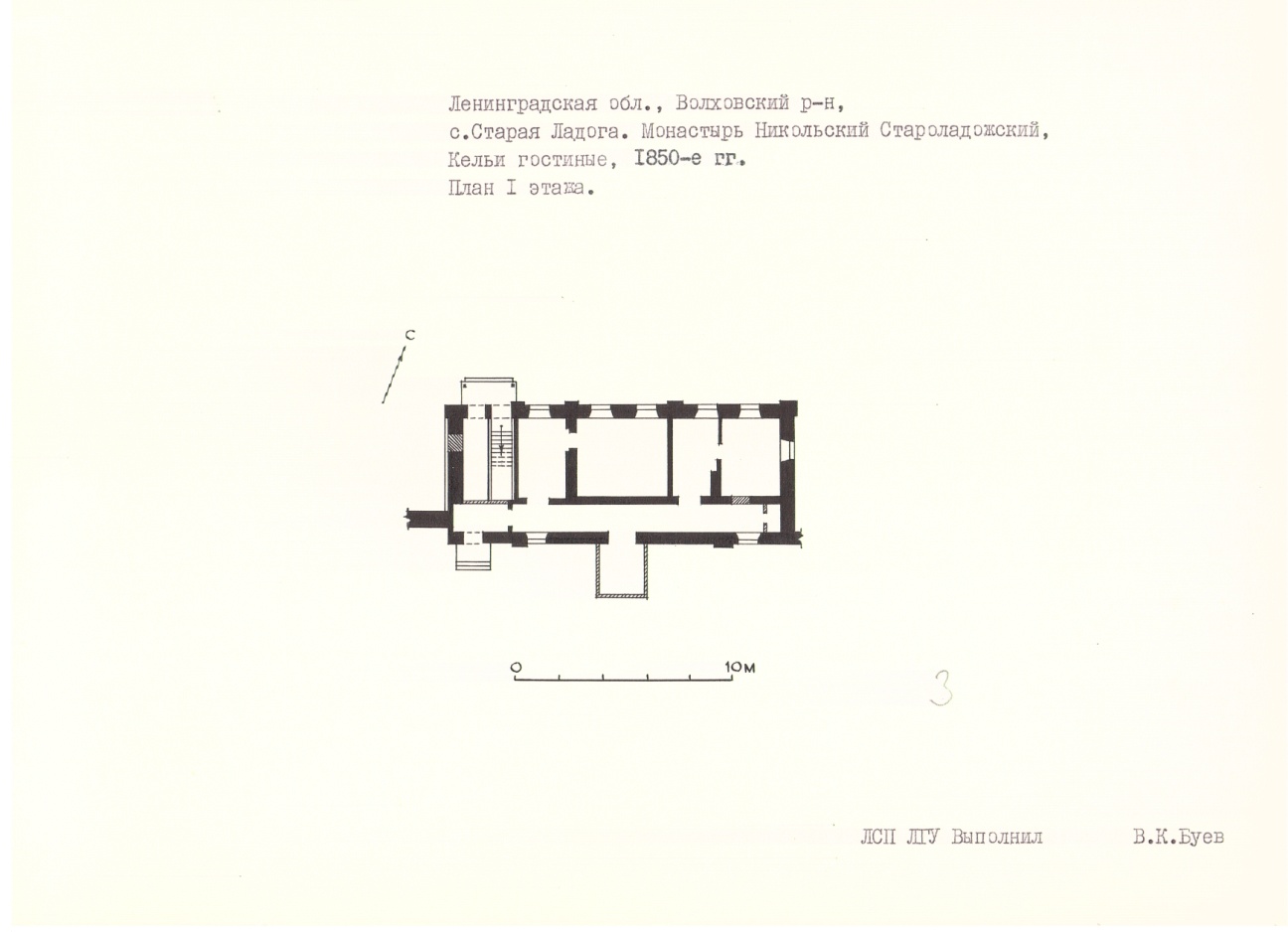 Чертеж из паспорта объекта5Архитектурно-художественное решение фасадов:историческая облицовка цоколя – материал (известняк);исторические дверные проемы, в том числе заложенные, – местоположение, габариты и конфигурация (прямоугольная), высотные отметки;исторические оконные проемы – местоположение, высотные отметки, габариты, конфигурация (прямоугольная), материал заполнений (дерево); декоративное оформление:плоские лопатки, профилированный выступающий карниз первого этажа.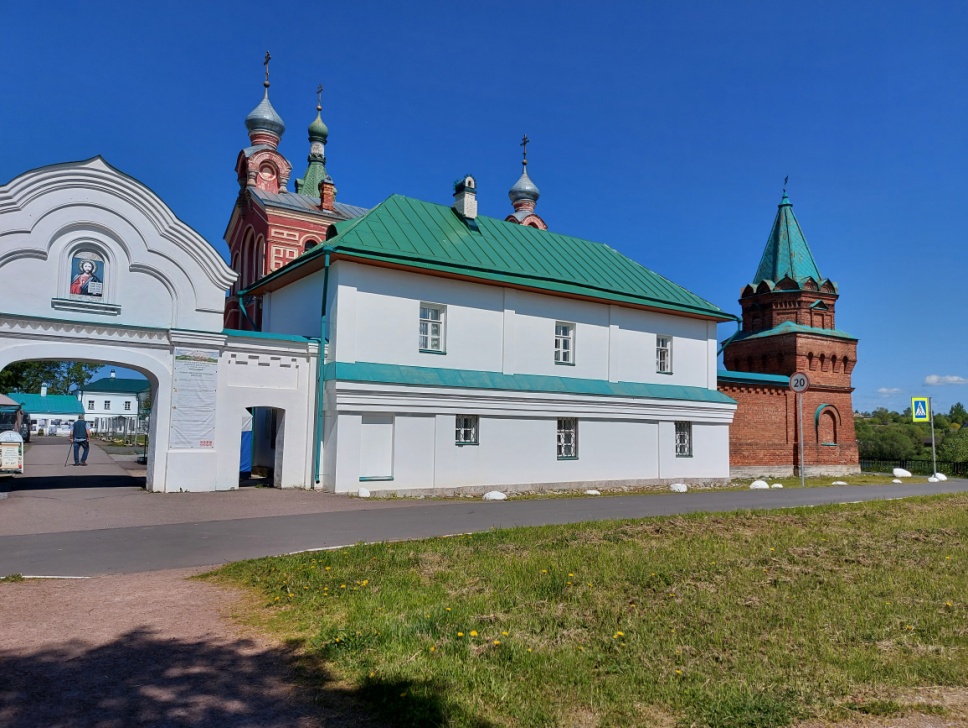 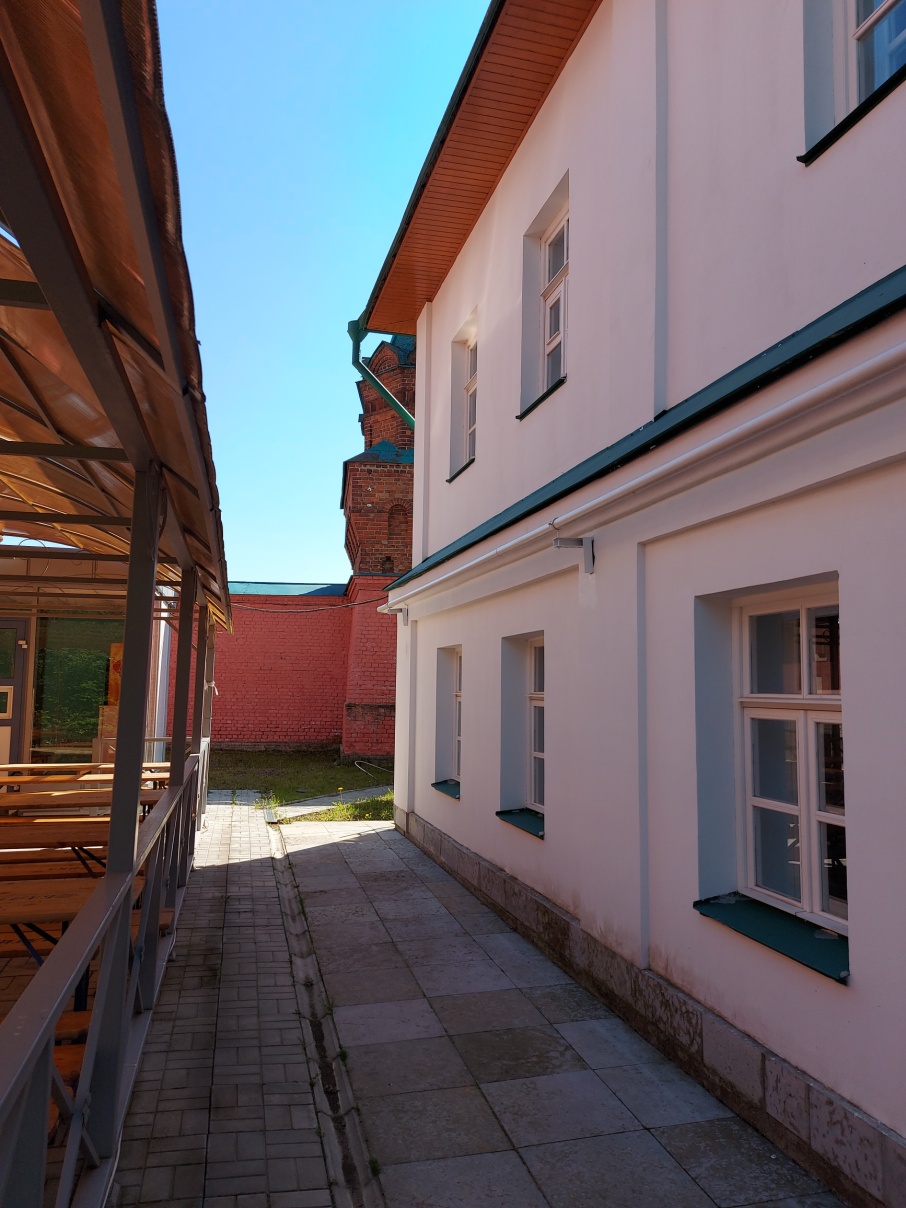 №п/пВиды предмета охраны Предмет охраныФотофиксация12341Объемно-пространственное и планировочное решение территории:историческое местоположение каменного братского корпуса на северо-западной границе монастырской территории, в границах территории Ансамбля;историческое архитектурно-композиционное и объемно-пространственное решение территории, на которой расположен корпус, исторически сложившийся масштаб окружающей застройки, рельеф и ландшафтные характеристики;композиционные и визуальные связи и видовые раскрытия.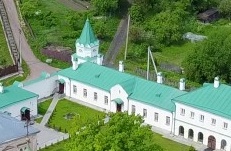 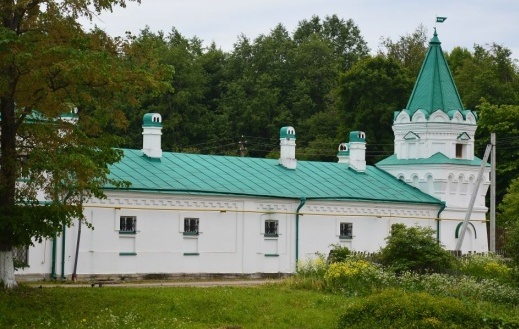 2Объемно-пространственное решение:историческое местоположение, высотные отметки, габариты и конфигурация прямоугольного в плане одноэтажного каменного корпуса;историческое местоположение, габариты и конфигурация (скатная), высотные отметки крыши, исторический материал покрытия (металл).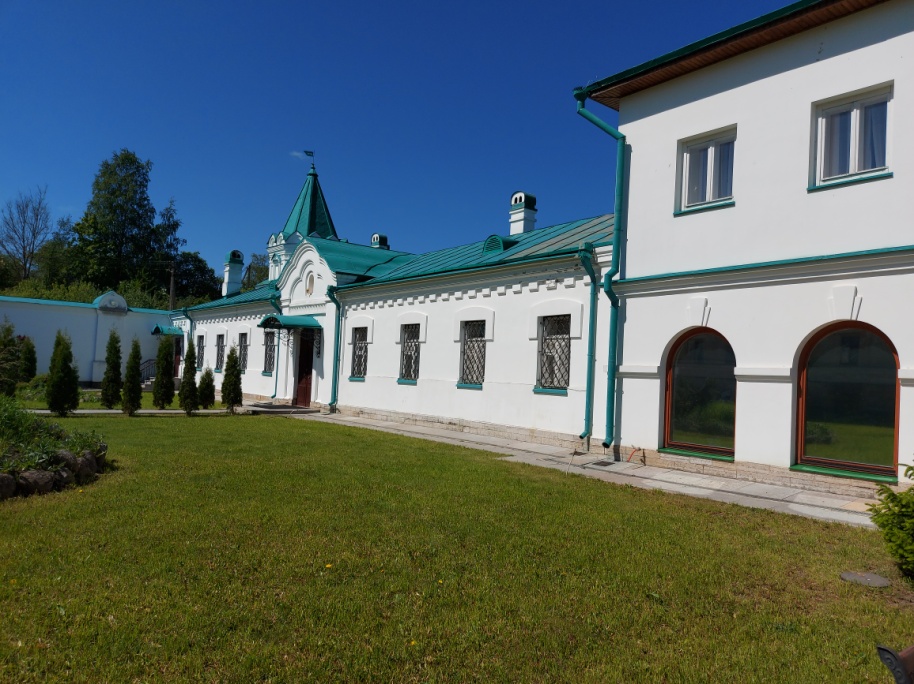 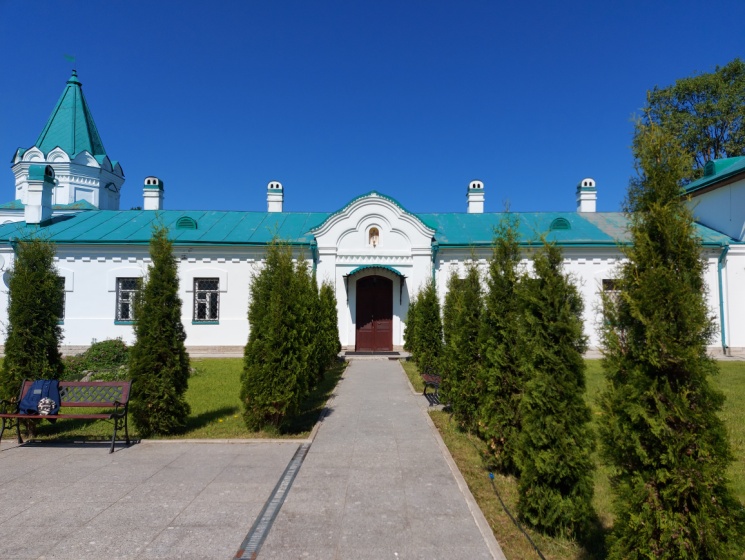 3Объемно-планировочное решение:историческое объемно-планировочное решение в габаритах наружных и внутренних  исторических капитальных стен.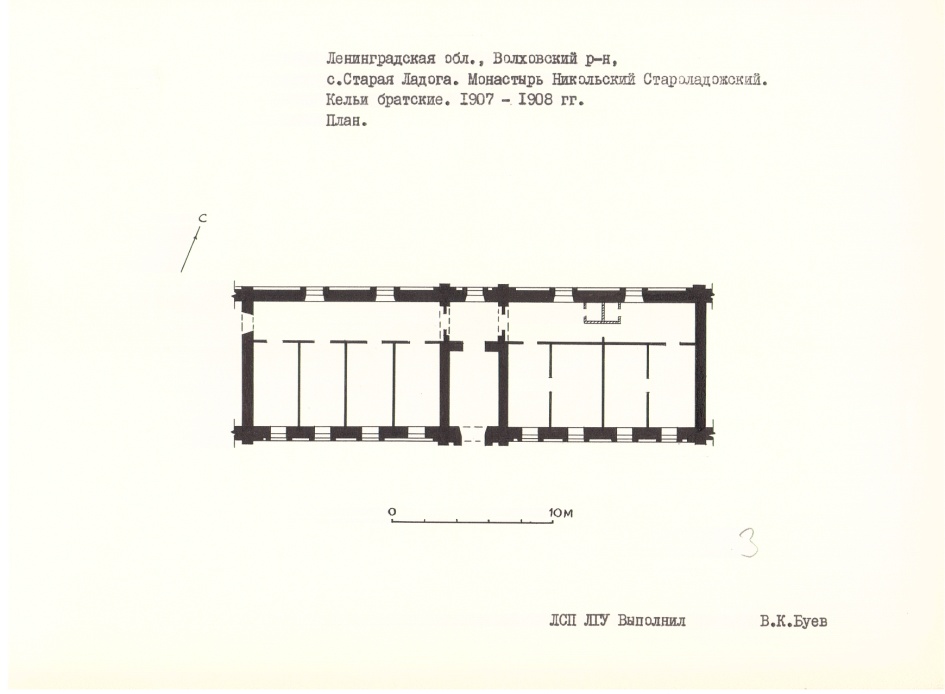 Чертеж из паспорта объекта4Конструктивная система: исторические фундаменты – местоположение; исторические стены – местоположение, габариты и конфигурация, материал исполнения (кирпич);исторические перекрытия – местоположение, отметки высоты, габариты и конфигурация:в тамбуре и вестибюле – прусские сходы с профилированными рамочными филенками,в остальном объеме здания – плоские;исторические лестницы – местоположение, габариты и конфигурация, материл исполнения (известняк).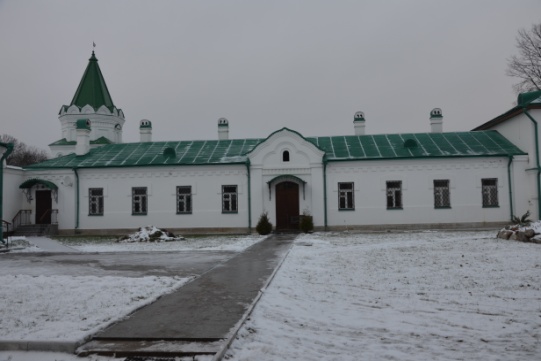 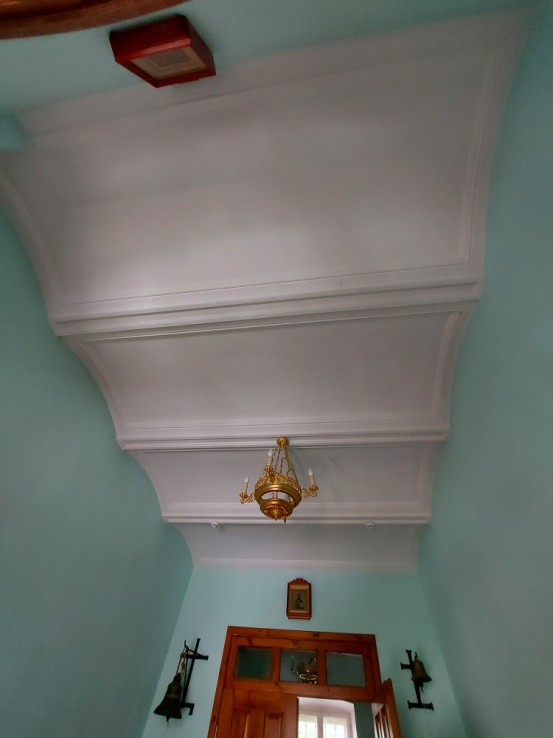 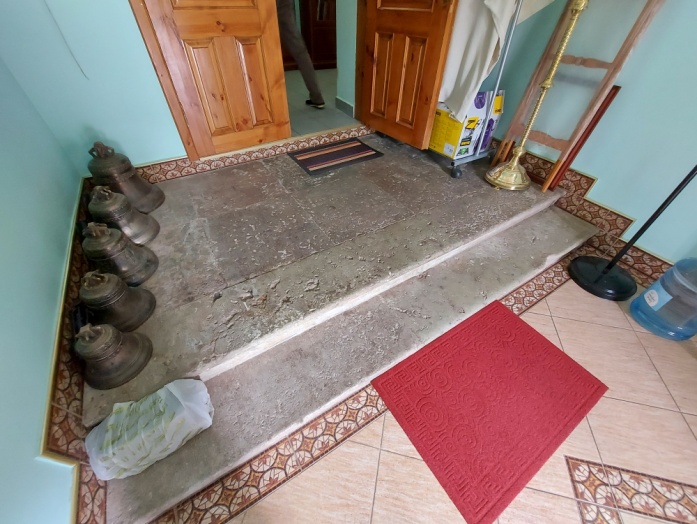 5Архитектурно-художественное решение фасадов:историческое архитектурно-художественное решение фасадов;историческая облицовка цоколя – материал (известняк);исторические оконные проемы – местоположение, высотные отметки, габариты, конфигурация (прямоугольная), исторические оконные заполнения (материал – дерево), рисунок расстекловки;исторические дверные проемы – местоположение, габариты и конфигурация (лучковая, прямоугольная), высотные отметки, исторические дверные заполнения (материал – дерево); исторический навес центрального входа* - местоположение, габариты и конфигурация (арочная), техника и материал исполнения (ковка, металл), рисунок исполнения;*покрытие позднеедекоративное оформление:северный фасад:профилированный венчающий карниз;широкие полуналичники с профилированным основанием и прямоугольные ниши;плоские лопатки северного фасада, образующие ниши с завершением в виде сухариков с профилированным основанием; южный фасад:широкие полуналичники с профилированным основанием;ниши с завершением в виде сухариков с профилированным основанием; профилированный венчающий карниз;пилястры в оформлении центрального входа;трехлопастной фронтон центрального входа с профилированным карнизом;профилированная трехлистная ниша в тимпане фронтона;арочная ниша-киот,тяги и пояс «поребрик» в основании фронтона. 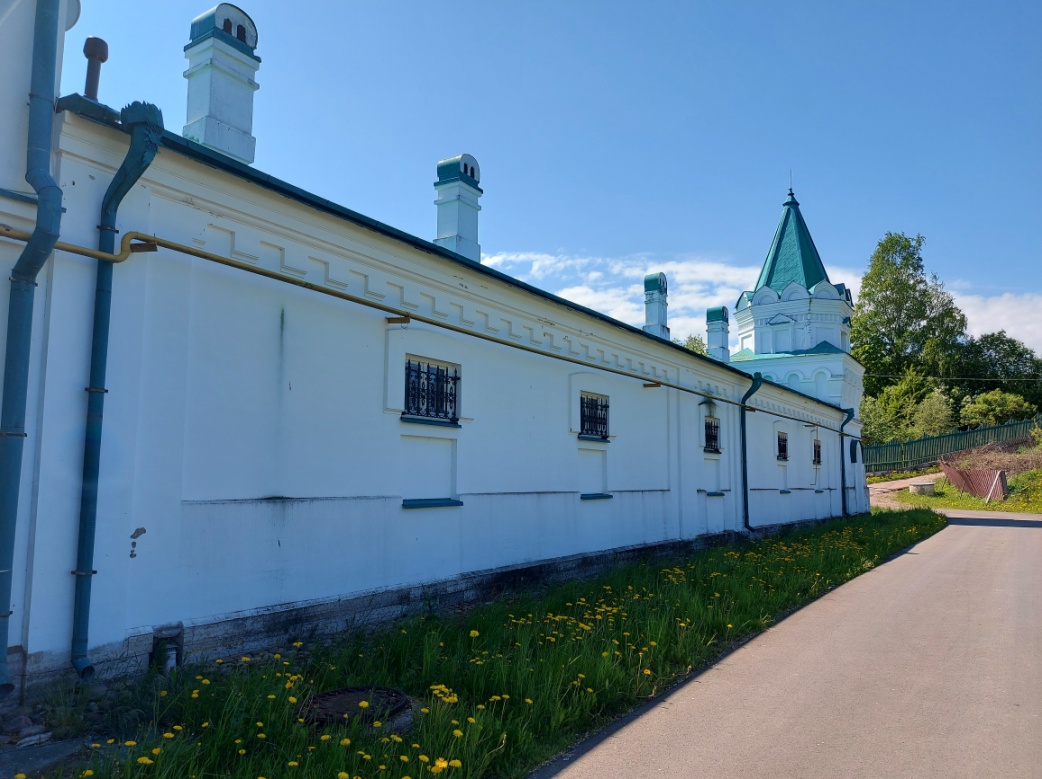 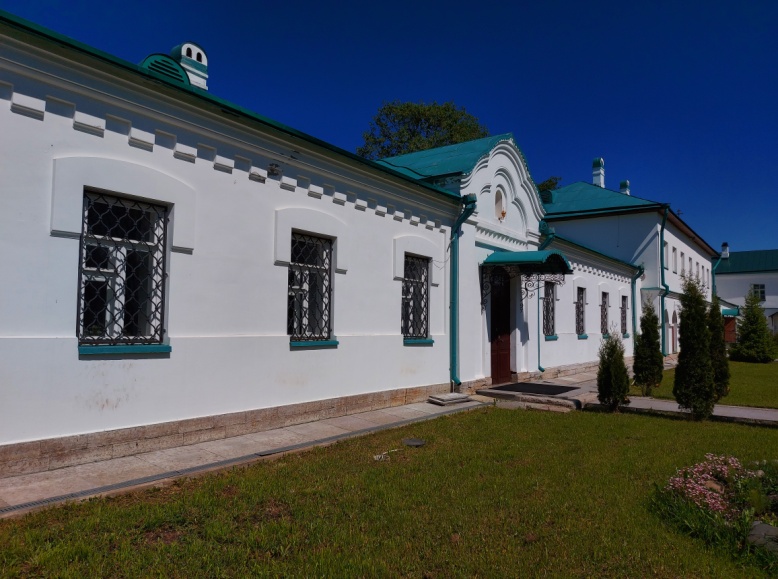 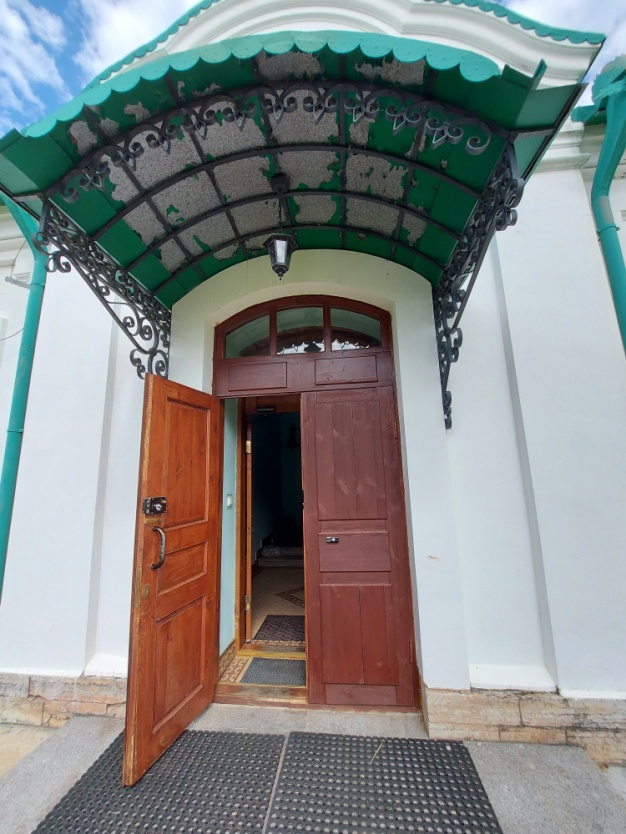 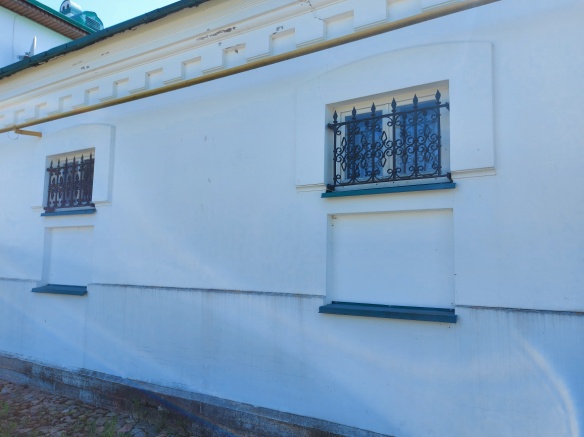 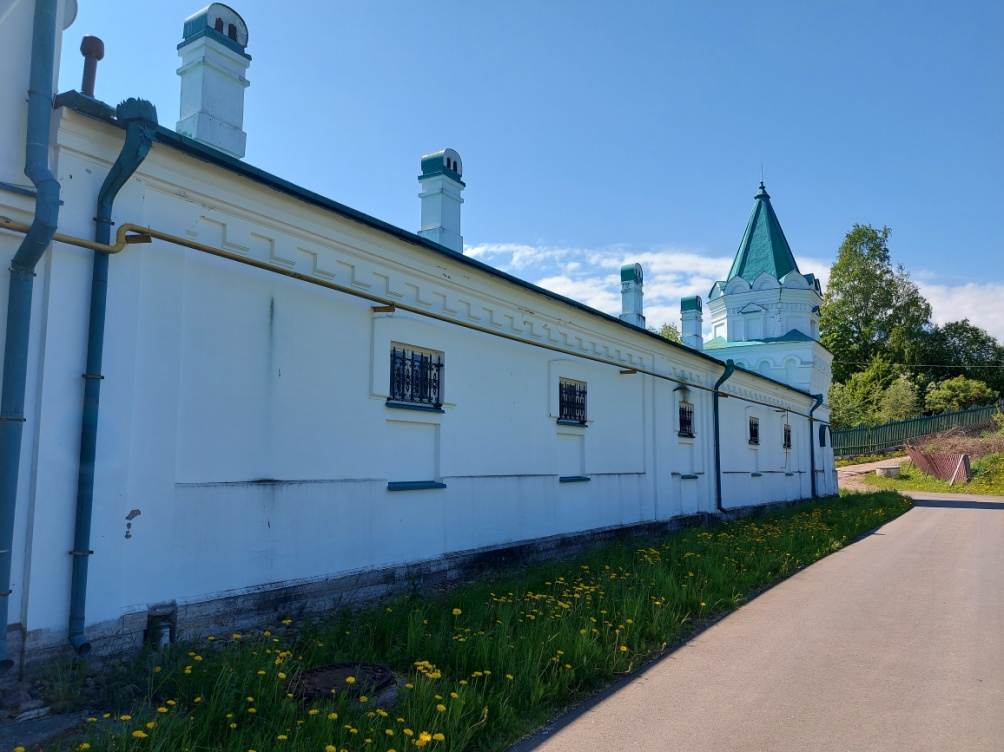 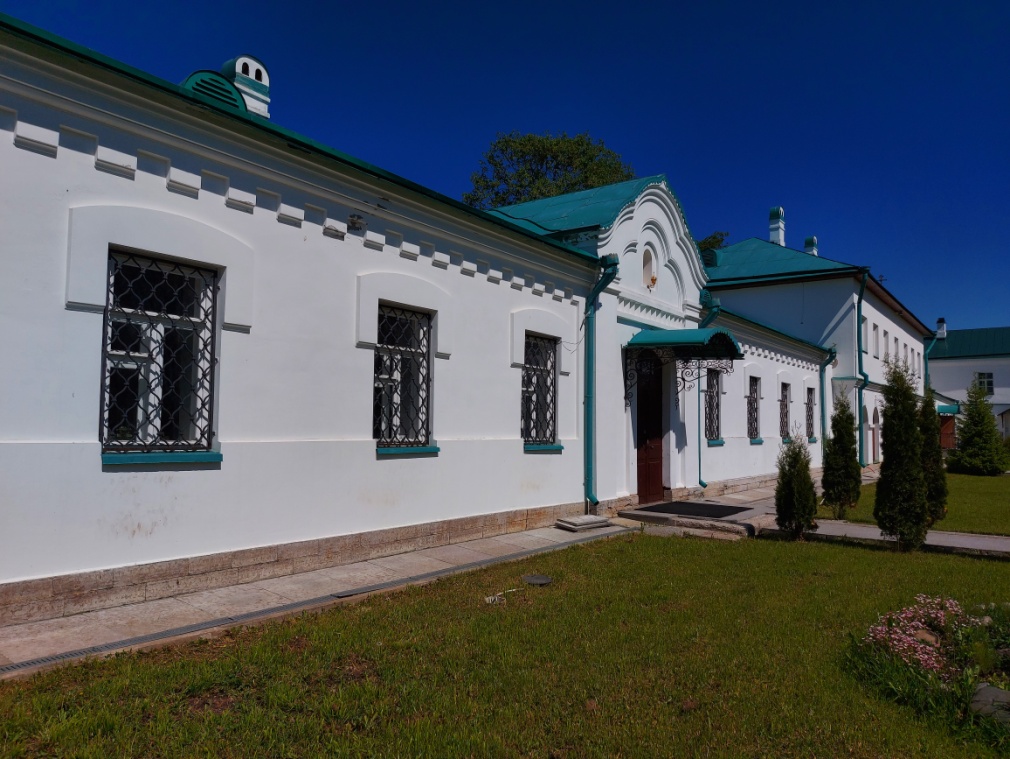 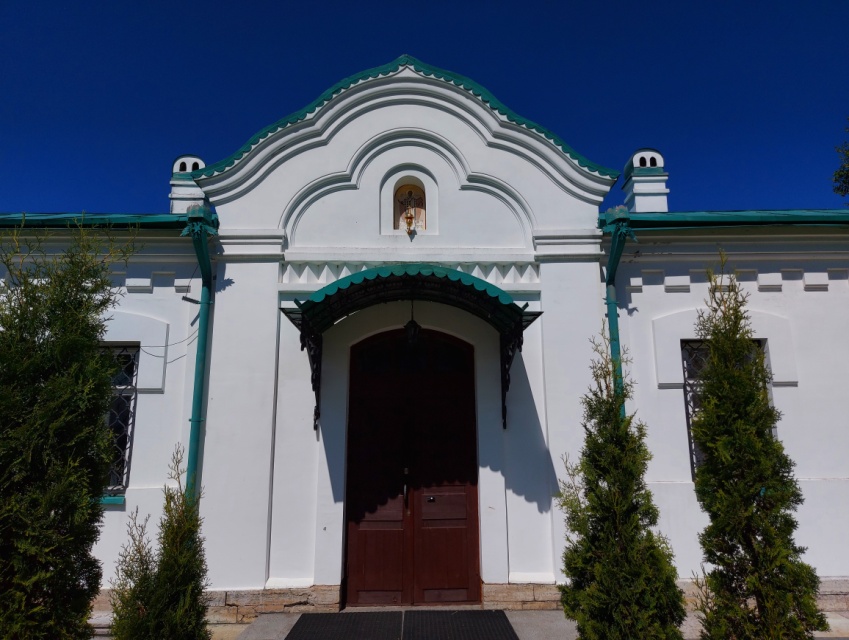 №п/пВиды предмета охраны Предмет охраныФотофиксация12341Объемно-пространственное и планировочное решение территории:историческое местоположение каменной церкви Иоанна Златоуста в юго-восточной части монастырской территории, в границах территории Ансамбля;историческое архитектурно-композиционное и объемно-пространственное решение территории, на которой расположена церковь, исторически сложившийся масштаб окружающей застройки, рельеф и ландшафтные характеристики;композиционные и визуальные связи и видовые раскрытия, в том числе с реки Волхов.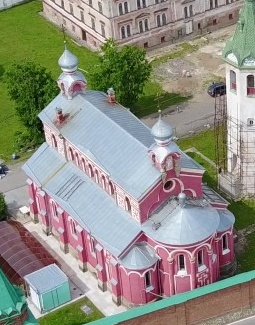 2Объемно-пространственное решение:историческое местоположение, высотные отметки, габариты и конфигурация базиликального прямоугольного в плане трехнефной на высоком цоколе церкви;исторические высотные отметки и габариты пониженных боковых объемов и повешенного центрального объема; историческое местоположение, высотные отметки, габариты и конфигурация трех полуциркульных апсид: центральной (повышенной) и двух боковых (пониженных);историческое местоположение и конфигурация (луковичная) главки на тонкой шейке центральной апсиды;историческое местоположение, высотные отметки, габариты и конфигурация (лучковая) двух главок (западной и восточной) на башенках, завершенные яблоками с крестами;историческое местоположение, габариты и конфигурация (скатная), высотные отметки крыш.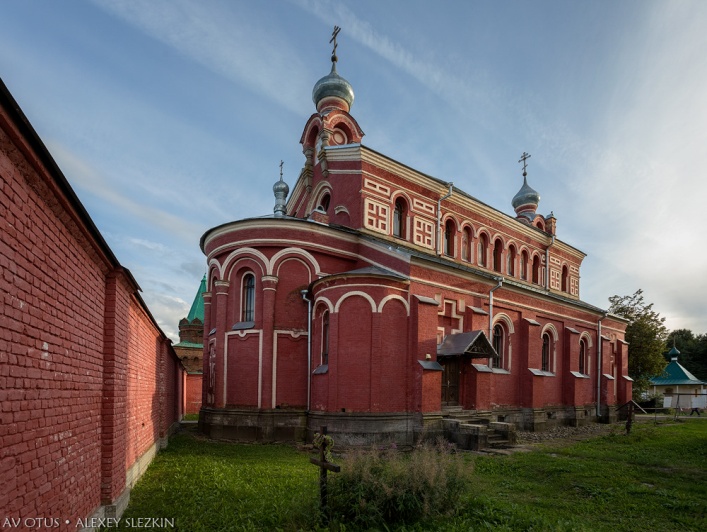 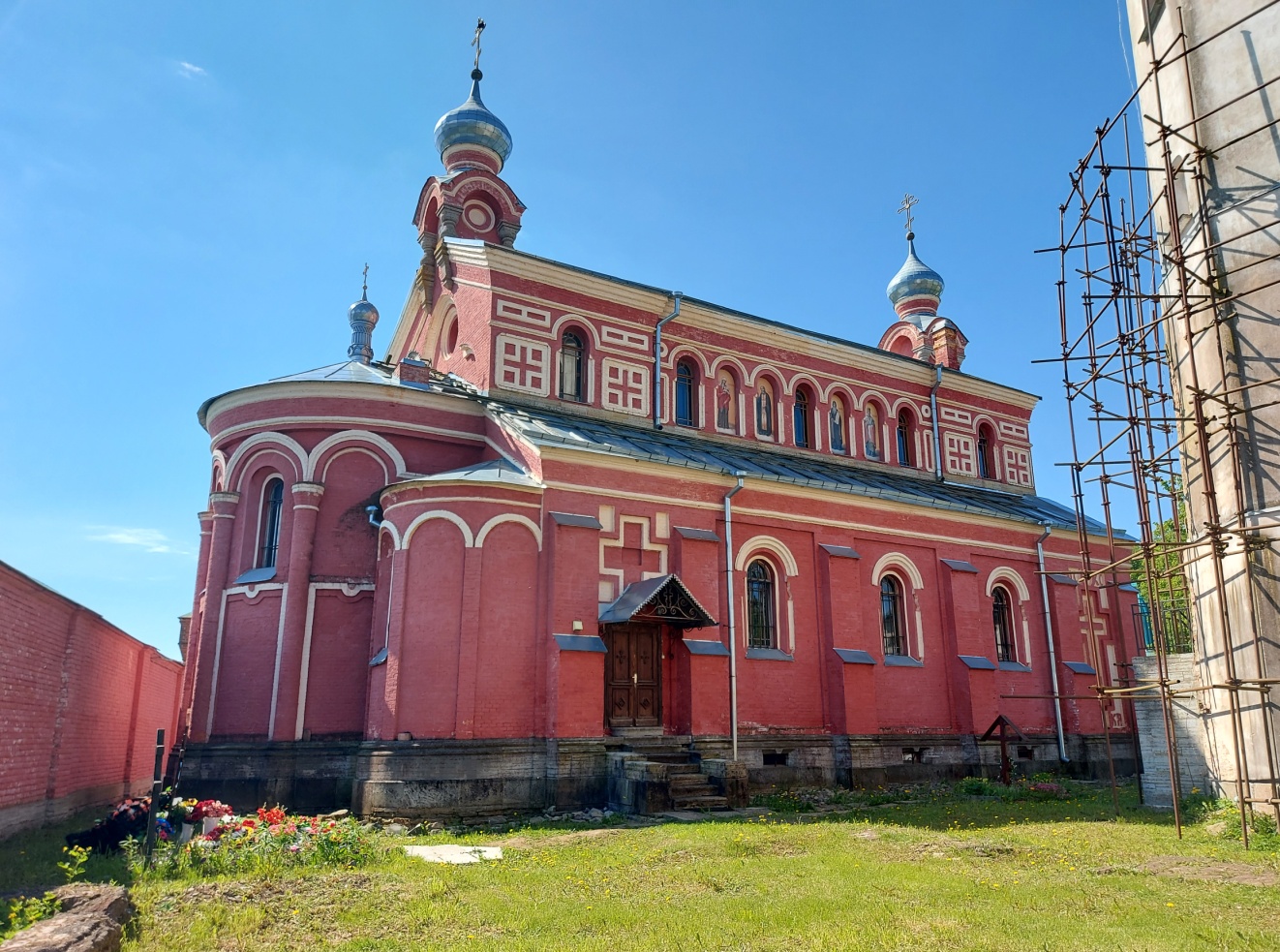 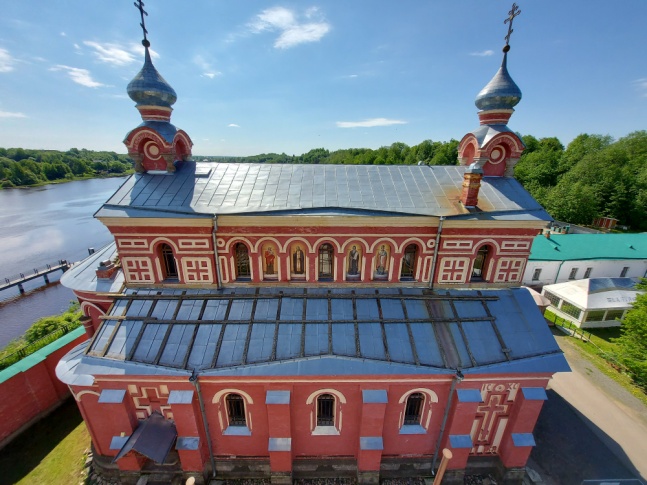 3Объемно-планировочное решение:историческое объемно-планировочное решение в габаритах наружных и внутренних  исторических капитальных стен;историческая четырехчастная структура храма: крыльцо, притвор, основной храм и алтарная часть;исторические уровни (местоположение) хоров и помещений на уровне хоров;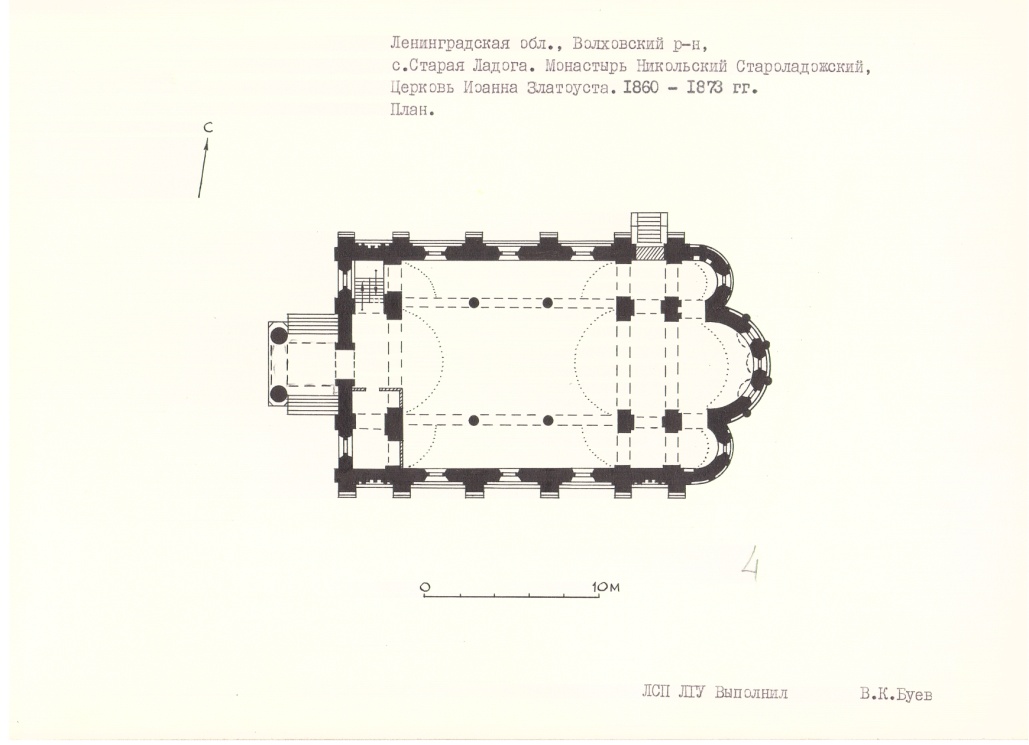 Чертеж из паспорта объекта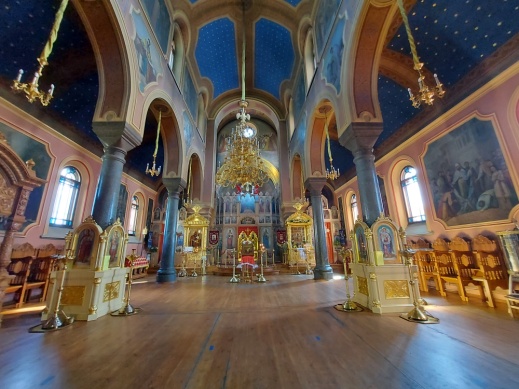 4Конструктивная система: исторические фундаменты – местоположение, исторический материал исполнения;исторические стены – местоположение, габариты и конфигурация, материал исполнения (кирпич);исторические столбы – местоположение (цокольный этаж, алтарная часть, притвор), габариты и конфигурация, материал исполнения (кирпич);исторические колонны (четыре) – местоположение (основной храм), габариты и конфигурация, материал исполнения (гранит);исторические перекрытия – местоположение, отметки высоты, габариты и конфигурация:крыльцо - крестовый свод;цокольный этаж - цилиндрические и сомкнутые своды;центральный неф – цилиндрический свод, поддерживаемый шестью полуциркульными арками, пяты которых опираются на четыре колонны и столбы (в виде каменных кронштейнов-капителей);боковые нефы – полусферические своды;апсиды – конхи;историческое местоположение, высотные отметки, габариты и конфигурация двухсходного крыльца, крытого на два ската, с полуциркульными арками, опирающимися на гранитные колонны и кронштейны в стене, материл исполнения парапета ступеней (гранит); историческое местоположение, высотные отметки, габариты и конфигурация северного крыльца, материл ступеней и парапетов (известняк); исторические лестницы на хоры – местоположение, габариты и конфигурация, материал исполнения (дерево).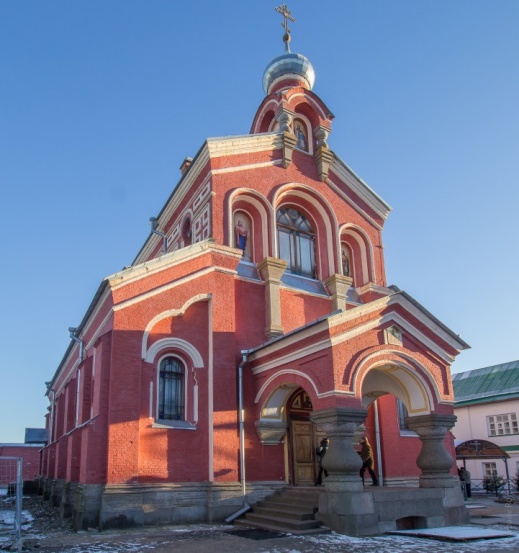 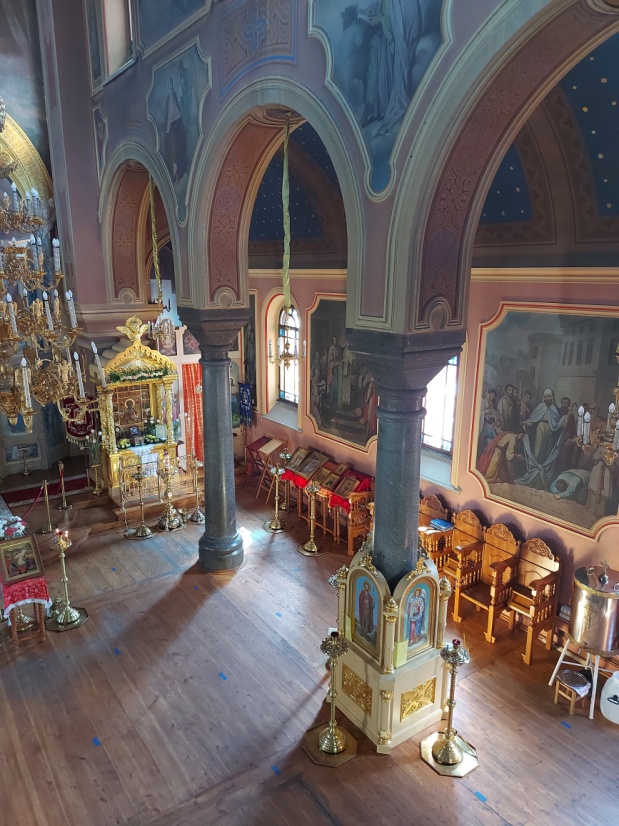 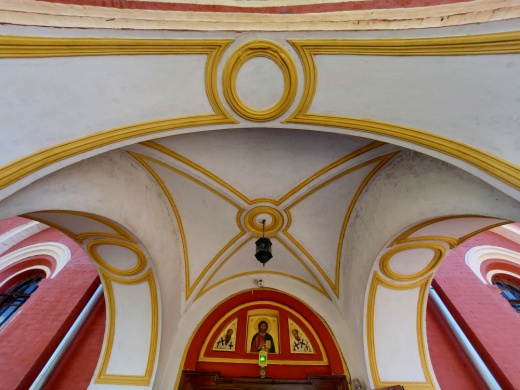 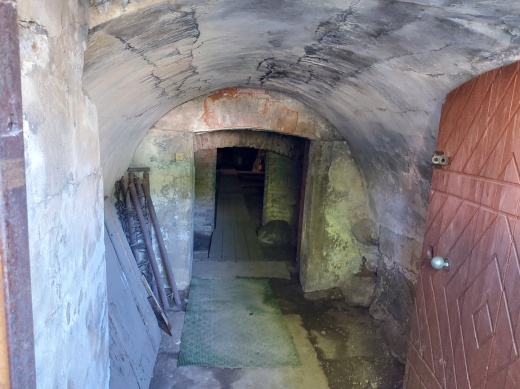 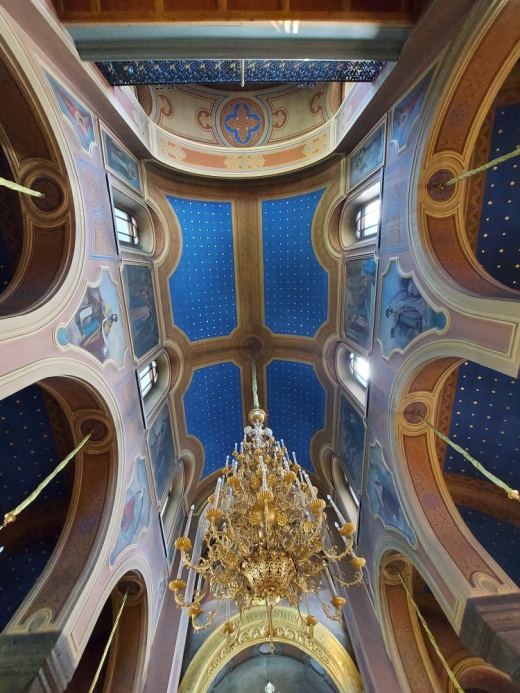 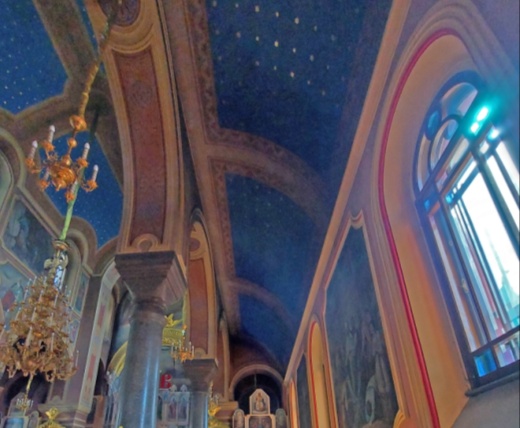 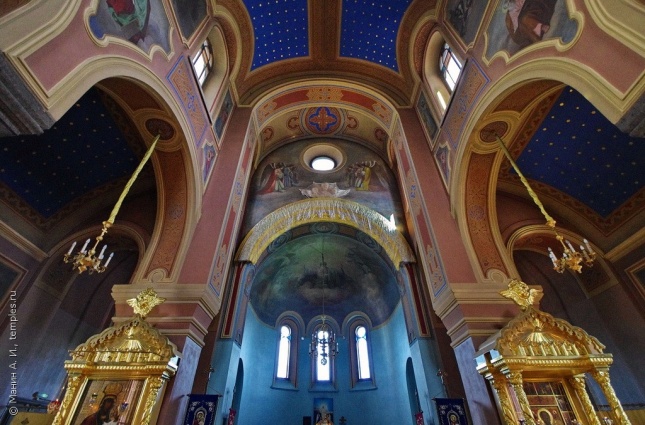 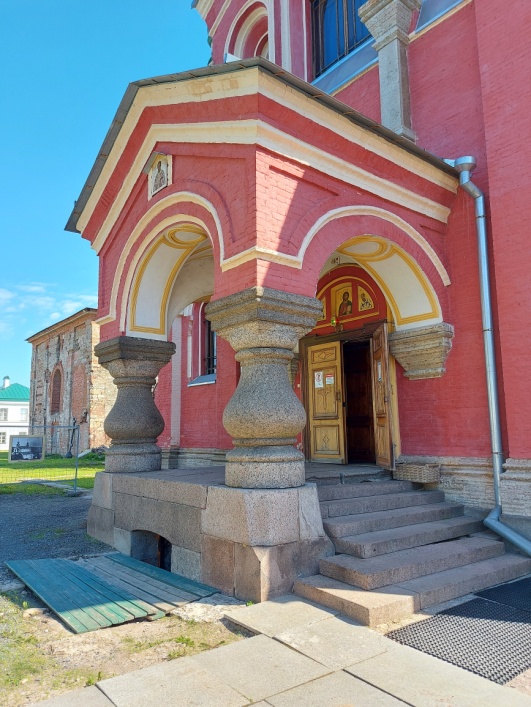 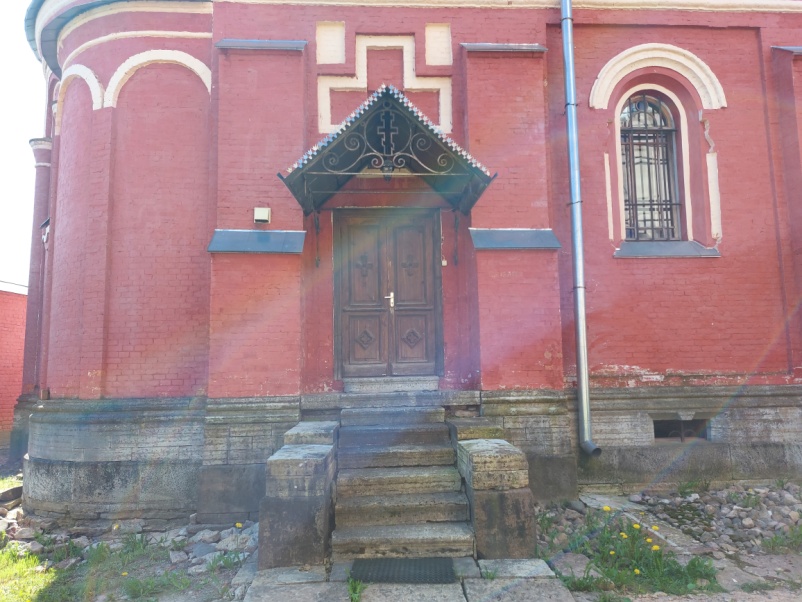 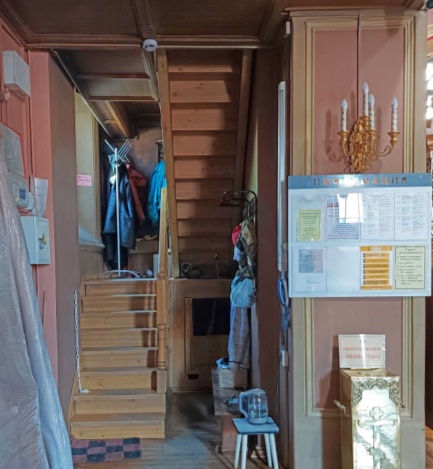 5Архитектурно-художественное решение фасадов:историческое архитектурно-художественное решение фасадов с использованием элементов «русского» стиля;исторический характер отделки фасадных плоскостей;историческая облицовка цоколя – материал (известняк), профили в оформлении цоколя;исторические дверные проемы – местоположение (запад, север), габариты и конфигурация (прямоугольная), высотные отметки;исторические дверные заполнения* – габариты и конфигурация, высотные отметки, материал исполнения (дерево), характер и материал отделки откосов (деревянные панели с филенками);*восстановлены исторический козырек северного крыльца – местоположение, габариты и конфигурация (треугольная), материал исполнения (металл), техника исполнения (ковка), рисунок;исторические оконные проемы – местоположение, высотные отметки, габариты, конфигурация:прямоугольная со «щеками» цокольный этаж;арочная – основной объем;круглая – в щипце восточного фасада;исторические оконные заполнения* - габариты и конфигурация, высотные отметки, материал исполнения (дерево), рисунок расстекловки, включая витражное остекление;*восстановлены декоративное оформление:западное крыльцо:венчающий профилированный карниз,криволинейные рамочные филенки щипцов, ниша в западном тимпане,рамочные филенки с кругами в оформлении оснований арок, рамочные филенки в оформление плоскостей свода,полуциркульная ниша над дверным проемом, разделенные на три ниши;западный фасад:прямоугольные в сечении лопатки с профилированным основанием в уровне цоколя;ложные восходящие арки в завершении лопаток боковых объемов;ниши оконных проемов первого яруса со стилизованными наличниками с профилированным арочным завершением;арочные ниши, фланкирующие оконный проем повышенного объема;профилированные наличники с бровками в оформлении оконного проема и ниш, опирающиеся на каменные колонны;профилированные венчающие карнизы с валиком в основании гладкого фриза;южный и северный фасады:ступенчатые контрформы с профилированным основанием в уровне цоколя;рельефы в виде восьмиконечных крестов в боковых пряслах (в северо-восточном – четырехконечный крест);раскреповки боковых частей повышенного объема, оформленные рельефами с четырехконечными крестами и прямоугольными филенками;круглые и прямоугольные с усеченными углами филенки;ниши оконных проемов первого яруса со стилизованными наличниками с профилированным арочным завершением;арочные ниши, чередующиеся с оконными поемами второго яруса;стилизованный аркатурный пояс в оформлении проемов и ниш второго яруса, в том числе раскреповок;профилированный венчающий карниз с валиком в основании гладкого фриза;восточный фасад:профилированные венчающие карнизы с валиком в основании гладкого фриза в завершении апсид и повышенного объема;уступчатая ниша в форме трилистника в оформлении повышенного объема;уступчатое оформление откоса круглого окна, прямоугольные лопатки, объединенные аркам, в оформлении боковых апсид;трехчетвертные колонны, объединенные арками с архивольтами;профилированные филенки;ниша по центральной оси с рельефом в виде восьмиконечного креста;башенки куполов:полуциркульные арки с профилированными карнизами, опирающиеся на каменные колонны и кронштейны,круглые и арочные ниши с профилированным обрамлением,профилированный венчающий карниз шейки.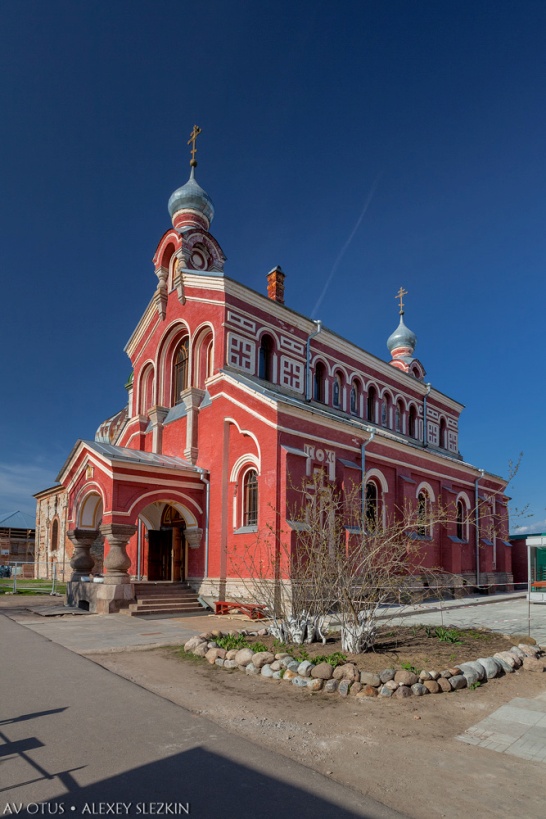 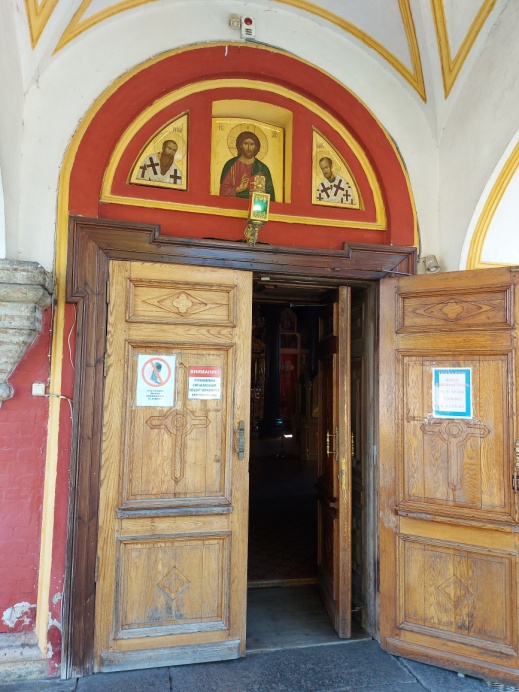 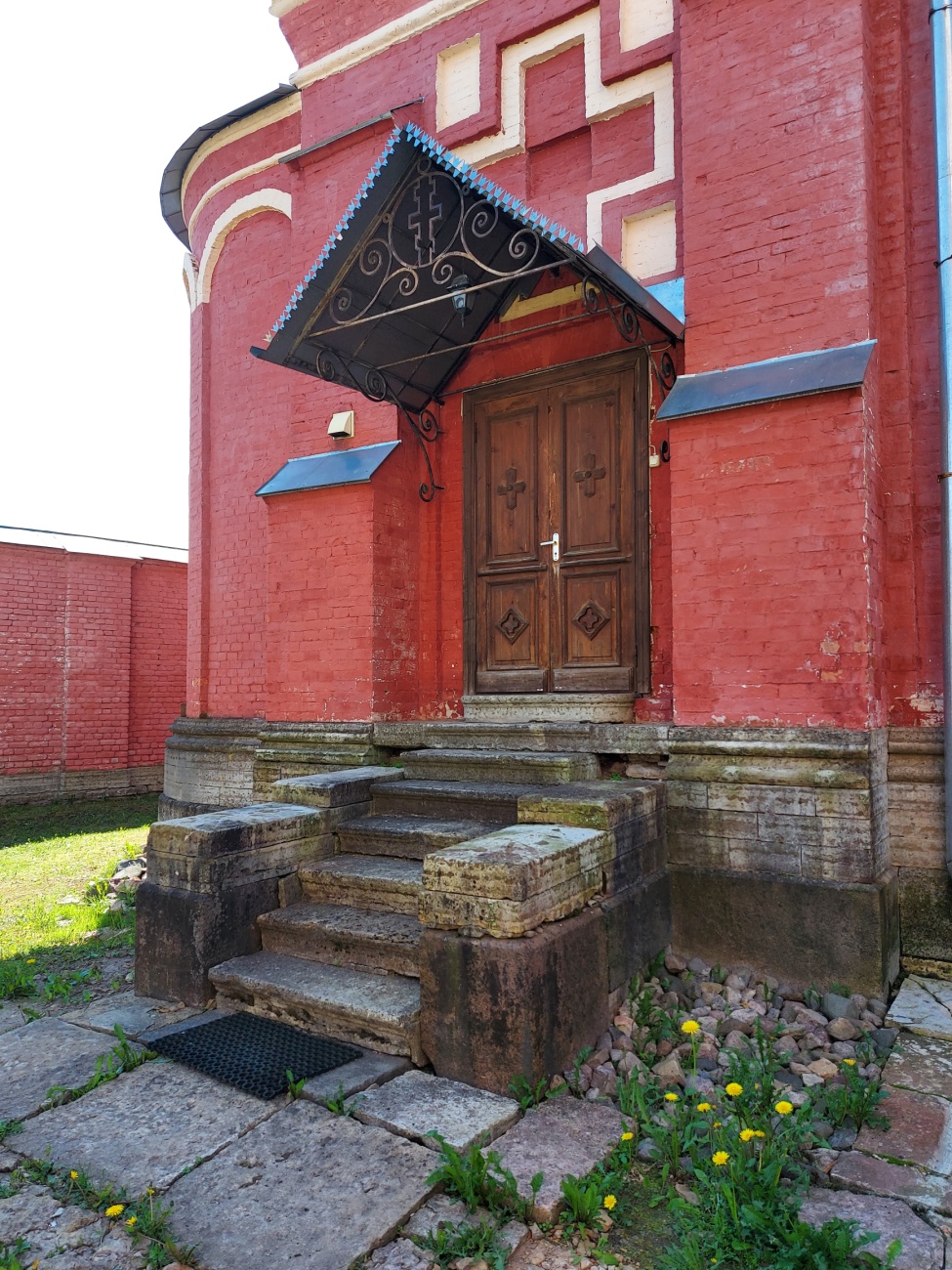 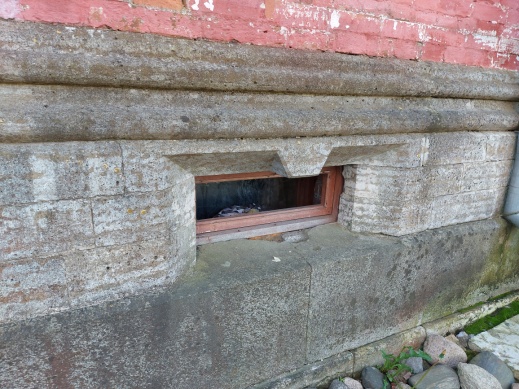 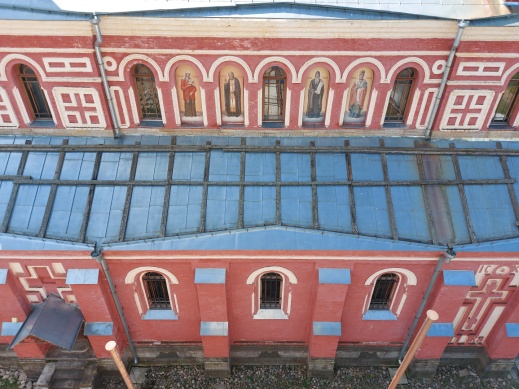 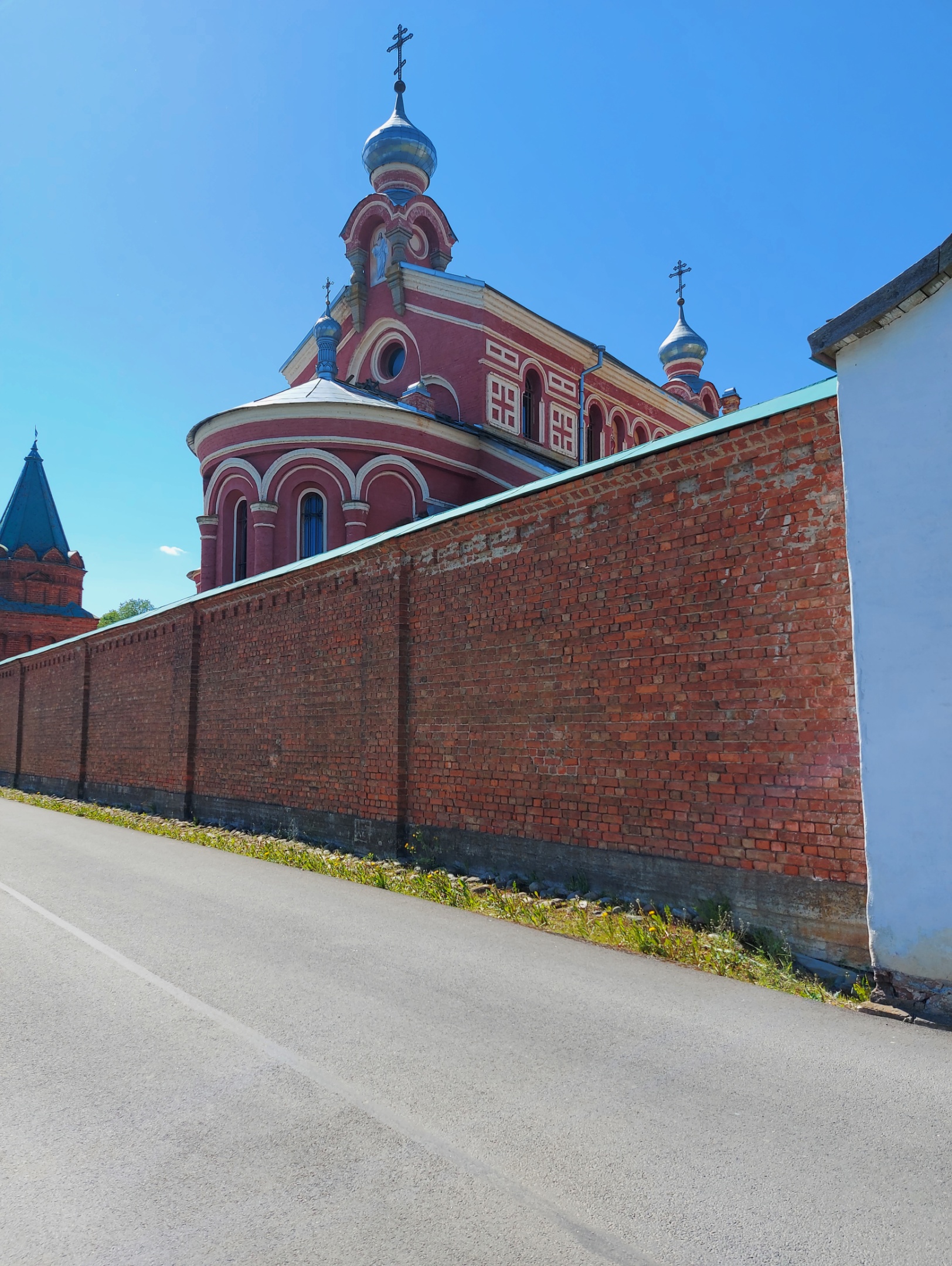 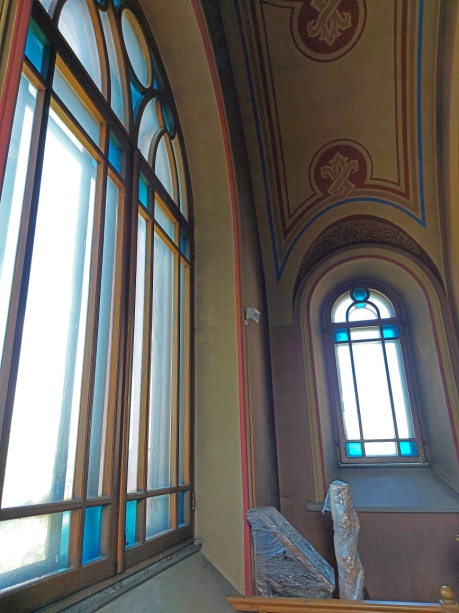 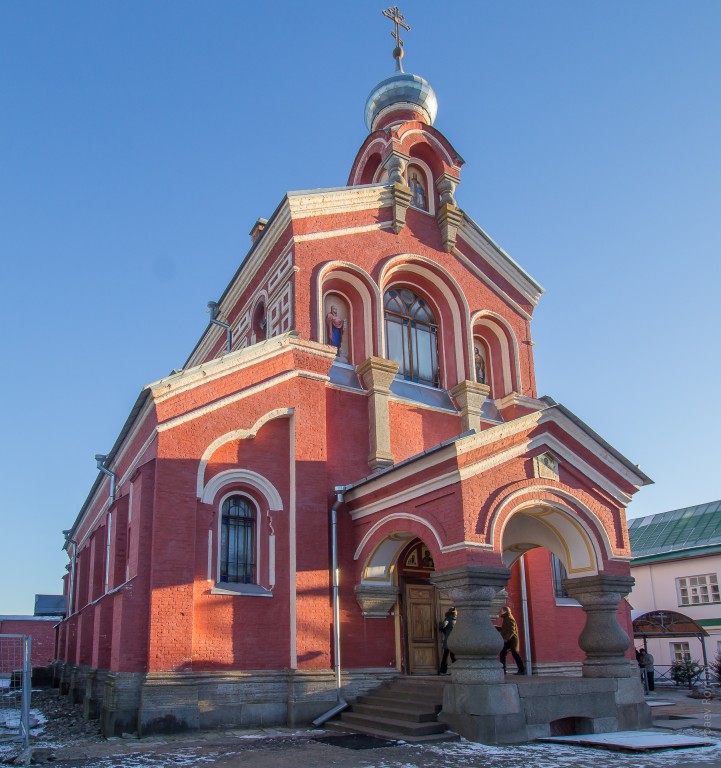 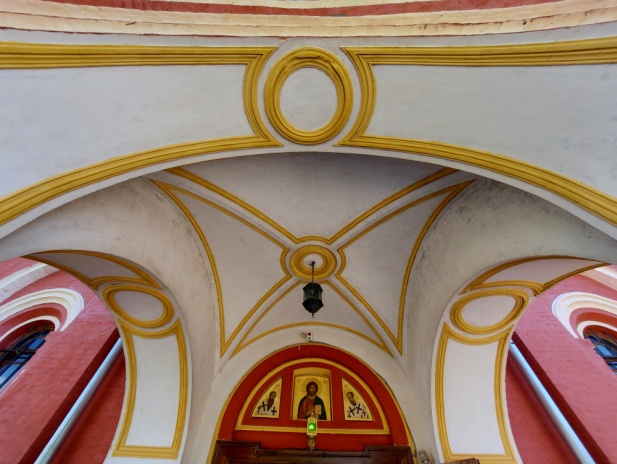 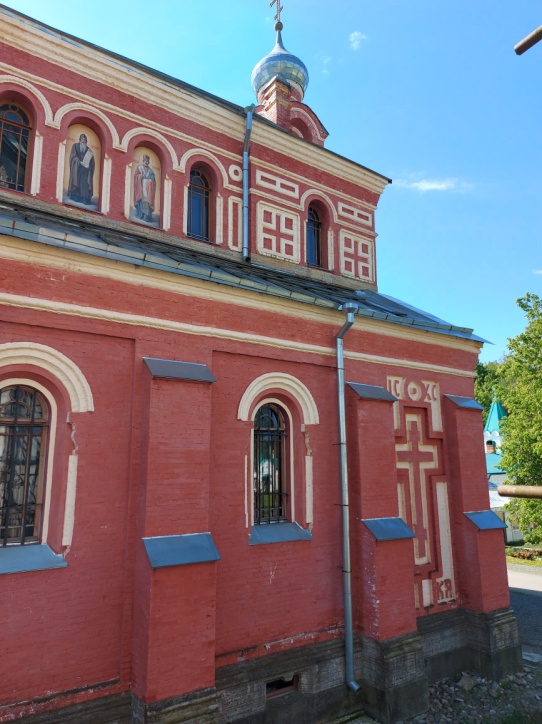 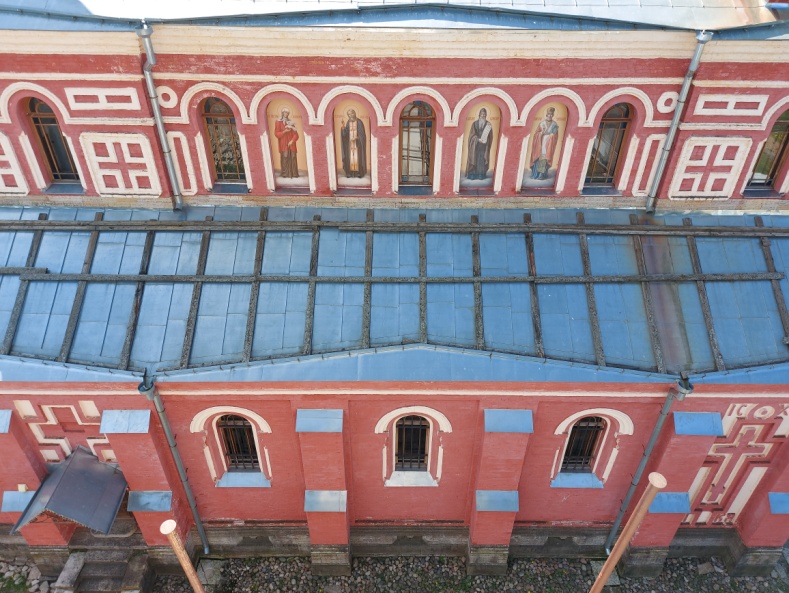 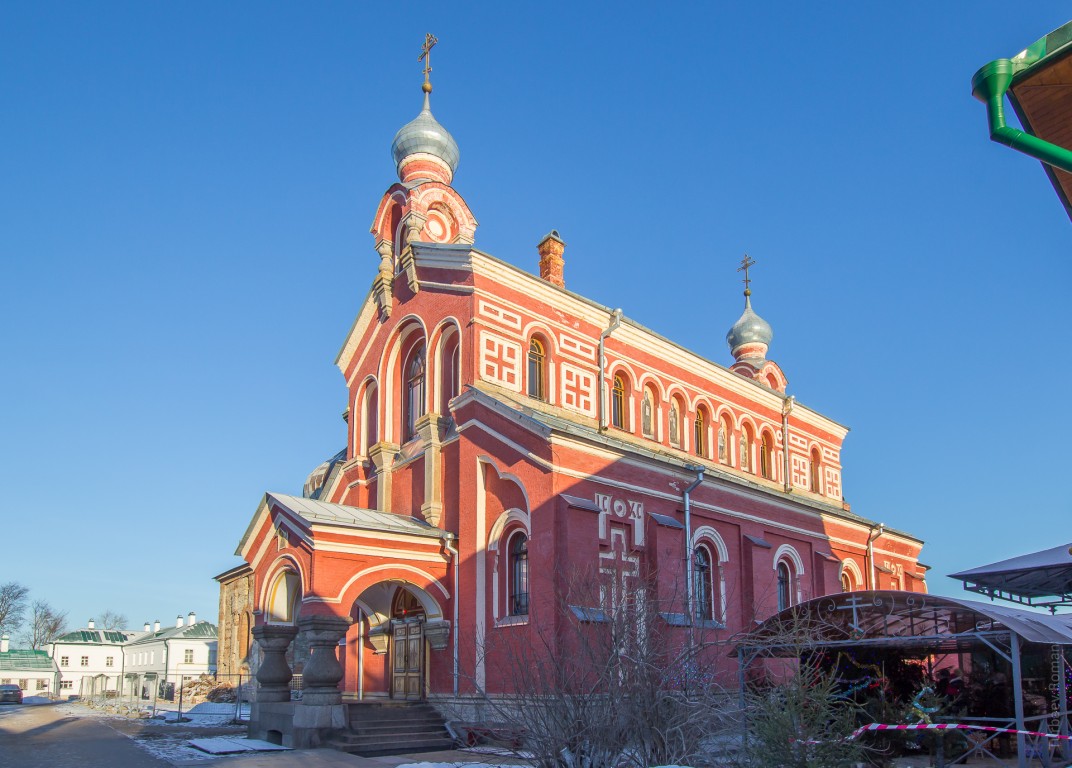 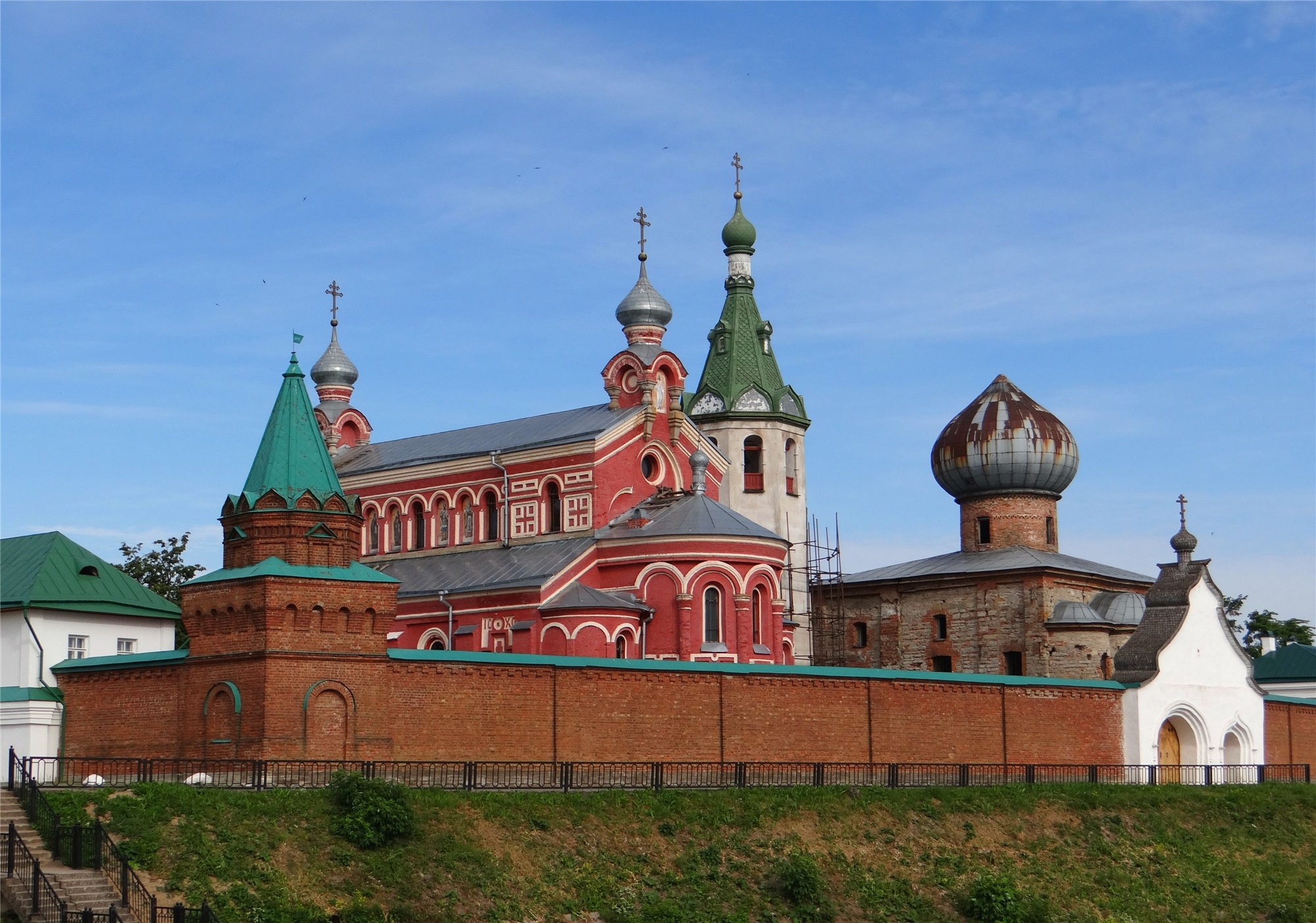 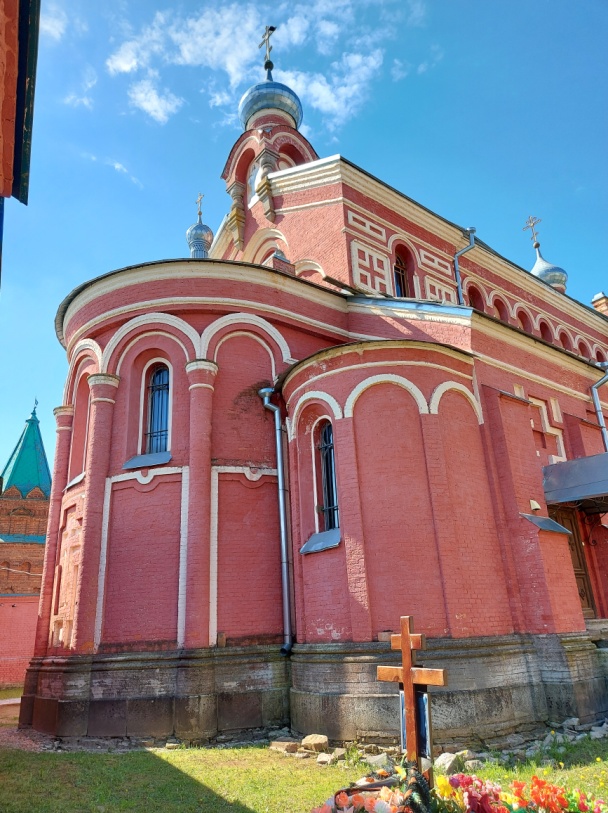 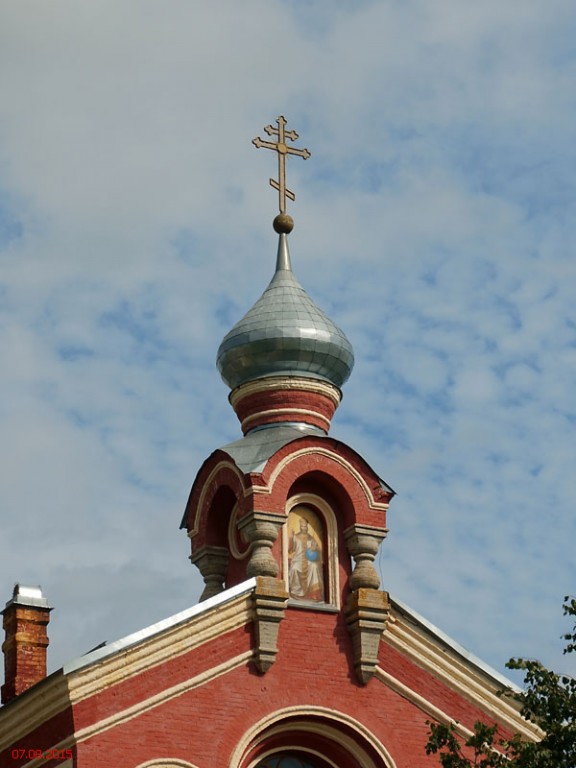 6Декоративно-художественное оформление интерьеров:оформление центрального и боковых сводов росписью неба со звездами*;*восстановленоисторическое живописное оформление стен храма – сюжеты жития святителей:в боковых нефах святителя Иоанна Златоустого,по бокам первого яруса образы святых современников Иоанна Златоустого,в парусах (между колоннами) святые евангелисты,во втором ярусе центрального нефа сюжеты Страстей Христовых и образы Отцов Церкви по углам;алтарная апсида сюжет Благословляющего Господа Саваофа с предстоящими Ему Ангелами;в малых апсидах изображения Святого Духа и Всевидящего ока;декоративная роспись арок, подоконных пространств; профилированный карниз в основании сводов боковых нефов;профилированные бровки, рамочные филенки и наличники в оформлении арок, проемов и живописных панно;золоченый архивольт с письменами и растительным орнаментом, и композицией ангелов в зоне замкового камня;историческое ограждение хоров – местоположение, габариты и конфигурация, материал исполнения (металл), техника исполнения (ковка), рисунок;иконостас*- местоположение, конфигурация, декоративное оформление. *восстановлен частично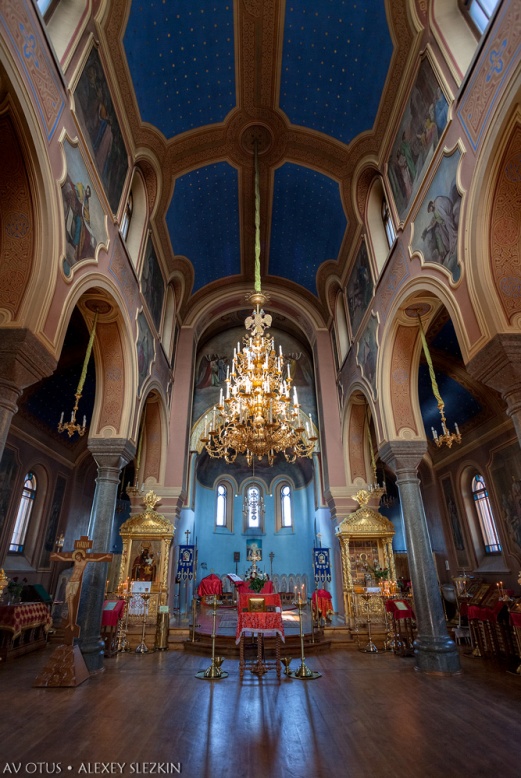 фотография XXI века, общий вид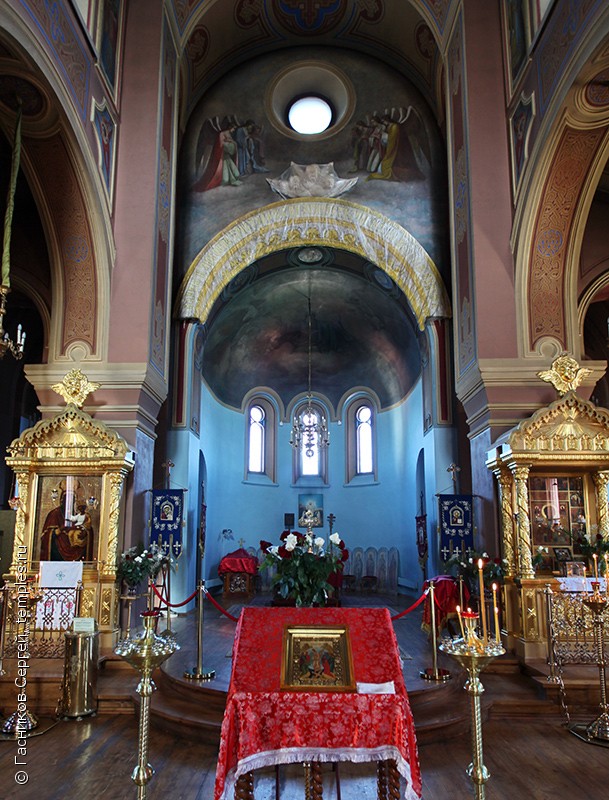 центральная апсида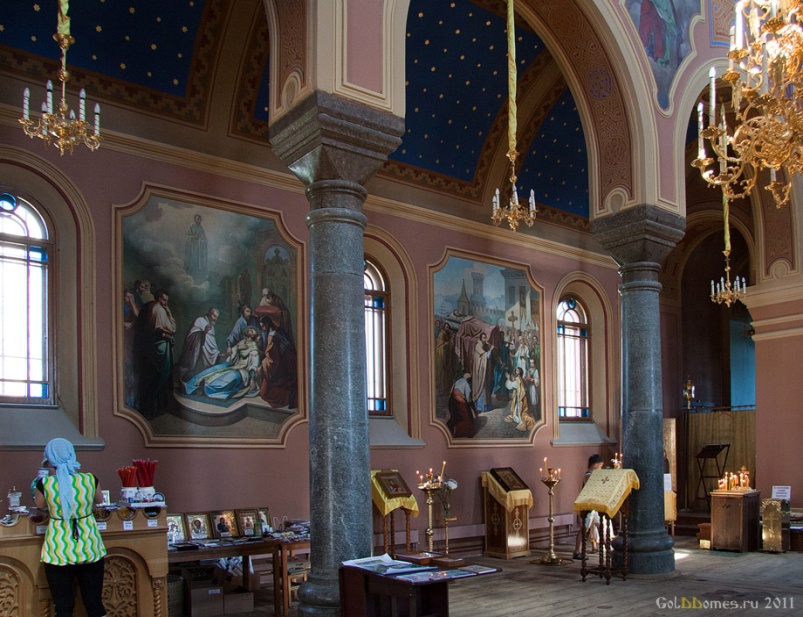 фрагмент северной стены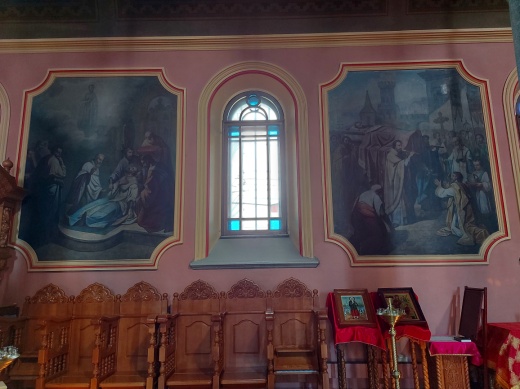 фрагмент южной стены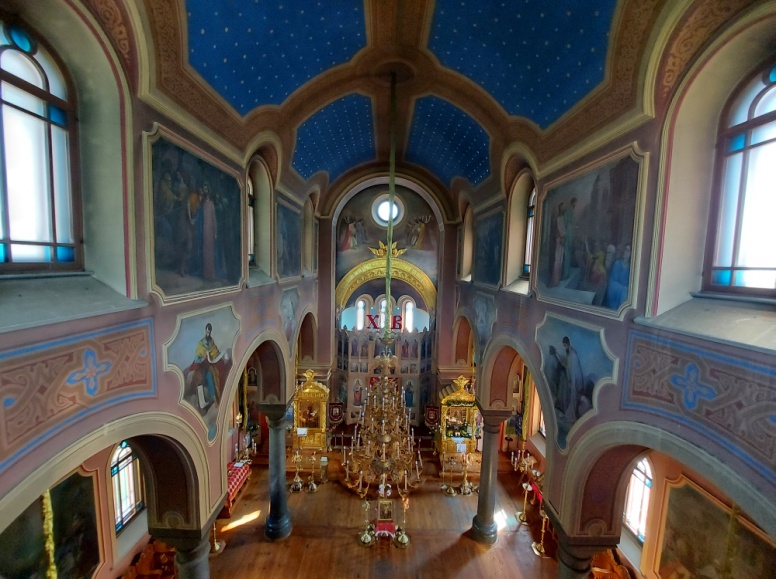 фрагмент второго яруса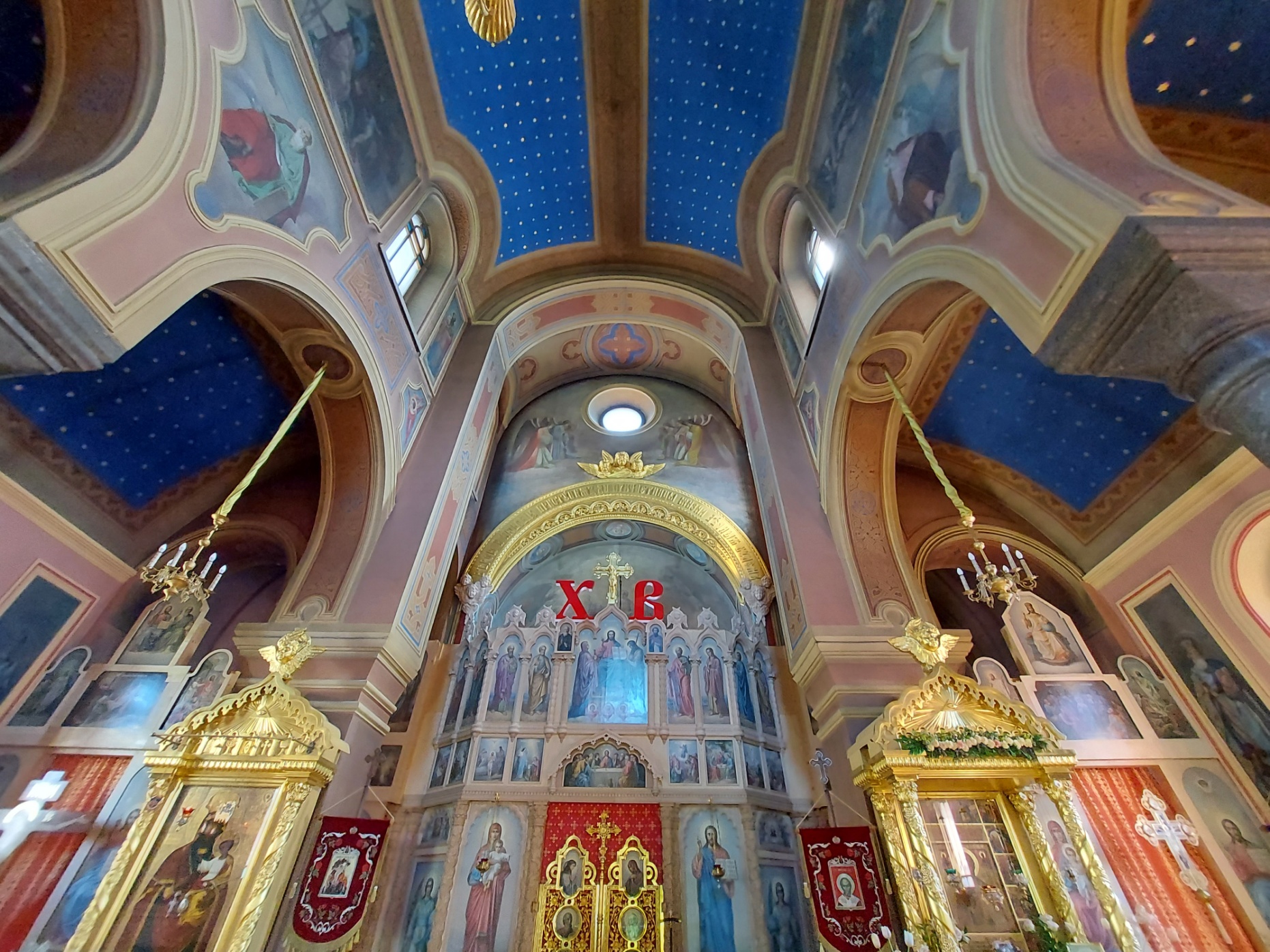 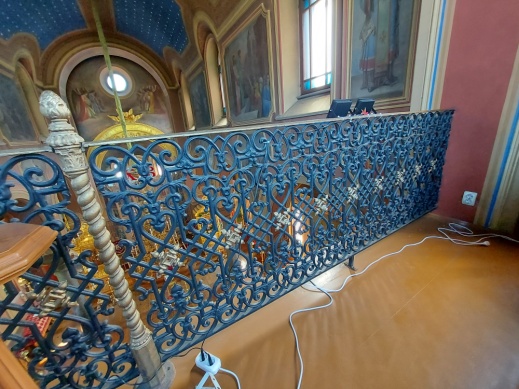 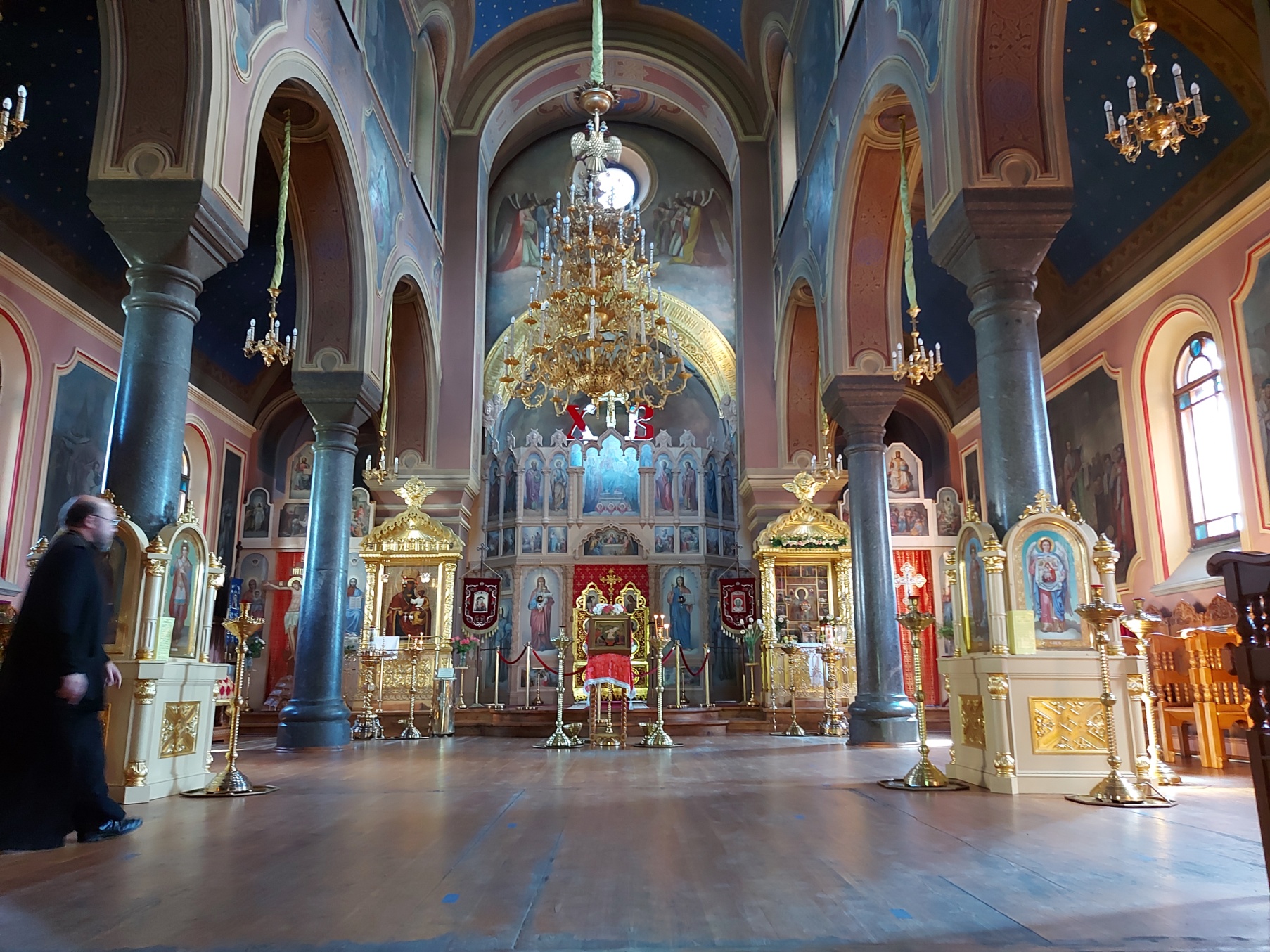 центральная часть иконстаса№п/пВиды предмета охраны Предмет охраныФотофиксация12341Объемно-пространственное и планировочное решение территории:историческое местоположение каменной колокольни в юго-восточной части монастыря между Никольской церковью и церковью Иоанна Златоуста, в границах территории Ансамбля;историческое архитектурно-композиционное и объемно-пространственное решение территории, на которой расположен корпус, исторически сложившийся масштаб окружающей застройки, рельеф и ландшафтные характеристики;композиционные и визуальные связи и видовые раскрытия; исторически сформированная роль колокольни в качестве вертикальной доминанты.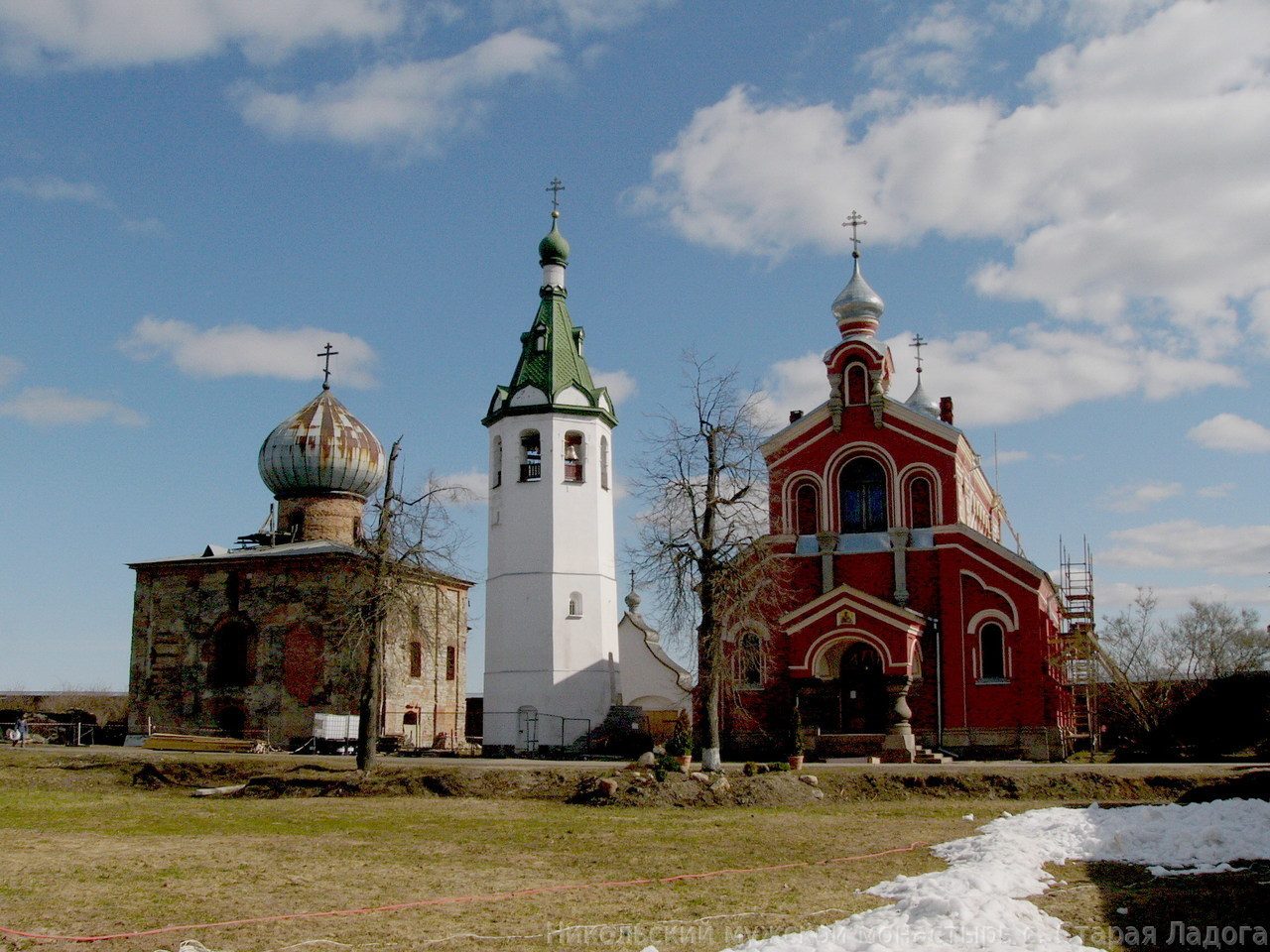 2Объемно-пространственное решение:историческое местоположение, габариты и конфигурация, высотные отметки восьмигранной трехъярусной* колокольни;*между вторым и третьим ярусами устроены дополнительные ярусыисторическое местоположение, габариты и конфигурация, высотные отметки восьмигранного шатрового завершения с луковичной главкой на цилиндрической шейке,  исторический материал покрытия (металл).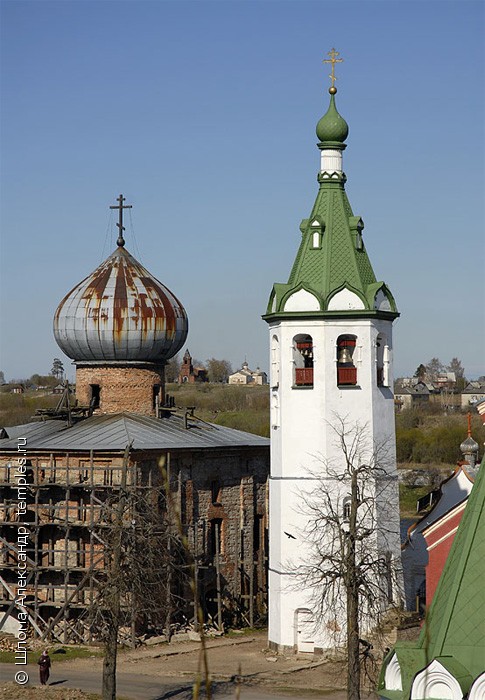 3Объемно-планировочное решение:историческое объемно-планировочное решение в габаритах исторических  капитальных стен;историческое местоположение ярусов колокольни.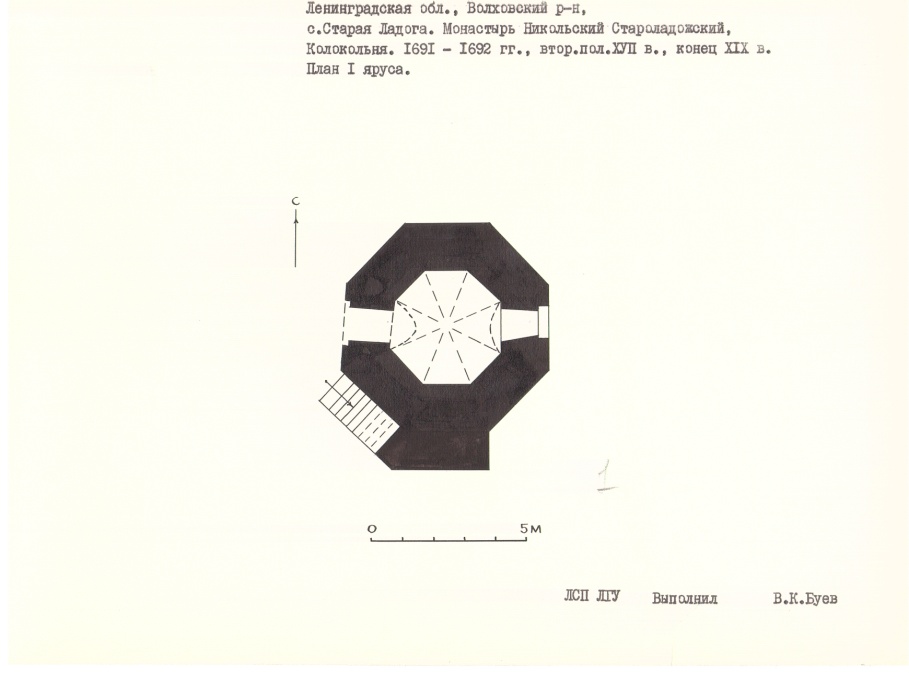 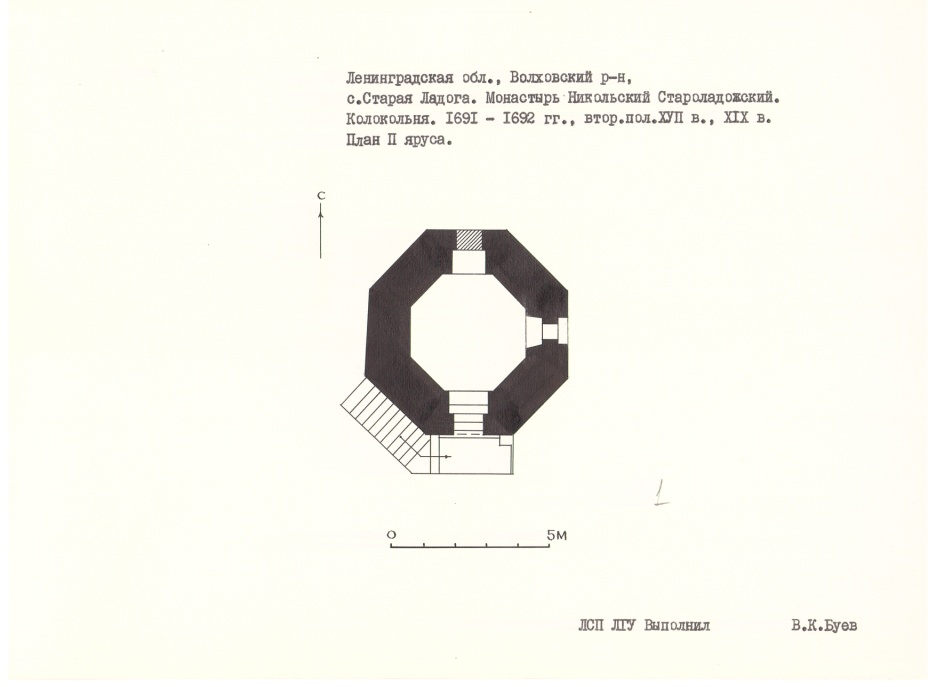 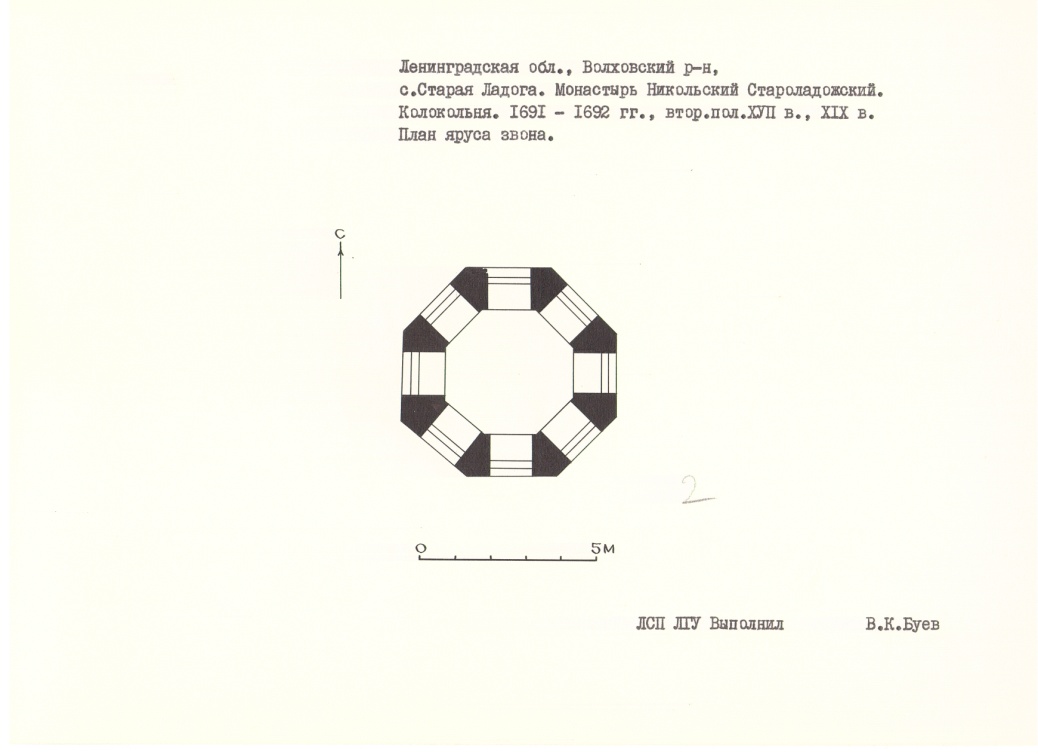 Чертежи из паспорта объекта4Конструктивная система: исторические фундаменты – местоположение; исторические стены – местоположение, габариты и конфигурация, материал исполнения (кирпич);исторические металлические связи;исторические перекрытия – местоположение, отметки высоты, габариты и конфигурация (сомкнутая – в уровне первого яруса, плоская – остальные уровни), материал исполнения (кирпич, дерево); исторические арочные проемы яруса зона, габариты и высотные отметки;историческое крыльцо и лестница на второй ярус – местоположение, габариты и конфигурация, высотные отметки, материал исполнения (известняк).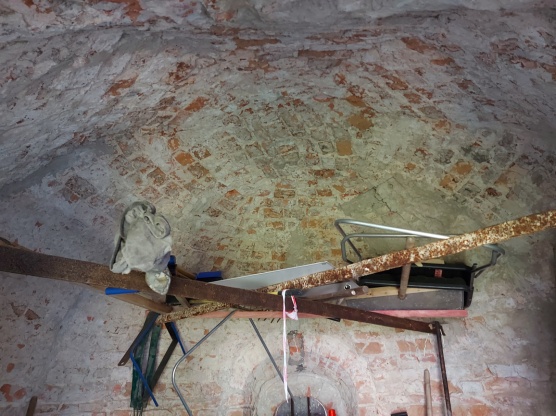 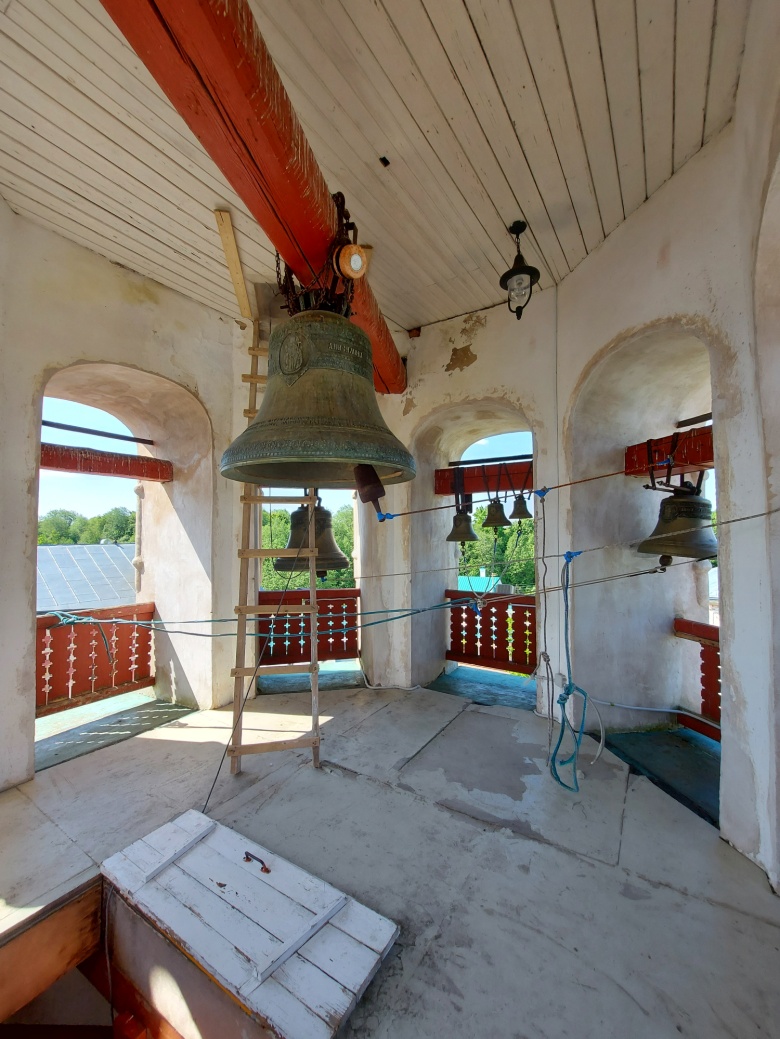 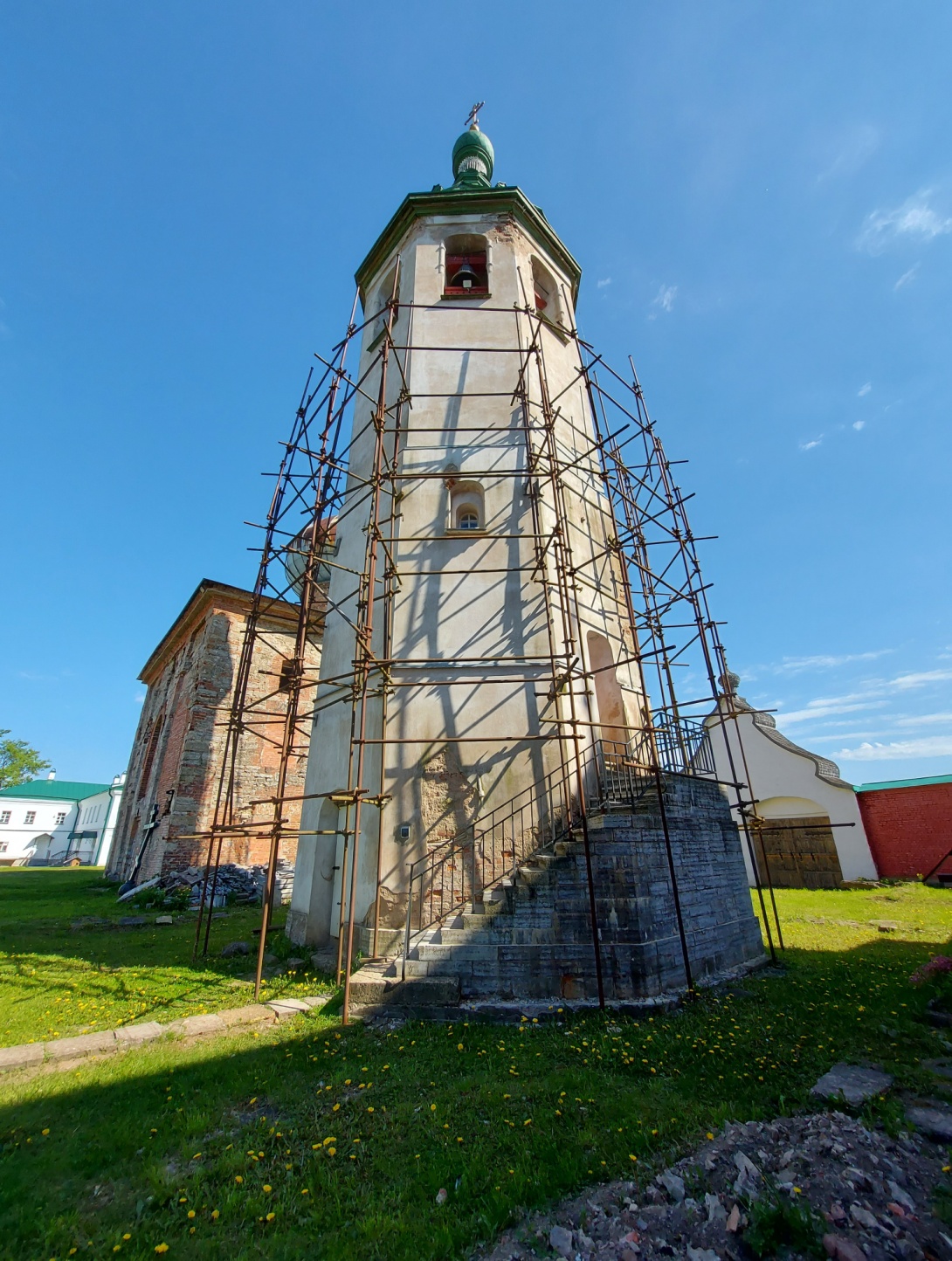 5Архитектурно-художественное решение фасадов:историческое архитектурно-художественное решение;исторический характер отделки;историческая облицовка цоколя – материал (известняк, гранит);исторические оконные проемы – местоположение, высотные отметки, габариты, конфигурация (арочная), материал заполнений (дерево);исторические дверные проемы – местоположение, габариты и конфигурация (арочная), высотные отметки;декоративное оформление:арочная ниша дверного проема первого яруса,небольшие уступы, разделяющие стены по горизонтали,наличники с колонками и килевидным завершением северо-западного и северо-восточного оконных проемов,оформление откосов арочных проемов яруса звона,венчающий карниз простого сечения,профилированный карниз основания шатра с поясом килевидных фронтонов с профилированными карнизами,ложные слуховые окна с наличниками и карнизами с килевидными фронтончиками,оформление плоскостей шатра чешуей, грани шатра – тягами,восьмигранный карниз с килевидными фронтончиками в основании шейки,профилированный карниз шейки.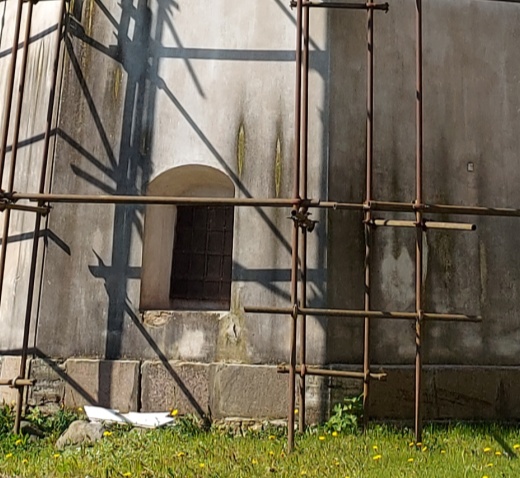 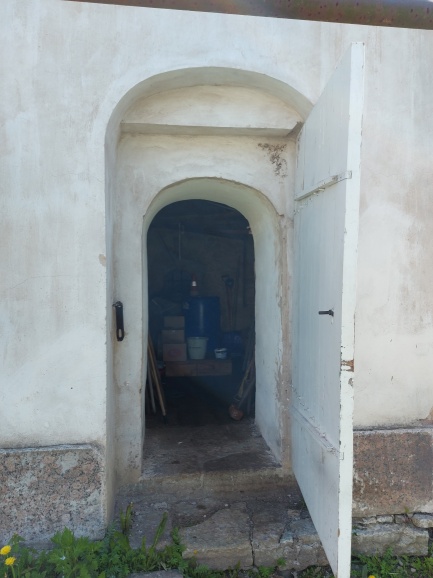 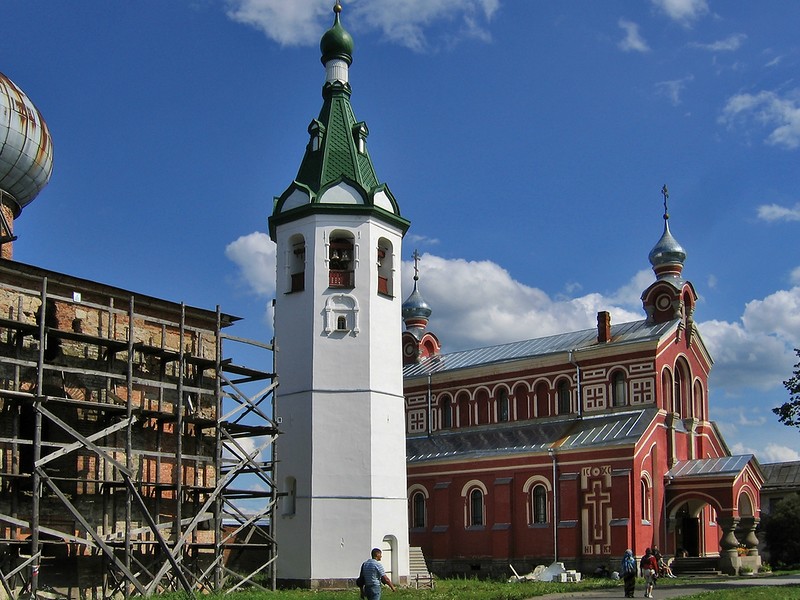 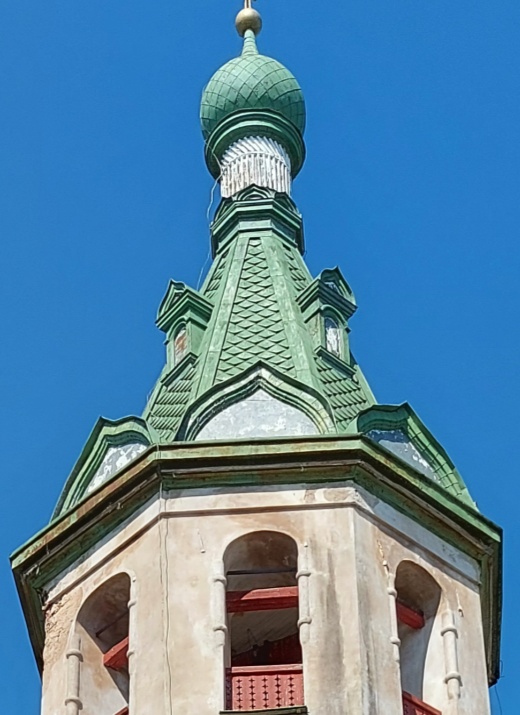 №п/пВиды предмета охраны Предмет охраныФотофиксация12341Объемно-пространственное и планировочное решение территории:историческое местоположение каменных башен на северо-западном и юго-западном углах в границах территории Ансамбля;историческое архитектурно-композиционное и объемно-пространственное решение территории, на которой расположены башни, исторически сложившийся масштаб окружающей застройки, рельеф и ландшафтные характеристики;композиционные и визуальные связи и видовые раскрытия.2Объемно-пространственноерешение:историческое местоположение, габариты и конфигурация кирпичных трехъярусных башен, в виде восьмерика на четверике, сужающемся кверху;историческое местоположение, габариты и конфигурация восьмигранного шатрового завершения с яблоком и прапором,  исторический материал покрытия (металл).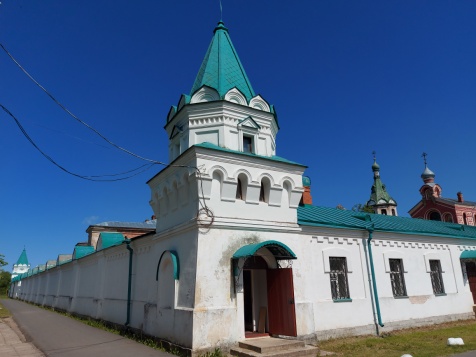 юго-западная башня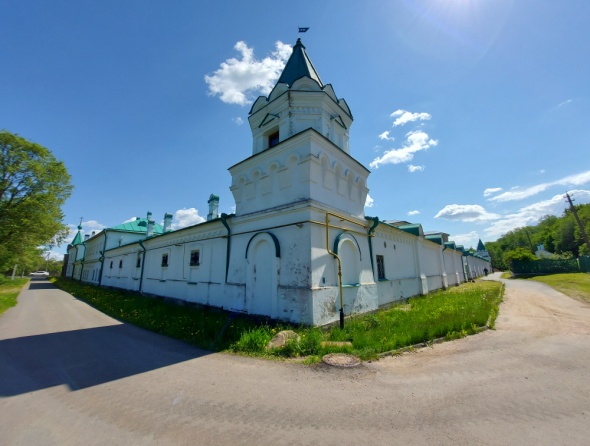 северо-западная башня3Конструктивная система: исторические фундаменты – местоположение; исторические стены – местоположение, габариты и конфигурация, материал исполнения (кирпич);местоположение и габариты перекрытий.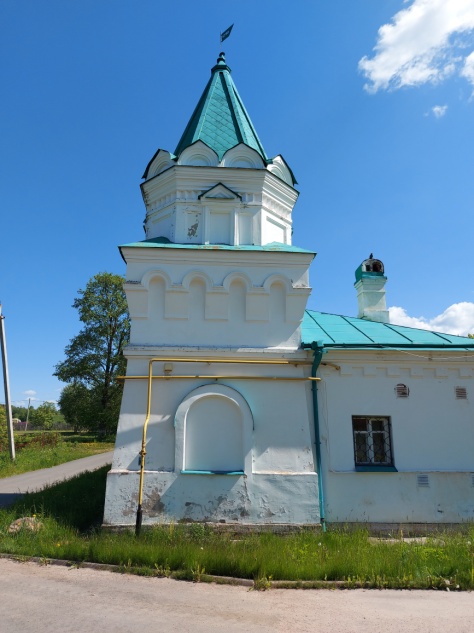 северо-западная башня4Объемно-планировочное решение:историческое объемно-планировочное решение в габаритах исторических капитальных стен;историческое местоположение ярусов. 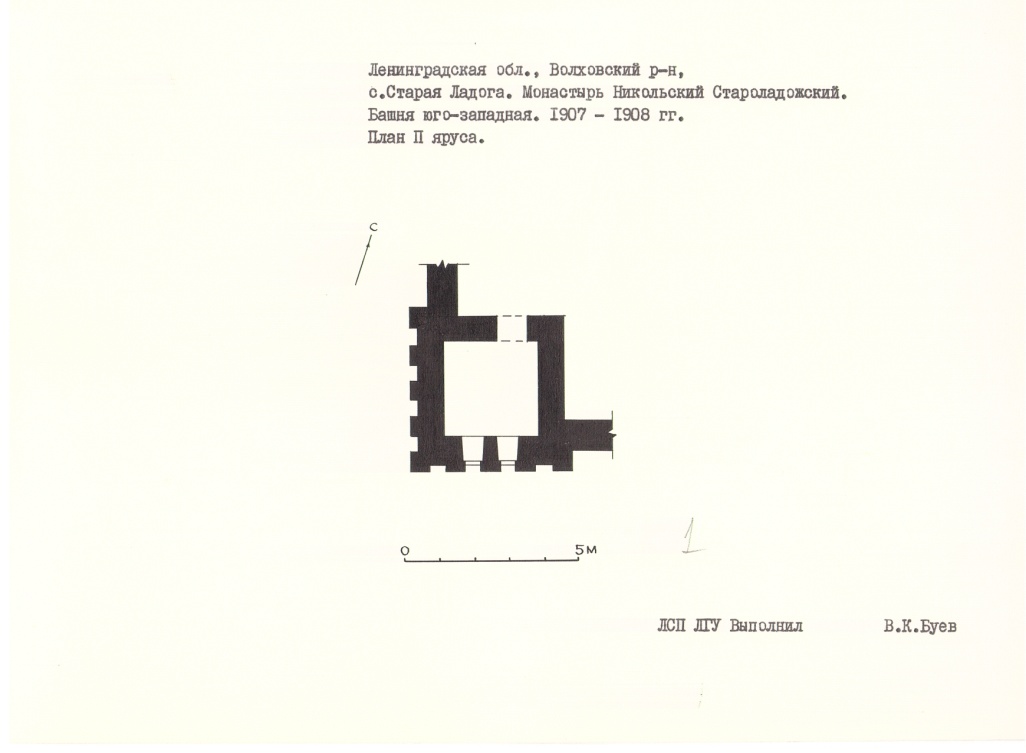 Чертежи юго-западной башни из паспорта объекта5Архитектурно-художественное решение фасадов:исторический характер отделки фасадов;историческая облицовка цоколя – материал (известняк);исторические дверные проемы – местоположение, габариты и конфигурация (полуциркульная), высотные отметки;исторические оконные проемы – местоположение, габариты и конфигурация, высотные отметки; декоративное оформление:уступ в оформлении цокольной части первого этажа,оформление арочных ниш и проемов в уровне первого этажа профилированными наличниками, профилированный междуэтажный карниз,выступающий венчающий карниз четверика с профилированными тягами со стилизованными машикулями,оформление плоскостей восьмерика профилированными рамочными филенками,проемы и ниши восьмерика оформлены профилированными наличниками и треугольными профилированными сандриками,профилированный венчающий карниз с поясом «поребрик» восьмерика,пояс килевидных профилированных фронтов в основании шатра,тяги в оформлении граней шатра,оформление завершения шатра.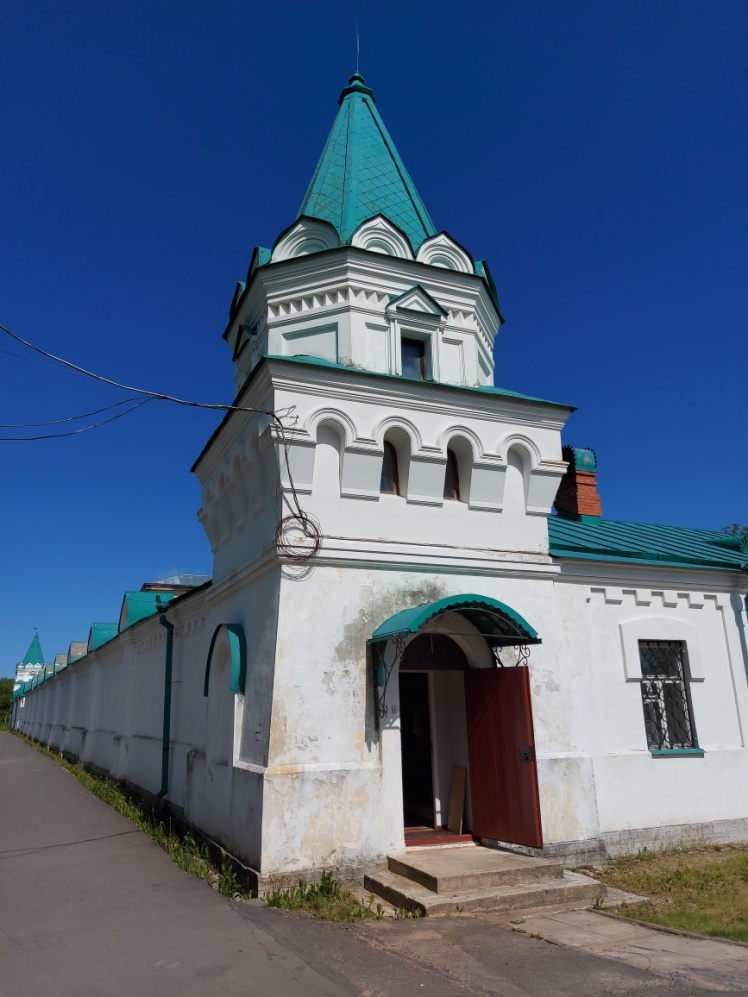 юго-западная башня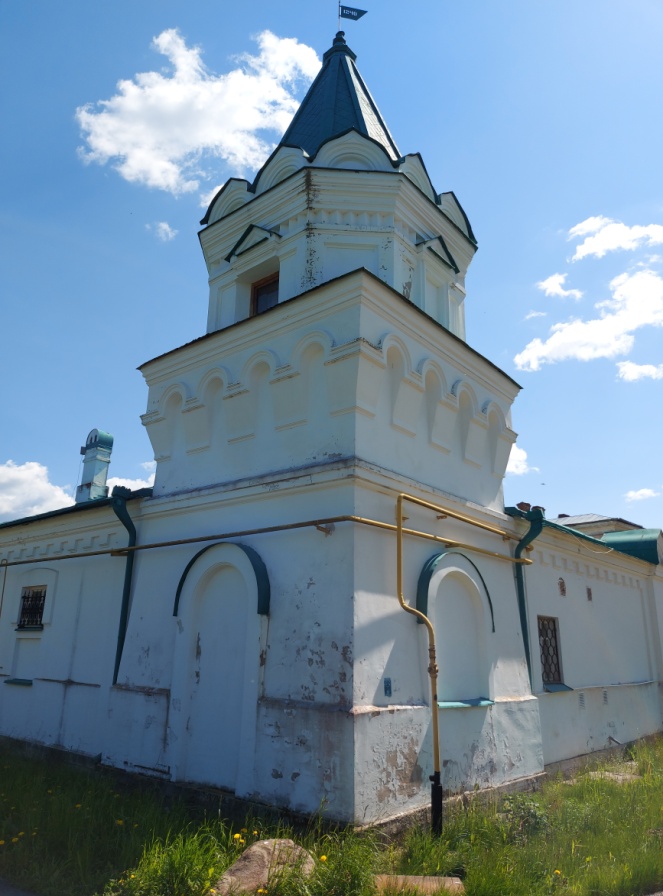 юго-западная башня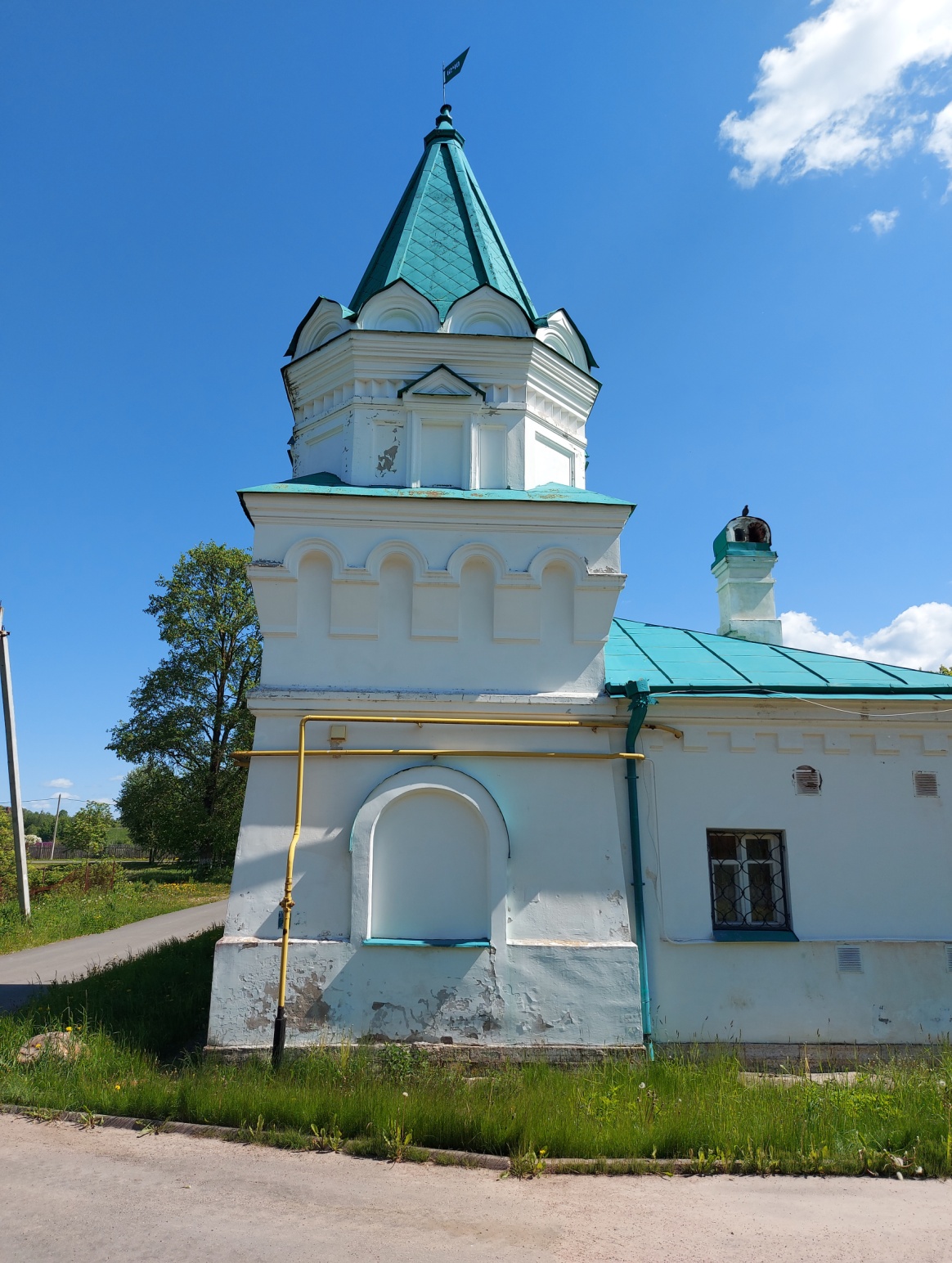 северо-западная башня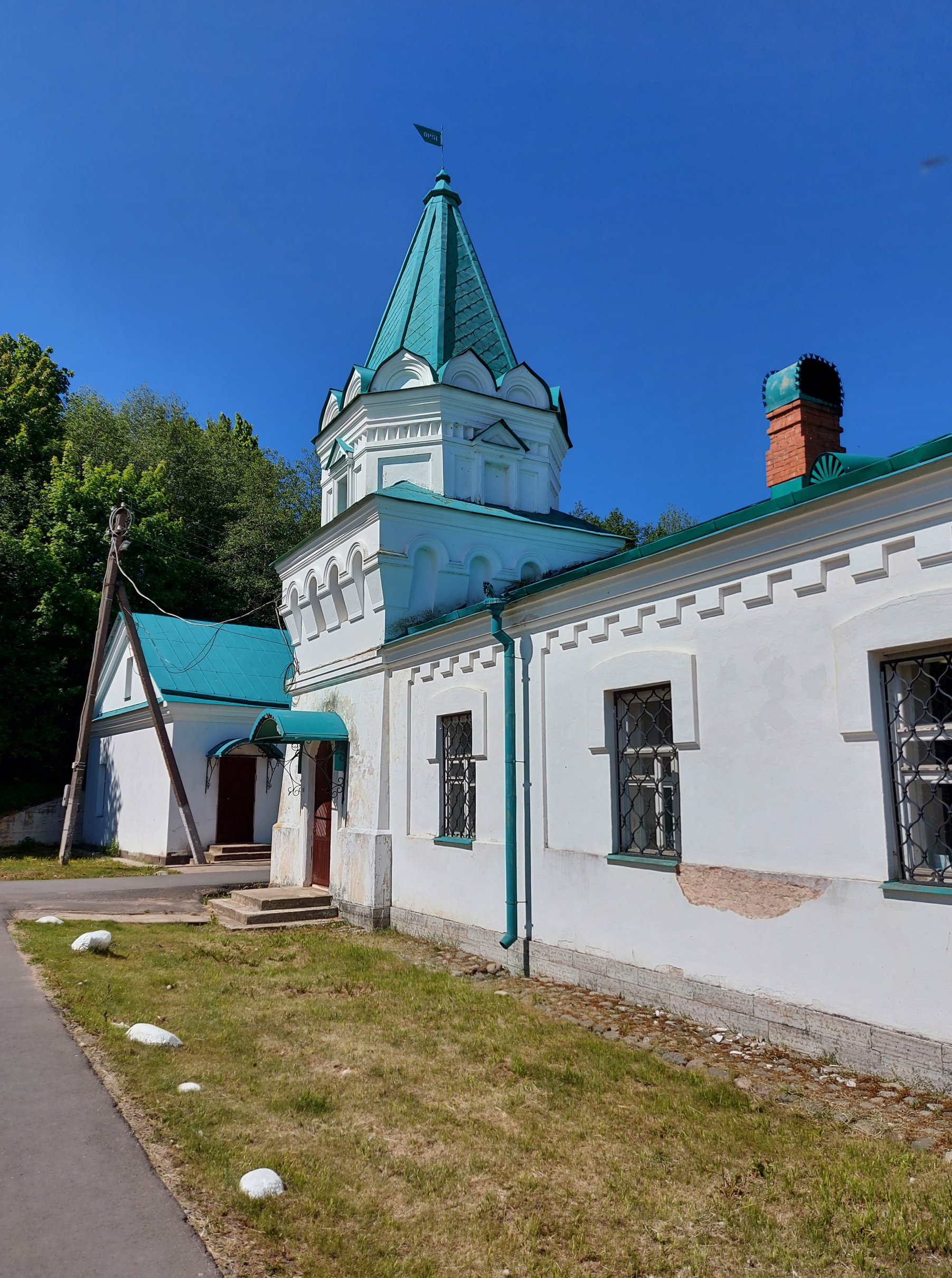 юго-западная башня№п/пВиды предмета охраны Предмет охраныФотофиксация12341Объемно-пространственное и планировочное решение территории:историческое местоположение трех каменных ворот, на южной, западной и восточной  границах территории Ансамбля;историческое архитектурно-композиционное и объемно-пространственное решение территории, на которой расположены ворота, исторически сложившийся масштаб окружающей застройки, рельеф и ландшафтные характеристики;композиционные и визуальные связи и видовые раскрытия.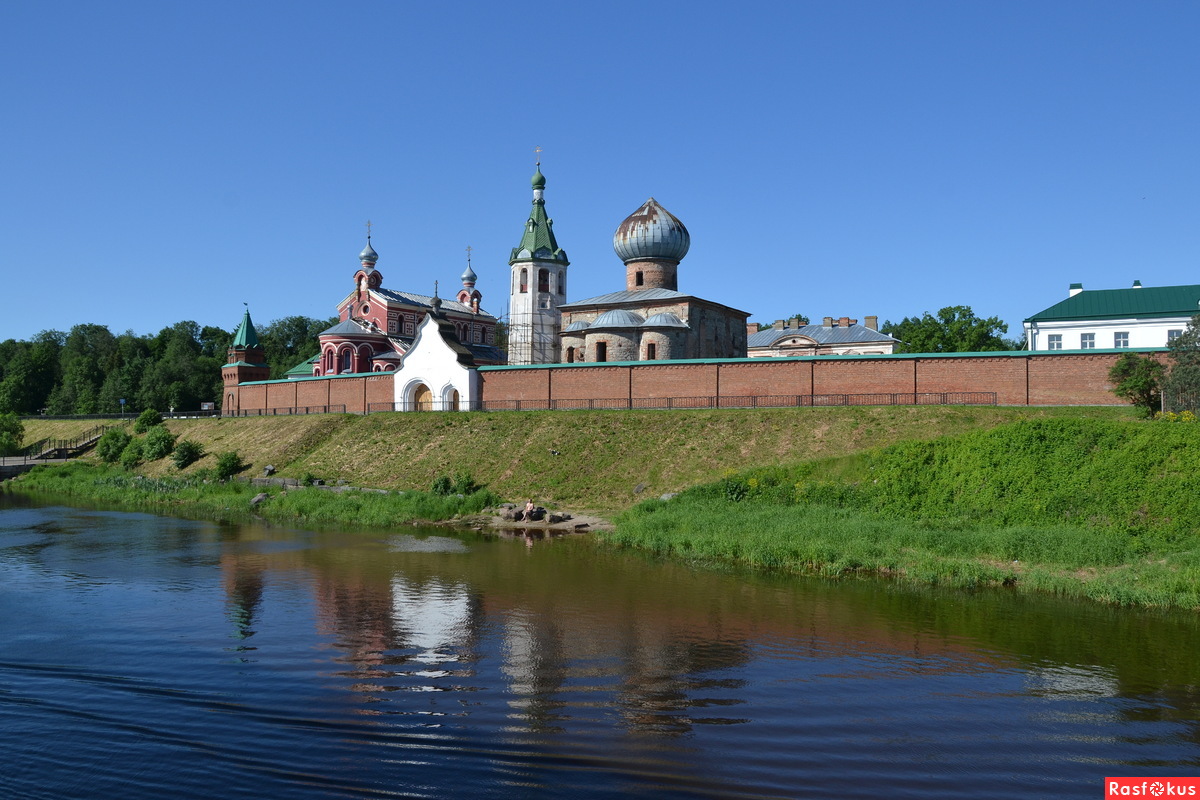 Святые восточные ворота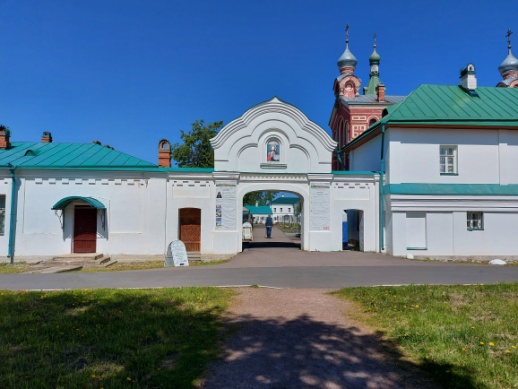 южные ворота с приворотней2Объемно-планировочное и планировочное решение:историческое местоположение, габариты и конфигурация кирпичных ворот;историческое местоположение, габариты и конфигурация приворотни южных ворот;историческое местоположение, габариты и конфигурация (скатная) крыш южных ворот с приворотней и западных ворот, исторический материал покрытия (металл);историческое местоположение, габариты и конфигурация (криволинейная) окрытия Святых восточных ворот, материал и техника исполнения (деревянный городчатый лемех);историческое местоположение, габариты и конфигурация луковичной главки на цилиндрической шейке в завершении Святых восточных ворот, материал и техника исполнения (деревянный городчатый лемех).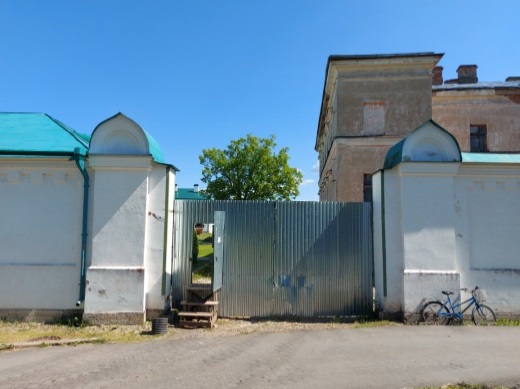 западные ворота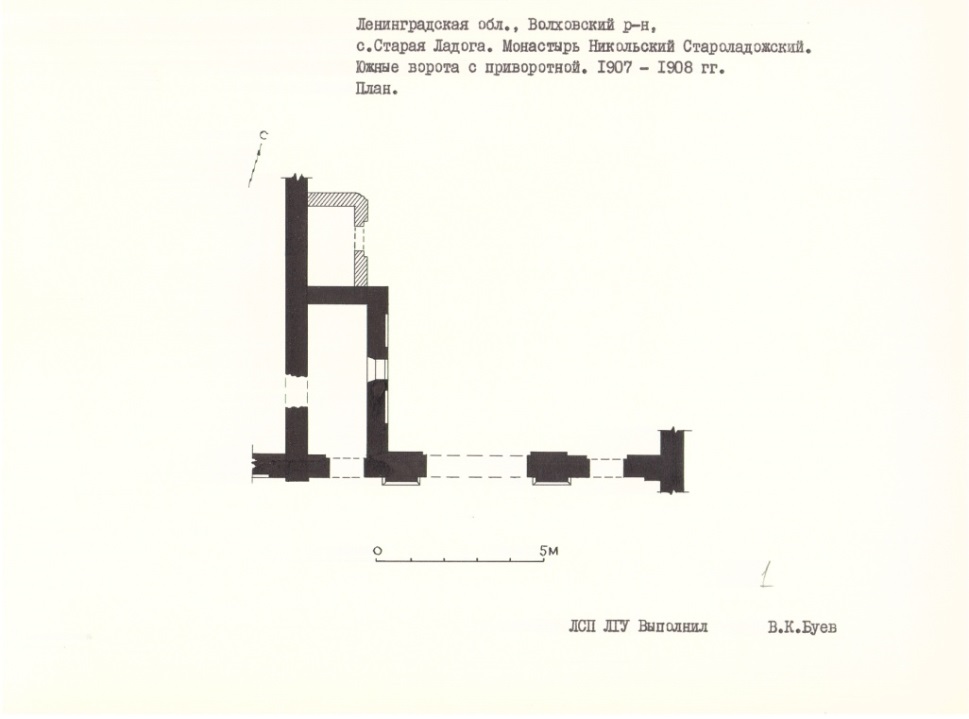 Чертеж из паспорта объета, южные ворота с приворотней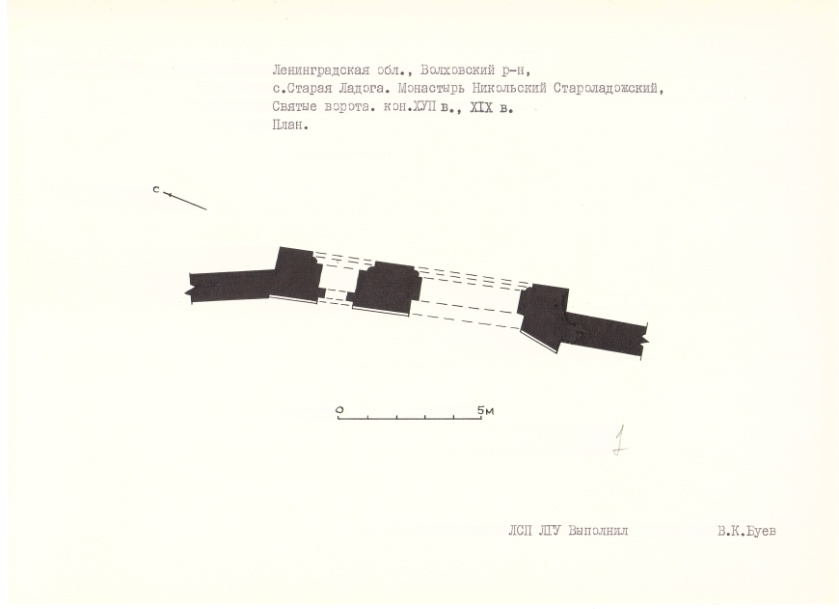 Чертежииз паспорта объета, Святые восточные ворота 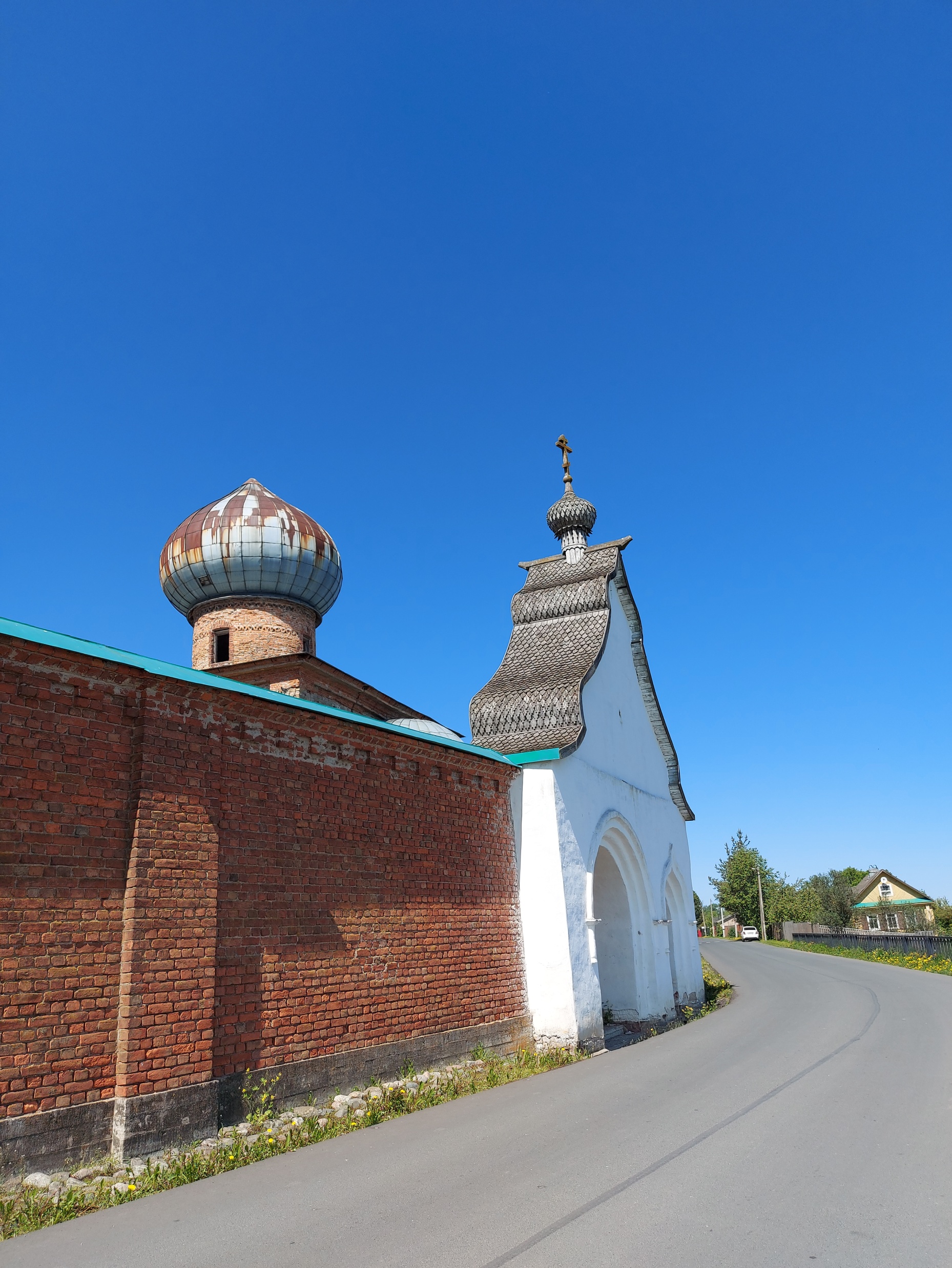 3Конструктивная система: исторические фундаменты – местоположение; исторические стены – местоположение, габариты и конфигурация, материал исполнения (кирпич).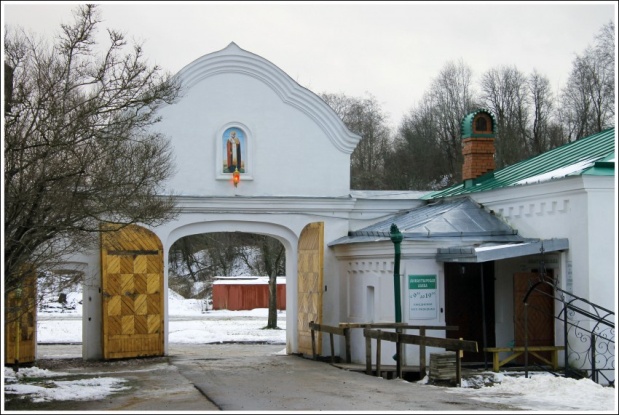 Южные ворота с приворотней4Архитектурно-художественное решение фасадов:историческое архитектурно-художественное решение и характер отделки фасадов;историческая облицовка цоколя – материал (известняк);декоративное оформление:западные ворота:исторические габариты воротного проема;пилястры с уступом в цокольной зоне и профилированным венчающим карнизом, франкирующие воротный проем;завершение пилястр килевидными фронтонами с профилированными карнизами;южные ворота с приворотней:историческое местоположение, высотные отметки, габариты и конфигурация проемов:центральный воротный – коробовой формы;боковые – лучковой;оконный проем приворотни – лучковой формы;профилированный карниз в завершении фасадов приворотни;ниша с сухариками в завершении восточного фасада привортни; обрамляющая оконный проем плоским наличником;прямоугольные ниши с сухариками в завершении над боковыми проемами южного фасада;пилястры, фланкирующие воротный проем;плоский наличник воротного поема;профилированный венчающий карниз с поясом «поребрик» над воротным проемом;трехлопастной фронтон по центральной оси ворот с профилированными карнизами;профилированная трехлистная ниша в тимпане,арочная ниша-киот в профилированных наличниках в центре фронтонов;восточные Святые ворота:историческое местоположение, высотные отметки, габариты и конфигурация проемов (с восточной стороны арочной формы, с западной стороны с прямой перемычкой, с северной стороны ступенчатой);профилированные наличники воротных проемов с восточной стороны:арочной формы – южного проема;килевидной формы – северного проема;криволинейная форма щипцов.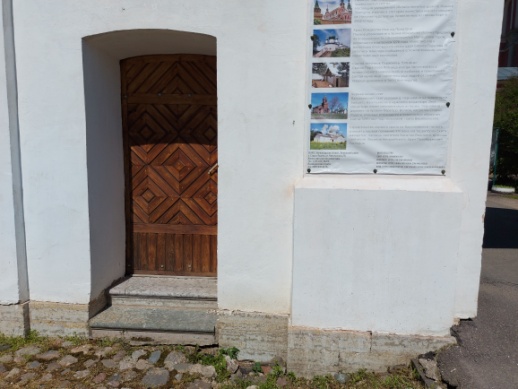 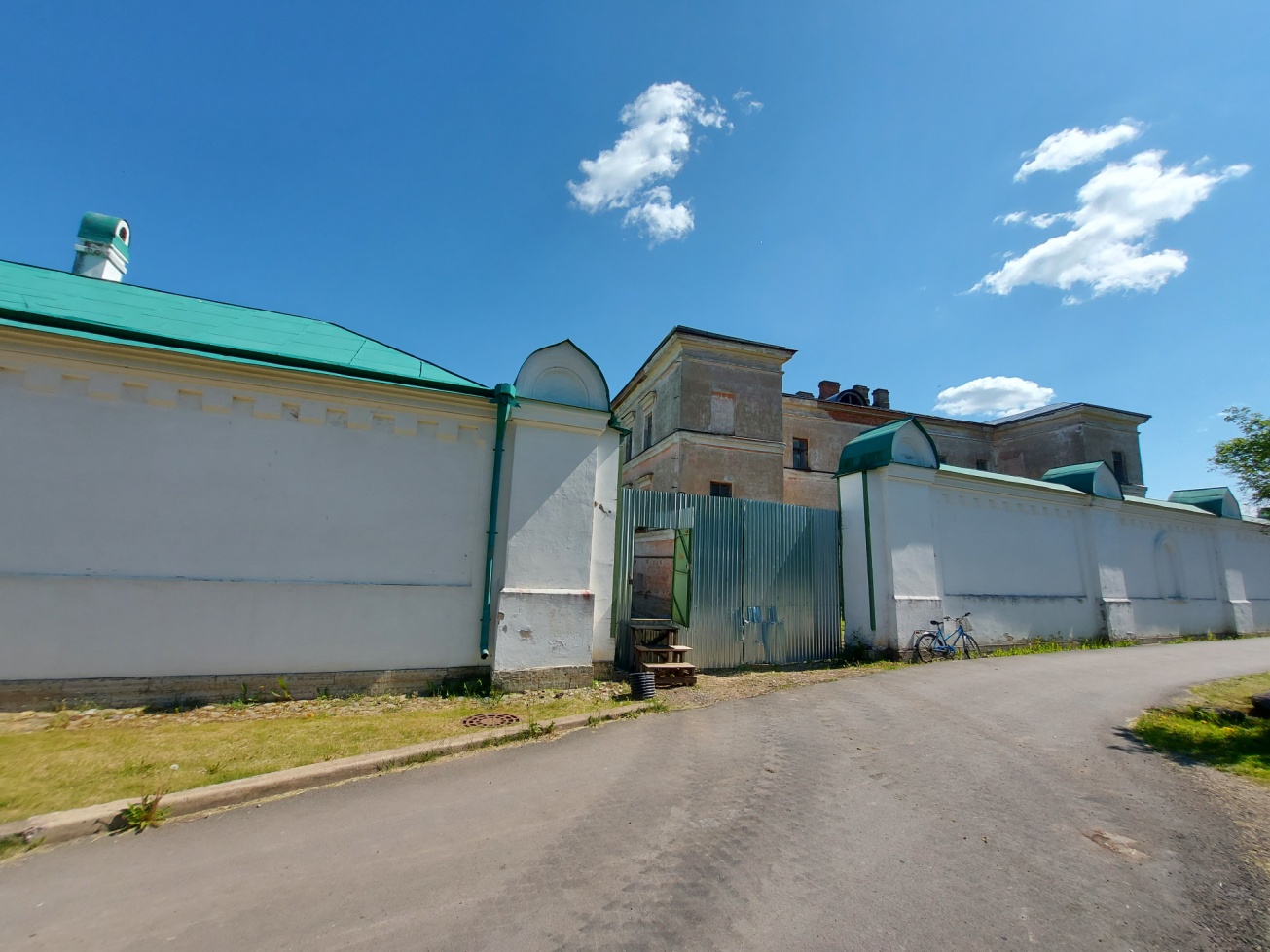 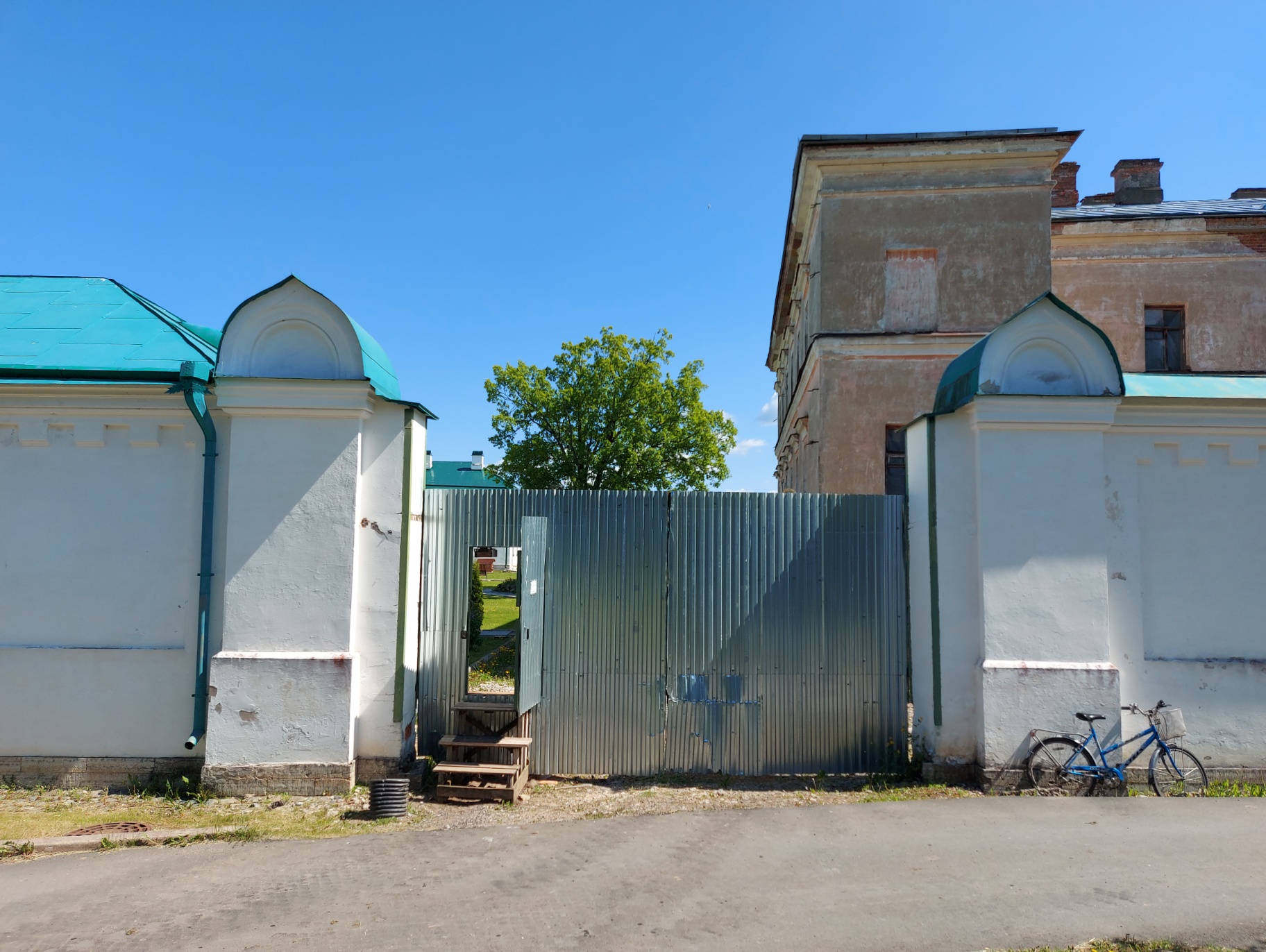 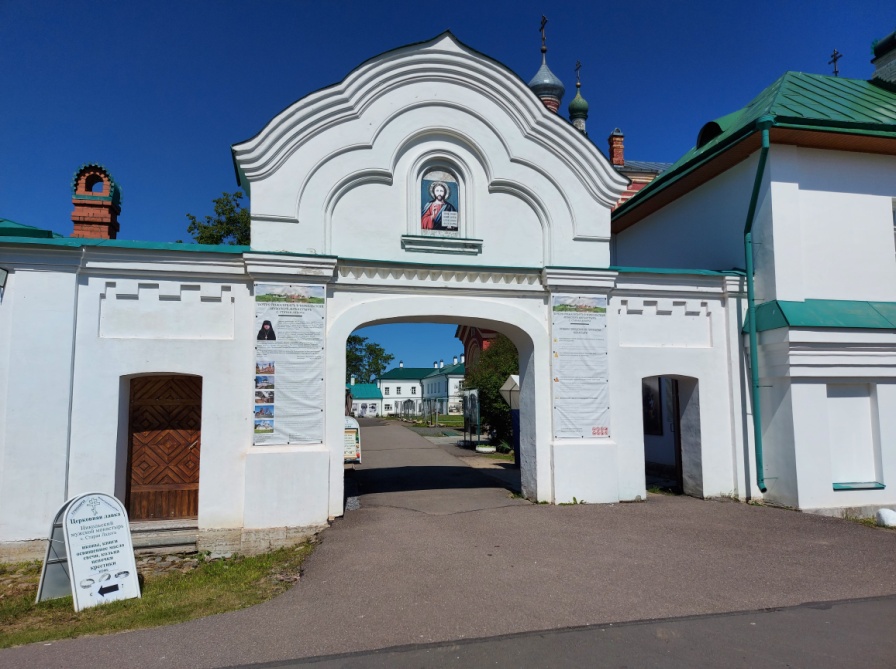 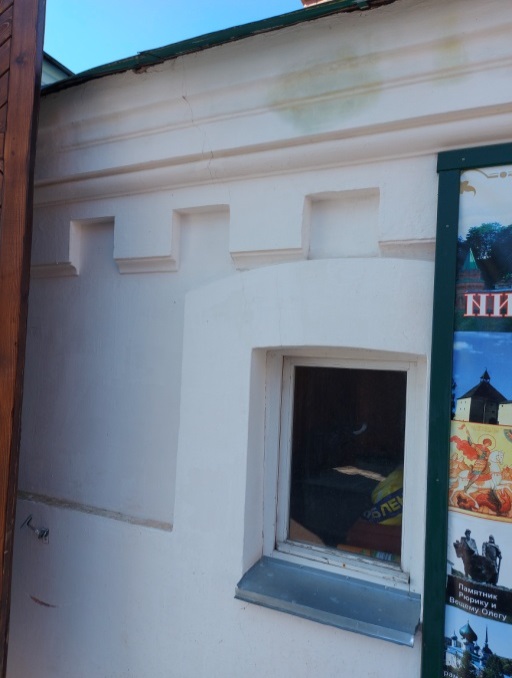 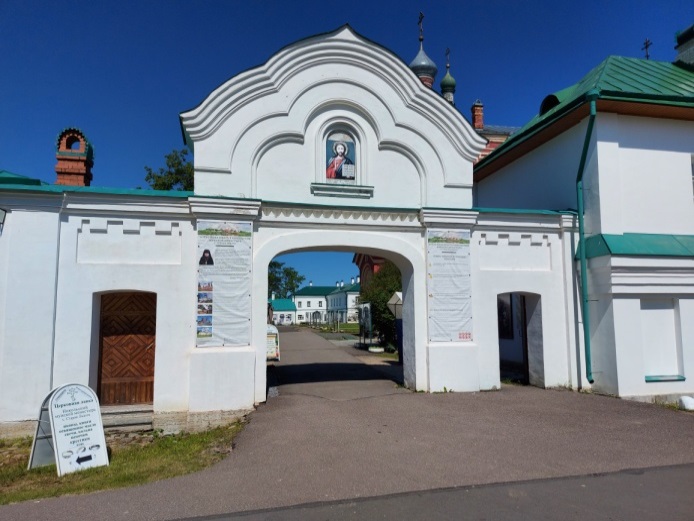 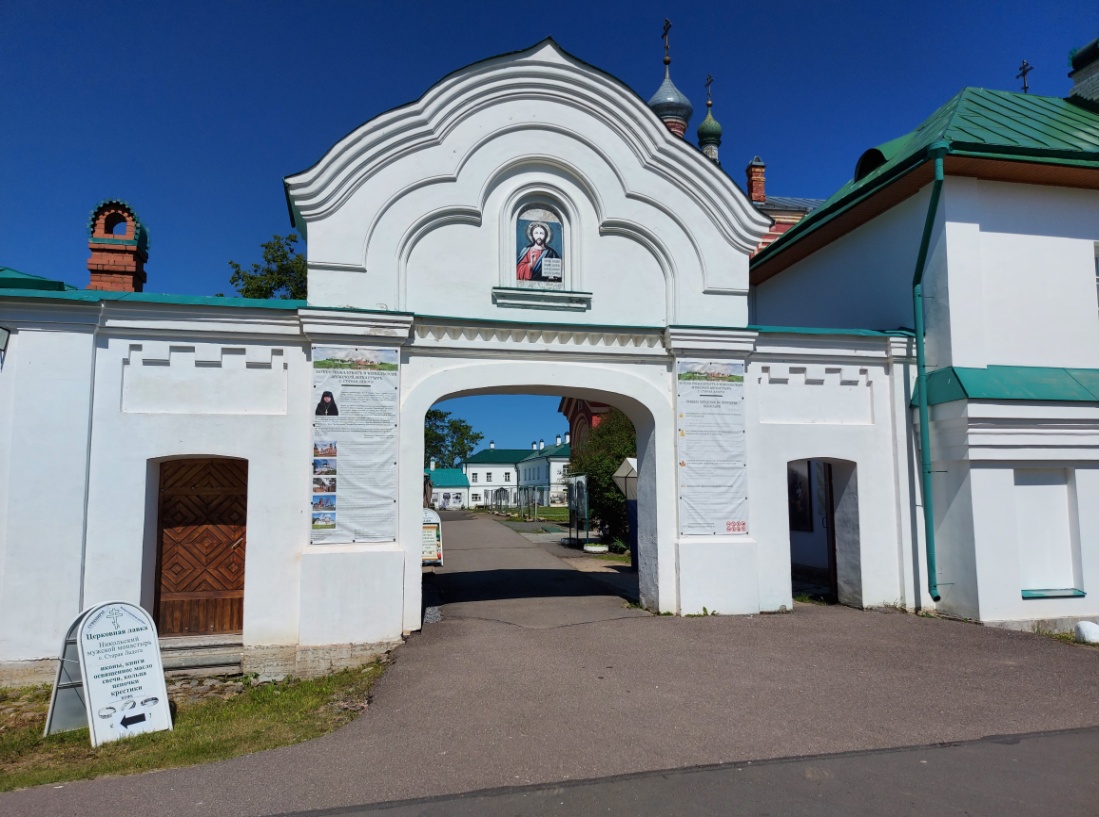 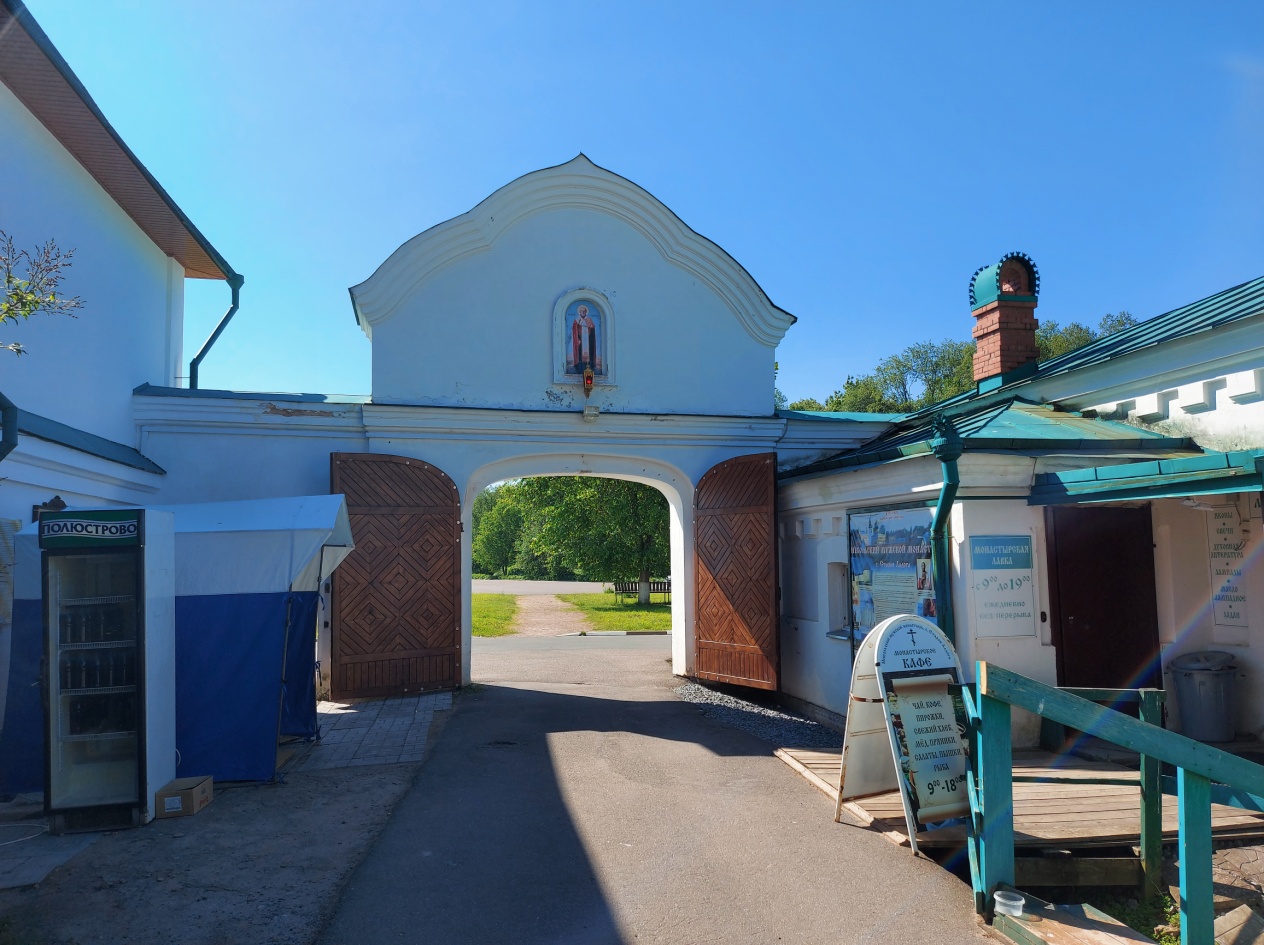 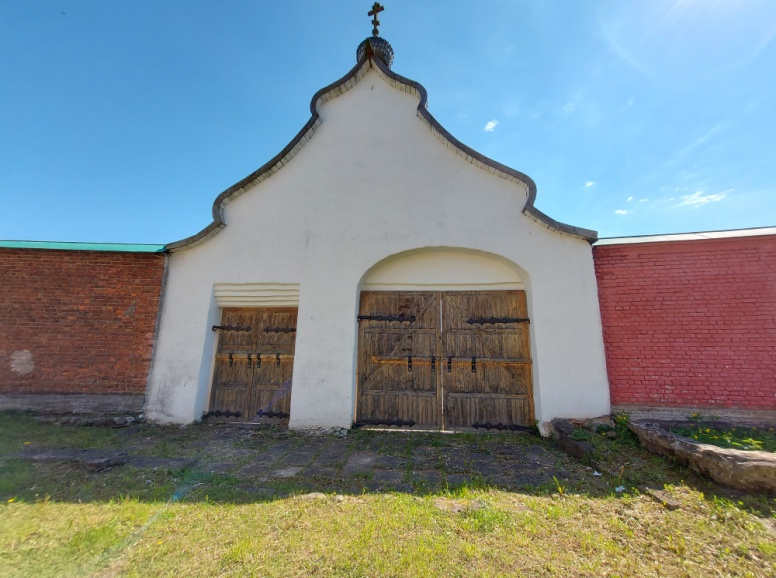 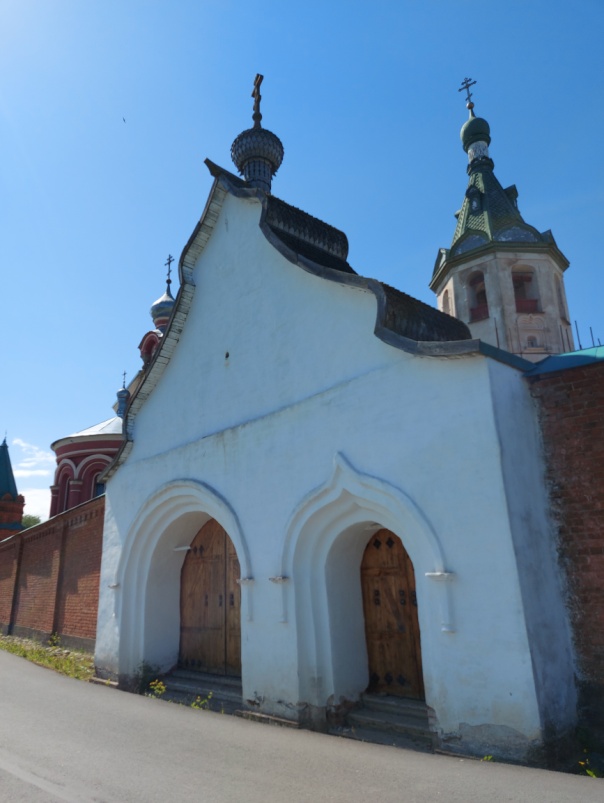 №п/пВиды предмета охраны Предмет охраныФотофиксация12341Объемно-пространственное и планировочное решение территории:историческое местоположение каменных стен, формирующих границы территории Ансамбль;историческое архитектурно-композиционное и объемно-пространственное решение территории, на которой расположены и которую формируют стены, исторически сложившийся масштаб окружающей застройки, рельеф и ландшафтные характеристики;композиционные и визуальные связи и видовые раскрытия.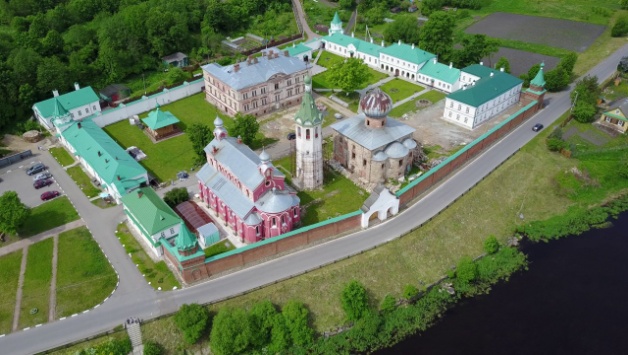 2Объемно-пространственное и планировочное решение:историческое местоположение, габариты и конфигурация кирпичных глухих стен ограды;историческое местоположение, габариты и конфигурация (скатная) крыш;историческая траектория стен;местоположение ворот и башен в стенах.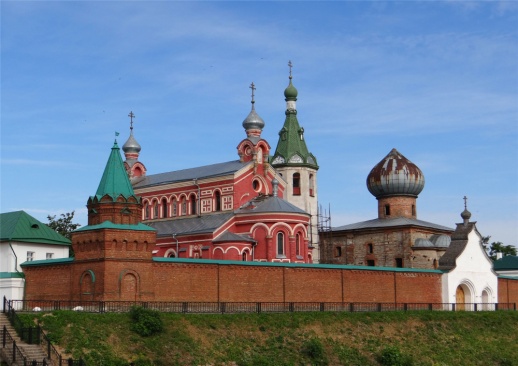 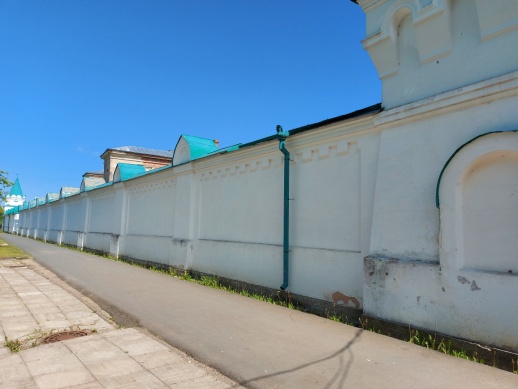 3Конструктивная система: исторические фундаменты – местоположение;исторические стены – местоположение, габариты и конфигурация, материал исполнения (кирпич).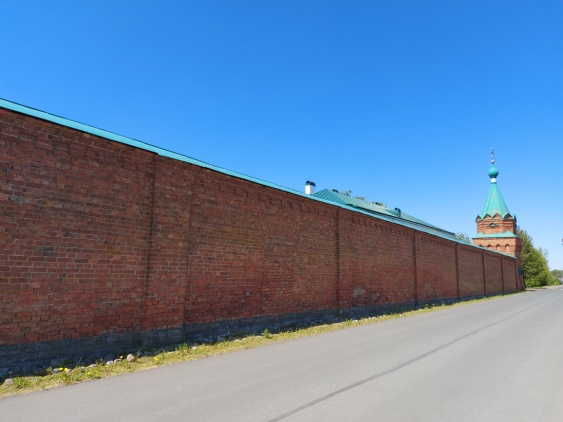 4Архитектурно-художественное решение фасадов:исторический характер отделки фасадов: западная стена – оштукатурена и окрашена, восточная стена – красный кирпич;историческая облицовка цоколя – материал (известняк);декоративное оформление:плоские лопатки (с внешней и внутренней стороны);килевидные фронтоны с профилированными карнизами в завершении лопаток западной стены;прямоугольные ниши западной стены с завершением в виде сухариков, в пряслах между лопатками;арочная ниша с профилированным оформлением в западной стене;профилированный венчающий карниз с сухариками;профилированный венчающий карниз дворового фасада.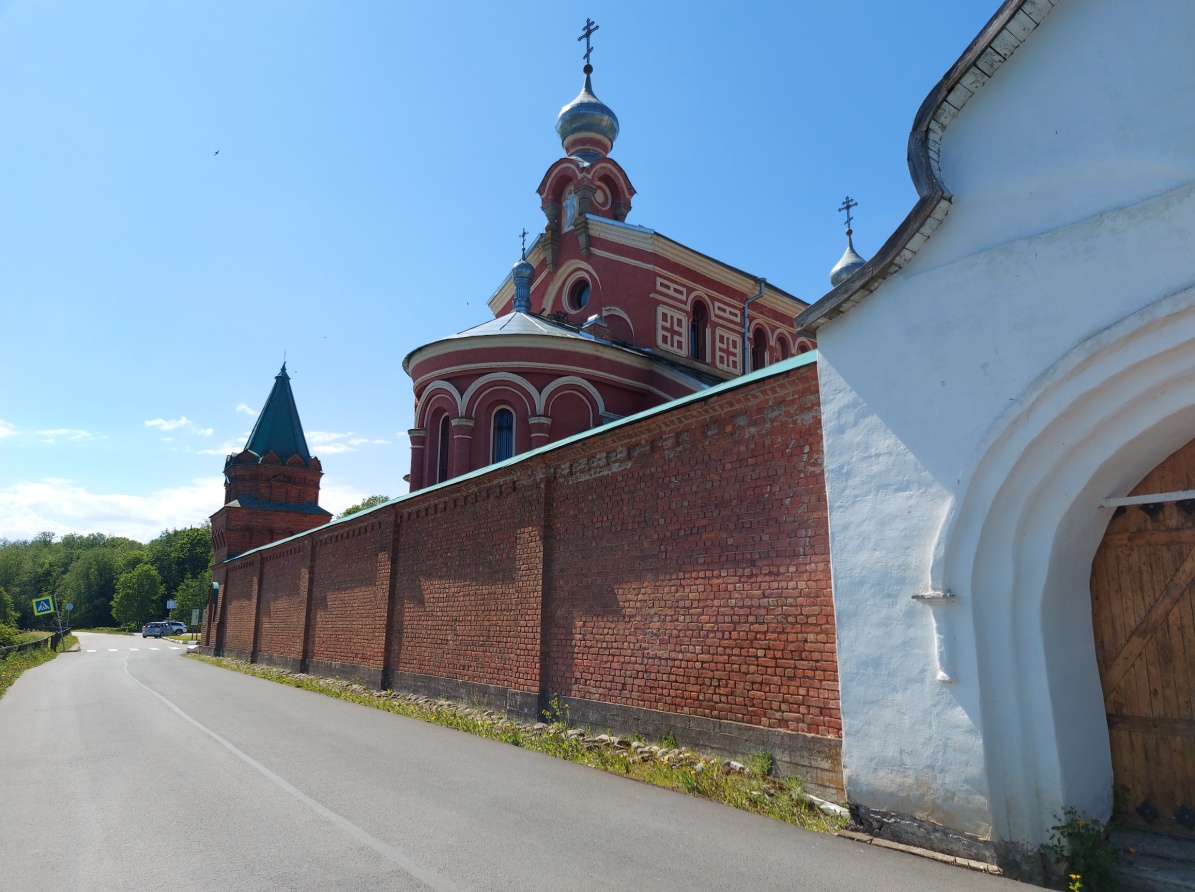 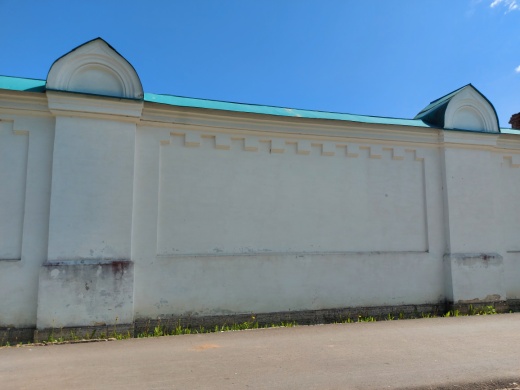 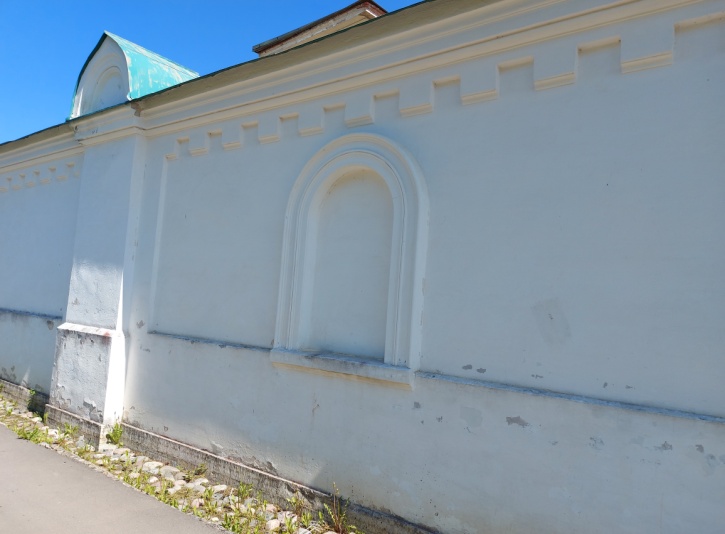 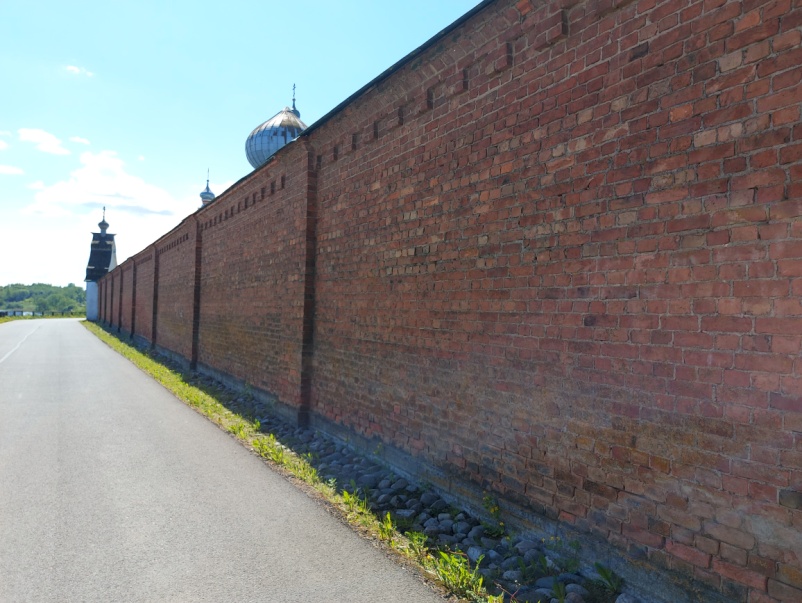 